Orden del Día de la Cuarta Sesión del Primer Período Ordinario de Sesiones, del Primer Año de Ejercicio Constitucional de la Sexagésima Segunda Legislatura del Congreso del Estado Independiente, Libre y Soberano de Coahuila de Zaragoza.16 de marzo del año 2021.1.- Lista de asistencia de las Diputadas y Diputados de la Sexagésima Segunda Legislatura del Congreso del Estado.2.- Declaratoria de apertura de la Sesión.  	3.- Lectura, Discusión y, en su caso aprobación del Orden del Día propuesto para el desarrollo de la Sesión. 4.- Lectura, discusión y, en su caso, aprobación de la Minuta de la Sesión anterior.5.- Lectura del informe de correspondencia y documentación recibida por el Congreso del Estado.6.- Lectura del informe sobre el trámite realizado respecto a las Proposiciones con Puntos de Acuerdo que se presentaron en la sesión anterior.7.- Lectura de Iniciativas de Reforma Constitucional:A.- Iniciativa con Proyecto de Decreto que presenta el Diputado Francisco Javier Cortez Gómez, conjuntamente con las Diputadas del Grupo Parlamentario del Movimiento de Regeneración Nacional, por el que se adicionan diversas disposiciones a la Constitución Política del Estado de Coahuila de Zaragoza, 8.- Lectura de Iniciativas de Diputadas y Diputados:A.- Iniciativa con Proyecto de Decreto que presentan las Diputadas y Diputados integrantes del Grupo Parlamentario “Miguel Ramos Arizpe”, del Partido Revolucionario Institucional, por conducto de la Diputada Edna Ileana Dávalos Elizondo, por el que se reforman y adicionan diversas disposiciones de la Ley de Rendición de Cuentas y Fiscalización Superior del Estado de Coahuila de Zaragoza, con el objeto de priorizar el uso de medios electrónicos y tecnologías digitales de información, en la presentación de la cuenta pública y los informes de avance de gestión financiera, así como en los actos administrativos y proceso de fiscalización que realiza la Auditoría Superior del Estado.B.- Iniciativa con Proyecto de Decreto que presenta la Diputada Mayra Lucila Valdés González, del Grupo Parlamentario “Carlos Alberto Páez Falcón”, del Partido Acción Nacional, que adiciona un nuevo contenido a la fracción XII, recorriendo el actual a la fracción XIII, que se crea, del artículo 275; y se adiciona el Artículo 285 BIS a la Ley Estatal de Salud de Coahuila de Zaragoza.C.- Iniciativa con Proyecto de Decreto que presenta la Diputada Lizbeth Ogazón Nava, conjuntamente con las y el Diputado del Grupo Parlamentario del Movimiento de Regeneración Nacional, mediante el cual se crea la Ley de Austeridad para el Estado de Coahuila de Zaragoza. D.- Iniciativa con Proyecto de Decreto que presenta la Diputada Claudia Elvira Rodríguez Márquez, de la Fracción Parlamentaria “Mario Molina Pasquel”, del Partido Verde Ecologista de México, por la que se reforma el penúltimo párrafo del artículo 8 y se adiciona un artículo 9 bis de la Ley de Emisión y Seguimiento de las Medidas de Protección para Mujeres en Situación de Violencia del Estado de Coahuila de Zaragoza, con el objeto de fortalecer las medidas y órdenes de protección para mujeres en situación de violencia. E.- Iniciativa con Proyecto de Decreto que presenta la Diputada Martha Loera Arámbula, del Grupo Parlamentario “Miguel Ramos Arizpe”, del Partido Revolucionario Institucional, por la que se adiciona un párrafo cuarto y se recorren los subsiguientes del artículo 8º de la Ley Orgánica del Congreso del Estado Independiente, Libre y Soberano de Coahuila de Zaragoza, en materia de interpretación en lengua de señas mexicanas de las sesiones del Congreso del Estado de Coahuila.9.- Lectura, discusión y, en su caso, aprobación de Dictámenes en cartera: A.- Dictamen de la Comisión de Gobernación, Puntos Constitucionales y Justicia, relativo a la iniciativa de decreto que reforma diversas disposiciones de la Ley Orgánica de la Administración Pública del Estado de Coahuila de Zaragoza y la Ley de Asociaciones Público Privadas para el Estado de Coahuila de Zaragoza, suscrita por el Ing. Miguel Ángel Riquelme Solís, Gobernador Constitucional del Estado de Coahuila de Zaragoza.B.- Dictamen de la Comisión de Gobernación, Puntos Constitucionales y Justicia, con relación al oficio enviado por el C. Everardo Durán Flores, Presidente Municipal del R. Ayuntamiento de Arteaga, Coahuila de Zaragoza, mediante el cual informa e insta se dé trámite correspondiente a la solicitud de licencia por más de quince días y por tiempo indefinido de la C. Ana Marcela Valdés Carbonell, al cargo de Regidora de Representación Proporcional de dicho Ayuntamiento, así como la sustitución respectiva.C.- Dictamen de la Comisión de Gobernación, Puntos Constitucionales y Justicia, con relación al oficio enviado por la Lic. Luz Irasema Galicia Garza, Secretaria del R. Ayuntamiento de General Cepeda, Coahuila de Zaragoza, mediante el cual informa e insta se dé trámite correspondiente a la solicitud de licencia por más de quince días y por tiempo indefinido del C. Luis Enrique Alemán Espinoza, al cargo de Regidor de Representación Proporcional de dicho Ayuntamiento, así como la sustitución respectiva.D.- Dictamen de la Comisión de Gobernación, Puntos Constitucionales y Justicia, con relación al oficio enviado por el C. Francisco Salvador Vega de León, Secretario del R. Ayuntamiento de Matamoros, Coahuila de Zaragoza, mediante el cual informa e insta se dé trámite correspondiente a la solicitud de licencia de la C. Evangelina Chávez Rodríguez, al cargo de Regidora de Representación Proporcional de dicho Ayuntamiento, así como la sustitución respectiva.E.- Dictamen de la Comisión de Gobernación, Puntos Constitucionales y Justicia, con relación al oficio enviado por el Lic. Héctor Javier Rivera López, Secretario del R. Ayuntamiento de Torreón, Coahuila de Zaragoza, mediante el cual informa e insta se dé trámite correspondiente a la solicitud de licencia de la C. Leonor Jacob Rodríguez, al cargo de Regidora de Representación Proporcional de dicho Ayuntamiento, así como la sustitución respectiva.10.- Proposiciones de Grupos Parlamentarios, Fracciones Parlamentarias y Diputadas y Diputados:A.- Proposición con Punto de Acuerdo que presentan las Diputadas y el Diputado del Grupo Parlamentario “Movimiento de Regeneración Nacional” (MORENA), por conducto de la Diputada Teresa de Jesús Meraz García, “Con el fin de exhortar a la Secretaría de Trabajo del Estado de Coahuila, a efecto de solicitarle que en la medida de sus posibilidades, coordine las acciones necesarias para la realización de una feria del empleo exclusiva para mujeres tomando en cuenta la inclusión de los grupos vulnerados dentro de este sector, en las regiones Sureste, Centro, Carbonífera y Norte del Estado, similar a la que realizó el pasado 12 de marzo en la región Laguna”. De urgente y Obvia ResoluciónB.- Proposición con Punto de Acuerdo que presenta el Diputado Rodolfo Gerardo Walss Aurioles, conjuntamente con las Diputadas integrantes del Grupo Parlamentario “Carlos Alberto Páez Falcón”, del Partido Acción Nacional, “Con objeto de que este H. Pleno solicite al Secretario de Finanzas del Estado que, con las atribuciones que la ley le confiere, tenga a bien designar a uno o varios  funcionarios de la  Secretaría a su cargo para que se reúnan con la Comisión de Finanzas de esta soberanía en la fecha que acuerden ambas partes, a fin de que ante las diputadas y los diputados que deseen estar presentes, se brinde una explicación detallada acerca de todos los pagos que ha realizado el Estado por concepto de servicio a la deuda local, así como el plazo definitivo que se tiene proyectado para finiquitar todo el pasivo y el total de recursos que tentativamente serían erogados” De urgente y Obvia ResoluciónC.- Proposición con Punto de Acuerdo que presenta la Diputada Claudia Elvira Rodríguez Márquez, de la Fracción Parlamentaria “Mario Molina Pasquel”, del Partido Verde Ecologista de México, “Con el objeto de exhortar de manera respetuosa a la Secretaría de Salud Federal, para que defina claramente la cobertura de los servicios proporcionados por el Instituto de Salud para el Bienestar (INSABI), tras la desaparición del Sistema de Protección en Salud (Seguro Popular) ya que a un año de su creación no se cuenta con la información precisa del alcance de sus servicios, a fin de que los ciudadanos que así lo requieran, conozcan de manera clara y definida cuáles serán los alcances que tendrán al ser atendidos por el INSABI”. De urgente y Obvia ResoluciónD.- Proposición con Punto de Acuerdo que presenta la Diputada Martha Loera Arámbula, conjuntamente con las Diputadas y Diputados integrantes del Grupo Parlamentario “Miguel Ramos Arizpe”, del Partido Revolucionario Institucional, “Con el objeto de exhortar al titular del Ejecutivo Federal Andrés Manuel López Obrador y al titular de la Secretaría del Bienestar, para que dentro de sus respectivas atribuciones y competencias, realicen las acciones necesarias para restablecer los programas sociales que promueven, protegen y garantizan los derechos de las mujeres e impulsan la igualdad de género, o en su defecto, implementen los programas propios tendientes a cumplir con tales objetivos”.De urgente y Obvia ResoluciónE.- Proposición con Punto de Acuerdo que presenta el Diputado Jorge Antonio Abdala Serna, conjuntamente con las Diputadas y Diputados integrantes del Grupo Parlamentario “Miguel Ramos Arizpe”, del Partido Revolucionario Institucional, “Con el objeto de exhortar respetuosamente a la Contraloría Municipal de San Pedro, Coahuila, para que de acuerdo con sus facultades vigile e informe al cabildo, el destino de los ingresos que se obtienen con el pago de permisos para la venta de cerveza en las comunidades ejidales”.De urgente y Obvia ResoluciónF.- Proposición con Punto de Acuerdo que presentan las Diputadas y el Diputado del Grupo Parlamentario “Movimiento de Regeneración Nacional” (MORENA), por conducto de la Diputada Laura Francisca Aguilar Tabares, “Con el objeto de solicitar al Gobierno del Estado de Coahuila,  mediante las Secretarías de Salud, Secretaría de Educación Pública e instituciones  comprometidas con la salud, que lleven acciones  a través de  programas  de atención emocional aquéllas personas que han tenido la pérdida de un familiar por el COVID-19, así como de aquéllas que han manifestado diversas problemáticas de estado psicológico y mental debido a la situación que se nos presentó ante el COVID -19 y que sin lugar a duda  nos afectado en distintos ámbitos de nuestra vida”.De urgente y Obvia ResoluciónG.- Proposición con Punto de Acuerdo que presenta el Diputado Álvaro Moreira Valdés, conjuntamente con las Diputadas y Diputados integrantes del Grupo Parlamentario “Miguel Ramos Arizpe”, del Partido Revolucionario Institucional, “Con el objeto de exhortar al Honorable Congreso de la Unión, a fin de que expida la legislación única en materia procesal civil y familiar, procurando partir de un contexto de diálogo y consenso que tome en cuenta los distintos grados de avance de los poderes judiciales locales, con el objetivo de dar mayor certeza y eficacia a los procesos que se desahogan en el país”.De urgente y Obvia Resolución	11.- Agenda Política:A.- Pronunciamiento que presenta la Diputada Martha Loera Arámbula, conjuntamente con las Diputadas y Diputados integrantes del Grupo Parlamentario “Miguel Ramos Arizpe”, del Partido Revolucionario Institucional “En relación a la Conmemoración del Natalicio de Benito Juárez”.B.- Pronunciamiento que presenta la Diputada Claudia Elvira Rodríguez Márquez, de la Fracción Parlamentaria “Mario Molina Pasquel”, del Partido Verde Ecologista de México, “Con relación al “Día Mundial de Acción en Defensa de los Ríos y en Contra de las Represas”.12.- Clausura de la Sesión y citatorio para la próxima Sesión.MINUTA DE LA TERCERA SESIÓN DEL PRIMER PERÍODO ORDINARIO DE SESIONES, DEL PRIMER AÑO DE EJERCICIO CONSTITUCIONAL DE LA SEXAGÉSIMA SEGUNDA LEGISLATURA DEL CONGRESO DEL ESTADO INDEPENDIENTE, LIBRE Y SOBERANO DE COAHUILA DE ZARAGOZA.En la Ciudad de Saltillo, Coahuila de Zaragoza, en el Salón de Sesiones del Congreso del Estado Independiente, Libre y Soberano de Coahuila de Zaragoza, siendo las 12:00 horas, con 23 minutos, del día 10 de marzo del año 2021, dio inicio la sesión con la asistencia de la totalidad de los integrantes de la Sexagésima Segunda Legislatura del Congreso del Estado.La Presidencia declaró abierta la sesión y válidos los acuerdos que en ella se tomaran.1.- La Presidencia puso a consideración la dispensa de la lectura y aprobación de los siguientes documentos: el orden del día y, la correspondencia recibida por el congreso, aprobándose por unanimidad de votos los documentos mencionados.2.- Por unanimidad de votos se dispensó la lectura de las siguientes iniciativas y, el turnó que la presidencia dio a cada una ellas a las comisiones correspondientes para efectos de estudio y dictamen:Iniciativa con proyecto de decreto que presentó la Diputada Mayra Lucila Valdés González, que reforma y adiciona diversas disposiciones de la Ley Estatal de Salud, la Ley Estatal de Educación, la Ley de Acceso de las Mujeres a una Vida Libre de Violencia para el Estado, la Ley para Promover la Igualdad y Prevenir la Discriminación en el Estado, la Ley de Igualdad entre Mujeres y Hombres en el Estado, la Ley para la Prevención y Combate a la Pobreza Extrema en el Estado, la Ley de Ejecución de Sanciones Penales y Reinserción Social para el Estado, y la Ley del Sistema Integral de Justicia para Adolescentes del Estado de Coahuila de Zaragoza, para implementar y garantizar los derechos relacionados con la higiene menstrual de las niñas, adolescentes y mujeres en el sistema de educación del estado, privadas de su libertad, indígenas y rurales, y en situación de vulnerabilidad, fue turnada a las comisiones unidas de Salud, Medio Ambiente, Recursos Naturales y Agua, Gobernación, Puntos Constitucionales y Justica, y de Educación, Cultura, Familias, Desarrollo Humano y Actividades Cívicas.Iniciativa con proyecto de decreto que presentó el diputado Álvaro Moreira Valdés, por el que se declara el 11 de marzo como el “Día Estatal en Memoria de las Víctimas del Virus SARS-COV2 (covid-19)”, se turnó Comisión a la Educación, Cultura, Familias, Desarrollo Humano y Actividades Cívicas.SE CONOCIÓ Y RESOLVIÓ SOBRE LAS SIGUIENTES PROPOSICIONES CON PUNTO DE ACUERDO: 3.- En virtud, de que no fue presentada como de urente y obvia resolución “Exhortar a la Secretaría de Educación Federal, con el objeto de solicitarle que en la medida de sus posibilidades coordine las acciones necesarias para elaborar los protocolos necesarios para capacitar al personal educativo de las escuelas públicas del país, para un regreso a clases presenciales seguro”, que presentó la Diputada María Esperanza Chapa García.4.- Se aprobó por unanimidad de votos “Solicitar a la Secretaría de Salud del Gobierno Federal y al Instituto Nacional Electoral que, conforme a sus atribuciones y de manera coordinada, implementen un plan de vacunación contra el covid-19 para todas las personas que participaran como funcionarios de casilla en la elección del 06 de junio”, que presentó el Diputado Rodolfo Gerardo Walss Aurioles.5.- Se aprobó por mayoría de votos “Exhortar a la Fiscalía Especializada en Materia de Delitos Relacionados con Hechos de Corrupción, a efecto de solicitarle proceda a investigar y en su caso castigar los presuntos hechos de corrupción, nepotismo, tráfico de influencias, peculado y lo que resulte, que se señalan en el presente punto de acuerdo, así como, exhortar por conducto de la Comisión de Auditoria y Cuenta Pública del Congreso a la Auditoria Superior del Estado para que realice una revisión por situaciones excepcionales al Municipio de San Pedro, Coahuila, por actos u omisiones que pudieran ser”, que presentó la Diputada Claudia Elvira Rodríguez Márquez.6.- Se aprobó por mayoría de votos “Exhortar a la Secretaria de Salud Federal, para que, a través del Consejo Nacional de Salud Mental, refuerce de manera especial las acciones de prevención del suicidio en el marco de su competencia, así mismo que fortalezca las estrategias de promoción de salud mental para beneficio de la población”, que presentó la Diputada María Bárbara Cepeda Boehringer, en este punto intervino el Diputado Rodolfo Gerardo Walss Aurioles, quien propuso que se incluyera en el exhorto a la Secretaria de Salud Estatal, mismo que no aceptó la Diputada Cepeda Boehringer.Sin otro asunto que tratar, la Presidencia declaró terminada la sesión, siendo las 13:00 horas, con 06 minutos, del mismo día, citando a las Diputadas y Diputados a la cuarta sesión ordinaria que se llevará a cabo el martes 16 de marzo a las 12:00 horas, con 30 minutos.PRESIDENTA DE LA MESA DIRECTIVADIP. MARÍA GUADALUPE OYERVIDES VALDEZ.INFORME DE CORRESPONDENCIA Y DOCUMENTACIÓNRECIBIDA POR EL CONGRESO DEL ESTADO16 DE MARZO DE 20211.- OFICIO DEL ING. JOSÉ MARÍA MORALES PADILLA, PRESIDENTE MUNICIPAL DE RAMOS ARIZPE, COAHUILA DE ZARAGOZA, POR EL QUE SOLICITA SE LE AUTORICE DESINCORPORAR DEL DOMINIO PÚBLICO MUNICIPAL EL BIEN INMUEBLE IDENTIFICADO COMO “AR” UBICADO EN EL FRACCIONAMIENTO MANANTIALES DEL VALLE CON UNA SUPERFICIE DE 612.05 MTS2 CON OBJETO DE ENAJENARLO A TÍTULO GRATUITO EN FAVOR DE SUS ACTUALES POSEEDORES.TÚRNESE A LA COMISIÓN DE FINANZAS.2.- OFICIO DEL ING. FELIPE BASULTO CORONA, SECRETARIO DEL R. AYUNTAMIENTO DE ACUÑA, COAHUILA DE ZARAGOZA, EN EL CUAL INFORMA DE LA SOLICITUD DE LICENCIA QUE LE FUE APROBADA A LA C. CARMEN VELA IBARRRA, COMO DÉCIMO SEXTA REGIDORA DE ESTE AYUNTAMIENTO, LO ANTERIOR PARA QUE ESTE H. CONGRESO REALICE LOS TRÁMITES CORRESPONDIENTES.TÚRNESE A LA COMISIÓN DE COMISIÓN DE GOBERNACIÓN, PUNTOS CONSTITUCIONALES Y JUSTICIA3.- OFICIO DEL DIP. LUIS GERARDO ÁNGELES HERRERA, PRESIDENTE DE LA MESA DIRECTIVA DE LA QUINCUAGÉSIMA NOVENA LEGISLATURA DEL ESTADO DE QUERÉTARO, EN EL QUE INFORMA Y EXHORTA AL TITULAR DEL EJECUTIVO FEDERAL PARA QUE REALICE LOS AJUSTES NECESARIOS AL PLAN NACIONAL DE DERECHOS HUMANOS 2020-2024 A FIN DE CUMPLIR CON LOS OBJETIVOS CONSTITUCIONALES DE DESARROLLO, SOLICITANDO LA ADHESIÓN DE ESTE H. CONGRESO AL MENCIONADO ACUERDO.TÚRNESE A LA COMISIÓN DE COMISIÓN DE GOBERNACIÓN, PUNTOS CONSTITUCIONALES Y JUSTICIA4.-OFICIO DEL DIP. LUIS GERARDO ÁNGELES HERRERA, PRESIDENTE DE LA MESA DIRECTIVA DE LA QUINCUAGÉSIMA NOVENA LEGISLATURA DEL ESTADO DE QUERÉTARO, EN EL QUE INFORMA Y EXHORTA AL CONGRESO DE LA UNIÓN A ESTABLECER ACCIONES QUE HAGAN EFECTIVO EL MANDATO CONSTITUCIONAL DE PROMOVER, RESPETAR, PROTEGER Y GARANTIZAR LOS DERECHOS HUMANOS FRENTE A LAS CORPORACIONES TECNOLÓGICAS EN EL ESPACIO VIRTUAL Y SE SOLICITA LA ADHESIÓN DE ESTE H. CONGRESO AL DICHO ACUERDO.TÚRNESE A LA COMISIÓN DE COMISIÓN DE GOBERNACIÓN, PUNTOS CONSTITUCIONALES Y JUSTICIA5.- OFICIO DEL LIC BLAS JOSÉ FLORES DÁVILA, SECRETARIO DE FINANZAS DEL GOBIERNO DEL ESTADO, MEDIANTE EL CUAL HACE ENTREGA A ESTE H. CONGRESO DE LOS INFORMES FINANCIEROS DE LOS MESES OCTUBRE, NOVIEMBRE Y DICIEMBRE DE 2020. TÚRNESE A LA COMISIÓN DE AUDITORÍA GUBERNAMENTAL Y CUENTA PÚBLICA6.- INICIATIVA POPULAR SUSCRITA POR LOS CC. MÓNICA GISEL VALDÉS HERNÁNDEZ Y JUAN MANUEL GONZÁLEZ ZAPATA, POR LA QUE SE REFORMAN DIVERSOS ORDENAMIENTOS EN RELACIÓN CON LA MENSTRUACIÓN DIGNA.TÚRNESE A LA COMISIÓN DE COMISIÓN DE GOBERNACIÓN, PUNTOS CONSTITUCIONALES Y JUSTICIA, PARA EFECTOS DE LO DISPUESTO EN EL ARTÍCULO 42 DE LA LEY DE PARTICIPACIÓN CIUDADANA DEL ESTADO.7.- OFICIO DEL ING.  ROBERTO DE LOS SANTOS VÁZQUEZ, ALCALDE DEL R. AYUNTAMIENTO DE ACUÑA COAHUILA, MEDIANTE EL CUAL ENVIA ARCHIVO ELECTRÓNICO CON EL ADENDUM Y LA INFORMACIÓN DEL AVANCE DE GESTION FINANCIERA DEL CUARTO TRIMESTRE DE 2020, PRESENTADO EL 30 DE ENERO DE 2021. TÚRNESE A LA COMISIÓN DE AUDITORÍA GUBERNAMENTAL Y CUENTA PÚBLICA8.- OFICIO DEL ING.  ROBERTO DE LOS SANTOS VÁZQUEZ, ALCALDE DEL R. AYUNTAMIENTO DE ACUÑA COAHUILA, MEDIANTE EL CUAL ENVIA INICIATIVA DE DECRETO PARA QUE SE LE AUTORICE LA VALIDACIÓN DEL CONVENIO DE COLABORACIÓN EN MATERIA DE SUMINISTRO Y COMERCIALIZACIÓN DE AGUAS RESIDUALES TRATADAS, ENTRE EL MUNICIPIO DE ACUÑA Y LA COMISIÓN ESTATAL DE AGUAS Y SANEAMIENTO (CEAS).TÚRNESE A LA COMISIÓN DE FINANZAS9.- OFICIO DEL ING.  ROBERTO DE LOS SANTOS VÁZQUEZ, ALCALDE DEL R. AYUNTAMIENTO DE ACUÑA COAHUILA, MEDIANTE EL CUAL ENVIA INICIATIVA DE DECRETO PARA QUE SE LE AUTORICE LA VALIDACIÓN DE DOS CONTRATOS ADMINISTRATIVOS REGLAMENTARIOS, PARA LA CONCESIÓN DEL SERVICIO DE GRUAS DE ARRASTRE, MANIOBRAS, SALVAMENTO, REMOLQUES, DEPÓSITO, ALMACENAMIENTO, Y RESGUARDO DE VEHÍCULOS, ENTRE EL MUNICIPIO DE ACUÑA Y LOS CONCESIONARIOS “GRUAS GOLFO GONZÁLEZ, S.A. DE C.V.” Y “JOSÉ ÁNGEL AGUILAR ESQUIVEL”.TÚRNESE A LA COMISIÓN DE FINANZASINFORME SOBRE EL TRÁMITE REALIZADO RESPECTO A LAS PROPOSICIONES CON PUNTO DE ACUERDO PRESENTADAS EN LA SESIÓN CELEBRADA POR EL PLENO DEL CONGRESO DEL ESTADO DE COAHUILA DE ZARAGOZA EL 10 DE MARZO DE 2021. Sobre el trámite realizado respecto de las Proposiciones con Puntos de Acuerdo que se presentaron en la sesión celebrada el 10 de marzo de 2021, el Pleno del Congreso del Estado de Coahuila de Zaragoza, informa lo siguiente: 1.- Se formuló comunicación mediante la cual se envió a la Comisión de Educación, Cultura, Familias, Desarrollo Humano y Actividades Cívicas, la Proposición con Punto de Acuerdo planteada por la Diputada María Esperanza Chapa García, conjuntamente con las Diputadas y Diputados integrantes del Grupo Parlamentario “Miguel Ramos Arizpe”, del Partido Revolucionario Institucional, “Para que se envíe atento exhorto a la Secretaría de Educación Federal, con el objeto de solicitarle que en la medida de sus posibilidades coordine las acciones necesarias para elaborar los protocolos necesarios para capacitar al personal educativo de las escuelas públicas del país, para un regreso a clases presenciales seguro”, para los efectos procedentes,2.- Se formuló comunicación mediante la cual se envió a Secretaría de Salud del Gobierno Federal y al Instituto Nacional Electoral, la Proposición con Punto de Acuerdo que presenta el Diputado Rodolfo Walss Aurioles, conjuntamente con las Diputadas integrantes del Grupo Parlamentario “Carlos Alberto Páez Falcón”, del Partido Acción Nacional, “Con objeto de que este H.  Pleno solicite a la Secretaría de Salud del Gobierno Federal y al Instituto Nacional Electoral que, conforme a sus atribuciones y de manera coordinada, implementen un plan de vacunación contra el COVID-19 para todas las personas que participaran como funcionarios de casilla en la elección del 06 de junio”, para los efectos procedentes. 3.- Se formuló comunicación mediante la cual se envió a la Fiscalía Especializada en Materia de Delitos Relacionados con Hechos de Corrupción y a  la Comisión de Auditoria y Cuenta Pública, la Proposición con Proposición con Punto de Acuerdo planteada por la Diputada Claudia Elvira Rodríguez Márquez, de la Fracción Parlamentaria “Mario Molina Pasquel”, del Partido Verde Ecologista de México, “Para reiterar los posibles actos de desvío de recursos, corrupción, nepotismos, y las responsabilidades que resulten en el Municipio de San Pedro, Coahuila”, para los efectos procedentes.4.- Se formuló comunicación mediante la cual se envió al Secretario de Salud Federal, la Proposición con Punto de Acuerdo planteada por la Diputada María Bárbara Cepeda Boehringer, conjuntamente con las Diputadas y Diputados integrantes del Grupo Parlamentario “Miguel Ramos Arizpe”, del Partido Revolucionario Institucional, “Con el objeto de exhortar a la Secretaria de Salud Federal, para que a través del Consejo Nacional de Salud Mental, refuerce de manera especial las acciones de prevención del suicidio en el marco de su competencia, así mismo que fortalezca las estrategias de promoción de salud mental para beneficio de la población”, para los efectos procedentes.A T E N T A M E N T E.SALTILLO, COAHUILA DE ZARAGOZA, A 16 DE MARZO DE 2021.LA PRESIDENTA DE LA MESA DIRECTIVADIPUTADA MARÍA GUADALUPE OYERVIDES VALDEZ (RÚBRICA)H. Pleno del Congreso del Estadode Coahuila de Zaragoza.Presente.-El suscrito Diputado Francisco Javier Cortez Gómez conjuntamente con las Diputadas del Grupo Parlamentario del morena de la LXII Legislatura del Honorable Congreso del Estado Independiente, Libre y Soberano de Coahuila de Zaragoza, con fundamento en el artículo 59 fracción I y 60 de la Constitución Política del Estado de Coahuila de Zaragoza, además de los artículos21 fracción IV, 152 fracción I, I63, 167 y demás relativos de la Ley Orgánica del Congreso del Estado Independiente, Libre y Soberano de Coahuila de Zaragoza, ponemos a consideración de ustedes, compañeras y compañeros legisladores, la presente iniciativa con proyecto de decreto por el que se adicionan diversas disposiciones a la Constitución Política del Estado de Coahuila de Zaragoza, al tenor de la siguiente:Exposición de MotivosUno de los conceptos más conocidos de la época Juarista es el que indica que los servidores públicos debían de vivir en la justa medianía. Y si nos remontamos a la búsqueda de la Independencia de México, encontramos la frase de José María Morelos y Pavón, expuesta en su escrito “Sentimientos de la Nación”.Estas dos aseveraciones se emiten ante la percepción de un pueblo mexicano lleno de desigualdades sociales, económicas y, en su momento, hasta de raza. Mientras quienes ostentaban el poder gozaban de un sinfín de lujos y comodidades, la mayor parte de la población se hundía en la miseria.Y si consideramos que, tanto la Independencia, como la época Juarista, fueron precedidas por gobiernos opulentos y opresores, llegamos hasta este punto de la historia, donde nos preceden más de tres décadas de un neoliberalismo que colocó a México como uno de los países más desiguales del mundo.Es por eso que en el 2018, antes de que iniciara sus funciones el acutal Pesidente de la República, pero ya con un Poder Legislativo con mayoría de morena, se aprobó que ningún funcionario federal pudiera ganar más que el titular del Ejecutivo.Esto como parte del programa de austeridad que se plasmó en el plan de gobierno, con el que se planeaba generar ahorros significativos que pudieran dedicarse a los programas sociales que actualmente se encuentran en curso, así como a las grandes obras de infraestructura que significarán una piedra angular en el nuevo México que se está construyendo.Sin embargo, la razón de ser de esta iniciativa con proyecto de decreto es para dicho concepto permee a nivel estatal, con el objetivo de que ningún funcionario en el Estado de Coahuila tenga una remuneración que supere la del Presidente de la República.De esta forma se logrará topar los altos sueldos de los altos funcionarios públicos, lo que no solo se traducirá en ahorros sustanciales para las arcas públicas, sino que quedará inscrita la esencia del nuevo México: no puede haber gobierno rico con pueblo pobre.En virtud de lo anterior, es que se somete a consideración de este Honorable Pleno del Congreso del Estado, para su revisión, análisis y, en su caso, aprobación, la siguiente:Iniciativa de Decreto por el que se modifica el artículo 187 de la Constitución Política del Estado de Coahuila de Zaragoza, para quedar como sigue:Artículo 187. Los servidores públicos Estatales y Municipales, así como sus administraciones paraestatales y paramunicipales, fideicomisos públicos, personas de derecho público, órganos y organismos a los que la presente Constitución o las leyes les otorguen autonomía y cualquier otro ente público, recibirán una remuneración adecuada e irrenunciable por el desempeño de su función, empleo, cargo o comisión, la cual se determinará anual y equitativamente en el Presupuesto de Egresos del Estado, los Presupuestos de Egresos de los Municipios y en los Presupuestos de las entidades paraestatales y paramunicipales, misma que en ningún caso podrá ser mayor a la establecida para el Presidente de la República.ARTÍCULO TRANSITORIOÚnico.- Las presentes modificaciones a la Constitución Política del Estado de Coahuila de Zaragoza, entrarán en vigor el día siguiente de su publicación en el Periódico Oficial del Gobierno del Estado.AtentamenteSaltillo, Coahuila a 16 de Marzo de 2021Grupo Parlamentario del morena.Dip. Lizbeth Ogazón NavaDip. Teresa de Jesús Meráz GarcíaDip. Laura Francisca Aguilar TabaresDip. Francisco Javier Cortez GómezINICIATIVA CON PROYECTO DE DECRETO QUE PRESENTAN LAS DIPUTADAS Y DIPUTADOS INTEGRANTES DEL GRUPO PARLAMENTARIO “MIGUEL RAMOS ARÍZPE”, DEL PARTIDO REVOLUCIONARIO INSTITUCIONAL, POR CONDUCTO DE LA DIPUTADA EDNA ILEANA DÁVALOS ELIZONDO, POR EL QUE SE REFORMAN Y ADICIONAN DIVERSAS DISPOSICIONES DE LA LEY DE RENDICIÓN DE CUENTAS Y FISCALIZACIÓN SUPERIOR DEL ESTADO DE COAHUILA DE ZARAGOZA, CON EL OBJETO DE PRIORIZAR EL USO DE MEDIOS ELECTRÓNICOS Y TECNOLOGÍAS DIGITALES DE INFORMACIÓN, EN LA PRESENTACIÓN DE LA CUENTA PÚBLICA Y LOS INFORMES DE AVANCE DE GESTIÓN FINANCIERA, ASÍ COMO EN LOS ACTOS ADMINISTRATIVOS Y PROCESO DE FISCALIZACIÓN QUE REALIZA LA AUDITORÍA SUPERIOR DEL ESTADO.H. PLENO DEL CONGRESO DEL ESTADO DE COAHUILA DE ZARAGOZA.P R E S E N T E.-La suscrita Diputada Edna Ileana Dávalos Elizondo, integrante del Grupo Parlamentario “Miguel Ramos Arizpe” del Partido Revolucionario Institucional, conjuntamente con las demás Diputadas y Diputados que suscriben el presente documento, en ejercicio de las facultades que nos confieren el artículo 59 fracción I de la Constitución Política del Estado de Coahuila de Zaragoza, así como los artículos 21 fracción IV, 152 fracción I y 167 de la Ley Orgánica del Congreso del Estado Independiente, Libre y Soberano de Coahuila de Zaragoza, nos permitimos someter a este H. Pleno del Congreso, la presente Iniciativa con Proyecto de Decreto por el que se reforman el primer y último párrafo del artículo 10 y el primer párrafo de la fracción XIX del artículo 93; y se adiciona: el artículo 31 Bis, todos de la Ley de Rendición de Cuentas y Fiscalización Superior del Estado de Coahuila de Zaragoza, conforme a la siguiente:E X P O S I C I Ó N     D E     M O T I V O SLa Ley de Rendición de Cuentas y Fiscalización Superior del Estado de Coahuila establece en su artículo 14, que la Auditoría Superior, será la autoridad competente para emitir las disposiciones generales para la presentación de la cuenta pública y de los informes de avance de gestión financiera.Además debe publicar en el Periódico Oficial del Gobierno del Estado y en la página de internet de la propia Auditoría Superior del Estado, los manuales, guías, instructivos, formatos, o instrumentos para que se cumplan dichas disposiciones legales.La cuenta pública y los informes de avance de gestión financiera, no solo deben cumplir con las disposiciones de la Ley de Rendición de Cuentas y Fiscalización Superior del Estado, sino también deberán estar armonizados con lo que establece la Ley General de Contabilidad Gubernamental, y la normatividad emitida por el Consejo Nacional de Armonización Contable.En ese sentido, la Auditoría Superior del Estado en ejercicio de las facultades que le otorga la Ley de Rendición de Cuentas y Fiscalización Superior del Estado, y previo a la fecha en que las entidades sujetas a fiscalización deben presentar su informe de avance de gestión financiera y cuenta pública, emite unas Reglas para su presentación y contenido de los mismos, en las que se establecen lineamientos que determinan la forma en que debe presentarse y el contenido mínimo que deben tener dichos documentos, acorde a las disposiciones de la Ley General de Contabilidad Gubernamental, y la normatividad emitida por el Consejo Nacional de Armonización Contable.Dentro de estas reglas se determina de manera específica los lineamientos que tendrán que cumplir los Municipios y sus Organismos Descentralizados, así como los que deben contener la de los Poderes del Estado, los Organismos Descentralizados de la Administración Pública Estatal y los Organismos Autónomos del Estado; enumerando respectivamente sobre la información contable, información presupuestaria, información programática, información derivada de la Ley de Disciplina Financiera de las Entidades Federativas y los Municipios, así como la información adicional que deberá contener para auditorías especiales, y el tipo de archivos en que deberá presentarse, ya sea en forma impresa y en archivo electrónico, como la información que deba cargarse en el software que ahí les indican.Finalmente establece las sanciones a la que se harán acreedores en caso de que la presentación haya sido incorrecta, inoportuna o incompleta conforme a dichas reglas y a lo que establece la Ley de Rendición de Cuentas y Fiscalización Superior del Estado de Coahuila de Zaragoza.Estas reglas son publicadas en el Periódico Oficial del Estado para darle difusión a las mismas y puedan cumplir las entidades sujetas a fiscalización en la presentación de sus informes de avance de gestión financiera y su cuenta pública. El año pasado, debido a la pandemia, nos tuvimos que adaptar a una nueva realidad, en la que el uso de la tecnología permitió avanzar en los procesos laborales a fin de que no se detuvieran las actividades, lo mismo en la administración pública que en lo privado.Es por ello que, en el mes de mayo de 2020, la Comisión de Vigilancia de la Cámara de Diputados, con motivo de la emergencia sanitaria, emitió un exhorto a la Auditoría Superior de la Federación, para que dicha entidad fiscalizadora y la Secretaría de la Función Pública establecieran los mecanismos necesarios para que continuaran las auditorías, se atendieran denuncias y se emitieran recomendaciones, a fin de incrementar la efectividad, privilegiando mecanismos de transparencia y rendición de cuentas.En Coahuila, se llevaron a cabo una serie de adecuaciones legislativas a fin de establecer la posibilidad de celebrar sesiones virtuales o en línea y en tiempo real, a través de medios electrónicos, para continuar con la actividad legislativa y no se viera interrumpida por la pandemia. Asimismo, se otorgó prórroga para la presentación de la cuenta pública del ejercicio 2019 y se reformó la Constitución local para ampliar el plazo de presentación del Informe Anual de Resultados que entrega la Auditoría Superior al Congreso del Estado, para extender en el mismo plazo que se amplió para la presentación de la cuenta pública.Debido a esto, las actividades de fiscalización en el Estado y municipios se han complicado por diversos factores, como la cantidad de información que manejan las entidades a fiscalizar, la administración y manejo de recursos; actividades que requerían forzosamente que se revisara físicamente; además de los recursos utilizados, ya sea materiales y humanos para la compilación, clasificación, recepción, almacenamiento de los documentos que este proceso requiere. Esto nos obliga a revisar y adaptar la legislación en materia de fiscalización, priorizando el uso de medios de electrónicos y tecnologías digitales de información, para la presentación de los informes de avance de gestión financiera y la cuenta pública, así como para los actos administrativos y el proceso de fiscalización. Es por ello, que la presente iniciativa pretende impulsar el uso de medios de electrónicos y tecnologías digitales de información en el proceso de fiscalización, para que de manera paulatina dejemos el manejo de documentos físicos e ir emigrando poco a poco a la era digital, por lo que tomando en consideración la facultad de la Auditoría Superior de emitir las disposiciones generales para la presentación de la cuenta pública y de los informes de avance de gestión financiera, que ya en la práctica realiza, vemos como una oportunidad que sea nuestro órgano superior de fiscalización, quien vaya adaptándonos a esa nueva normalidad a las entidades sujetas a fiscalización.Pretendemos que, mediante el uso de tecnologías, se mejore sustancialmente las actividades de fiscalización optimizando el manejo de recursos, la comunicación, sin que se necesite contacto físico entre las personas encargadas de realizar tales actividades, principalmente en situaciones como la emergencia sanitaria, por casos de desastres naturales o cambios climáticos, y se evite la movilidad y traslado de personas. En esta nueva realidad es totalmente necesario que se implementen los procesos de fiscalización mediante medios electrónicos o tecnologías digitales, generando mayor prontitud y eficacia a este proceso, además de la protección al medio ambiente y utilizando menos recursos humanos sin la necesidad de exponerse ante el covid-19, limitando a que solo se realice el contacto necesario para realizar las auditorías, privilegiando el derecho a la seguridad jurídica y legalidad.En virtud de lo anterior, quienes integramos el Grupo Parlamentario “Miguel Ramos Arizpe” del Partido Revolucionario Institucional, ponemos a la consideración de este H. Pleno del Congreso, el siguiente:PROYECTO DE DECRETOÚNICO.- Se reforma: el primer y el último párrafo del artículo 10 y el primer párrafo de la fracción XIX del artículo 93; y se adiciona: el artículo 31 Bis, todos de la Ley de Rendición de Cuentas y Fiscalización Superior del Estado de Coahuila de Zaragoza, para quedar como sigue:Artículo 10. Las entidades deberán presentar su cuenta pública anual ante el Congreso a más tardar el treinta de abril del año inmediato posterior. Será presentada en la forma y con el contenido que para tal efecto establezca la Auditoría Superior en las reglas que emita para su presentación y que publique en el Periódico Oficial del Estado, priorizando el uso de medios electrónicos y tecnologías digitales de información.... …: I. a la IV. …...La Auditoría Superior conservará en su poder y mantendrá en su página de internet las cuentas públicas y los informes de avance de gestión financiera a los que se refiere la presente ley, de los últimos diez ejercicios fiscales o mientras no prescriban sus facultades para fincar las responsabilidades derivadas de las supuestas irregularidades que se detecten en las operaciones objeto de revisión. Para tal efecto, podrá desarrollar sistemas que faciliten la entrega de las cuentas públicas y los informes de avance de gestión financiera por medios electrónicos o el uso de tecnologías digitales, sin perjuicio de la obligación de que dichos documentos sean presentados en la forma y cumpliendo con los requisitos que se establezcan en las reglas que emita la Auditoría Superior. Artículo 31 Bis. Los actos administrativos y el proceso de fiscalización a que hace referencia esta Ley podrán ser realizados por la Auditoría Superior de manera presencial o por medios electrónicos a través de tecnologías digitales y de conformidad con sus Reglas de carácter general.Artículo 93. …:I. a la XVIII. …Solicitar, obtener y tener acceso a toda la información y documentación, a través de medios físicos o electrónicos mediante tecnologías digitales, que a juicio de la Auditoría Superior sea necesaria para llevar a cabo la auditoría correspondiente, sin importar el carácter de confidencial o reservado de la misma, que obren en poder de:  a. a la e. …………XX. a la XLVII. …	T R A N S I T O R I O SÚNICO. - El presente decreto, entrará en vigor al día siguiente de su publicación en el Periódico Oficial de Gobierno del Estado.A T E N T A M E N T ESaltillo, Coahuila de Zaragoza, marzo de 2021CONJUNTAMENTE CON LAS DIPUTADAS Y LOS DIPUTADOS INTEGRANTES DEL GRUPO PARLAMENTARIO “MIGUEL RAMOS ARIZPE”, DEL PARTIDO REVOLUCIONARIO INSTITUCIONAL.ESTA HOJA FORMA PARTE DE LA INICIATIVA CON PROYECTO DE DECRETO, POR EL QUE SE REFORMAN Y ADICIONAN DIVERSAS DISPOSICIONES DE LA LEY DE RENDICIÓN DE CUENTAS Y FISCALIZACIÓN SUPERIOR DEL ESTADO DE COAHUILA DE ZARAGOZA.H. PLENO DEL CONGRESO DEL ESTADO DE COAHUILA DE ZARAGOZAPRESENTE.-MAYRA LUCILA VALDÉS GONZÁLEZ, en mi carácter de diputada de la Sexagésima Segunda Legislatura del Honorable Congreso del Estado, conjuntamente con los integrantes del Grupo Parlamentario del Partido Acción Nacional “Carlos Alberto Páez Falcón”, con fundamento en lo establecido en los artículos 59, fracción I, 65 y 67 fracción I, de la Constitución Política del Estado de Coahuila de Zaragoza, y en ejercicio del derecho al que hacen referencia los artículos 21, fracción IV, 152, fracción I de la Ley Orgánica del Congreso del Estado, someto a la consideración del Pleno la presente iniciativa con proyecto de decreto que adiciona un nuevo contenido a la fracción XII, recorriendo el actual a la fracción XIII, que se crea,  del artículo 275; y  se adiciona el Artículo 285 BIS a la Ley Estatal de Salud de Coahuila de Zaragoza, al tenor de la siguiente:EXPOSICIÓN DE MOTIVOSActualmente se recomienda el uso de cubreboca para reducir el riesgo de transmisión del virus COVID-19. La Organización Mundial de la Salud y la Secretaría de Salud de México han concordado en que todos los que por alguna razón no puedan permanecer en casa deben usar cubrebocas al salir e interactuar con otras personas.Según los datos de estas instituciones, las mascarillas están diseñadas para proteger a otras personas en caso de que se esté infectado y dado que se ha comprobado que muchos portadores del virus son asintomáticos, estos podrían estar contagiando sin saberlo.En la actual pandemia del COVID-19 ha orillado al mundo, nuevamente, a usar cubrebocas o mascarillas como una manera de reducir su contagio y propagación a través de gotas microscópicas en el aire al hablar, por un estornudo o tos de una persona infectada. De acuerdo con la Organización Mundial de la Salud, el uso de cubrebocas o mascarillas forma parte de un conjunto integral de medidas de prevención y control que pueden limitar la propagación de determinadas enfermedades respiratorias causadas por virus, en particular la COVID-19. Sirven también para proteger a las personas sanas (al entrar en contacto con una persona infectada) o para el control de fuentes (si una persona infectada la utiliza para no contagiar a otros).En la siguiente tabla la OMS define las situaciones o entornos en donde se debe usar el cubrebocas durante la pandemia: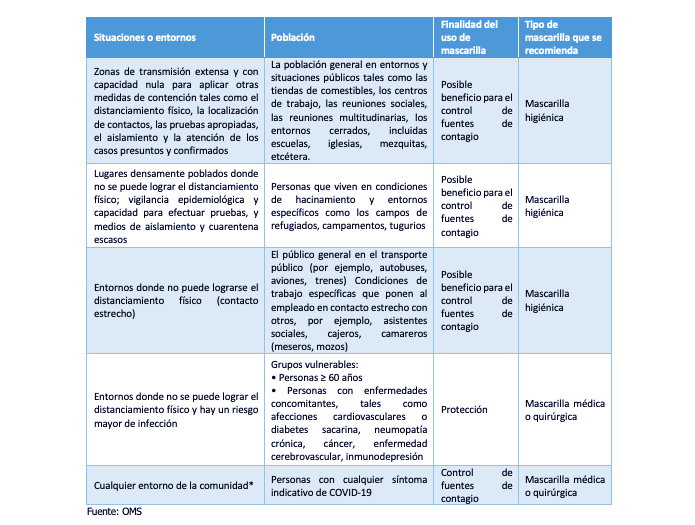 ¿Quién los debe utilizar?Personas que tengan algún síntoma de gripe;Personas que viven o atienden a un enfermo con síntomas de gripe u otro padecimiento.;Personas que necesitan estar en lugares muy concurridos como: transporte público, centros comerciales, mercados, estadios, iglesias, elevadores, entre otros. En procedimientos clínicos y quirúrgicos que requieren técnica de asepsia;Personas con cuadro gripa;Si estas en una reunión.Al día de hoy, diversos gobiernos estatales han establecido el uso obligatorio del cubrebocas como una medida para evitar los contagios de COVID-19 y han impuesto sanciones para los ciudadanos que no los porten.Por lo que, pese a que el gobierno federal ha rechazado establecer el uso obligatorio del cubrebocas a nivel nacional, en cada entidad los gobernadores y los congresos locales continúan trabajando para hacer obligatoria esta medida como es el caso de Chihuahua, Nuevo León, Michoacán, Nayarit, Sonora y Colima.Hoy en día, no hay una normatividad clara que diga que todos tenemos la obligación de usar cubrebocas en las vías públicas, al conducir el vehículo o al ir a los centros comerciales, etc. Necesitamos de manera urgente legislar para que esta medida sanitaria sea establecida por ley en nuestro Estado, por el bien de nuestros hijos, padres, hermanos, por todos los ciudadanos coahuilenses.Por lo expuesto, se propone a esta honorable asamblea y a la diputación permanente la aprobación de la presente iniciativa con proyecto de:DECRETOPRIMERO. Se adiciona un nuevo contenido a la fracción XII, recorriendo el actual a la fracción XIII, que se crea, del artículo 275 de la Ley Estatal de Salud para quedar como sigue:Artículo 275. Son medidas de seguridad sanitaria las siguientes:I al XI.- …XII.     El uso del cubreboca;XIII. 	Las demás de índole sanitaria que determinen las autoridades sanitarias del Estado, que puedan evitar que se causen o continúen causando riesgos o daños a la salud.Son de inmediata ejecución las medidas de seguridad señaladas en el presente artículo.Las autoridades encargadas de implementar la medida de seguridad prevista en la fracción XI, deberán establecer los protocolos necesarios para su ejecución.….SEGUNDO. Se adiciona el Artículo 285 BIS a la Ley Estatal de Salud, para quedar como sigue:Artículo 285 bis. Durante el tiempo que permanezca la emergencia sanitaria declarada por la autoridad competente, provocada por una enfermedad contagiosa, la autoridad sanitaria podrá declarar obligatorio el uso del cubreboca para todas las personas, y permanecerá vigente hasta que la misma autoridad declare oficialmente su conclusión.Las personas de 2 a 18 años de edad y con discapacidad intelectual no serán sujetos de sanción; pero la falta de uso del cubreboca será responsabilidad de los padres de familia, tutores, representantes legales o de quienes tengan a su cargo su guarda, custodia o cuidado.El uso del cubreboca será obligatorio en vías y espacios públicos o de uso común, en el interior de establecimientos ya sean de comercio, industria o servicios, centros de trabajo de cualquier ramo, centros comerciales, así como para usuarios, operadores y conductores de los servicios de transporte público o privado de pasajeros y de carga, previa determinación y aprobación de los respectivos lineamientos por parte de las autoridades competentes.La violación a los preceptos de este artículo previo apercibimiento, será sancionada administrativamente por la autoridad sanitaria del estado con auxilio o por medio de la fuerza pública y por los municipios en forma concurrente en términos de esta ley y los reglamentos municipales.Las autoridades del estado y de los municipios se coordinarán a efecto de hacer cumplir las determinaciones de este artículo y demás que establece esta ley y, en su caso, sancionar su infracción en los términos que correspondan. …TRANSITORIOSPRIMERO. El presente decreto entrará en vigor al día siguiente de su publicación en el Periódico Oficial del Gobierno del Estado.SEGUNDO. Se deroga todas las disposiciones que se opongan al presente decreto.Saltillo, Coahuila, a 16 de marzo de 2021.ATENTAMENTE“POR UNA PATRIA ORDENADA Y GENEROSA Y UNA VIDA MEJOR Y MÁS DIGNA PARA TODOS”. GRUPO PARLAMENTARIO “CARLOS ALBERTO PÁEZ FALCÓN” DEL PARTIDO ACCIÓN NACIONAL. _________________________DIP. RODOLFO GERARDO WALSS AURIOLES       ____________________				 __________________         DIP. MAYRA LUCILA 			             DIP. LUZ NATALIA          VALDÉS GONZÁLEZ			                VIRGIL ORONAH. Pleno del Congreso del Estadode Coahuila de Zaragoza.Presente.-La suscrita Diputada Lizbeth Ogazón Nava conjuntamente con las y él Diputado del Grupo Parlamentario del morena de la LXII Legislatura del Honorable Congreso del Estado Independiente, Libre y Soberano de Coahuila de Zaragoza, con fundamento en el artículo 59 fracción I y 60 de la Constitución Política del Estado de Coahuila de Zaragoza, además de los artículos 21 fracción IV, 152 fracción I, 163, 167 y demás relativos de la Ley Orgánica del Congreso del Estado Independiente, Libre y Soberano de Coahuila de Zaragoza, ponemos a consideración de ustedes, compañeras y compañeros legisladores, la presente iniciativa con proyecto de decreto que crea la Ley de Austeridad para el Estado de Coahuila de Zaragoza, al tenor de la siguiente:Exposición de MotivosEl presupuesto público es el principal instrumento que todo gobierno tiene para garantizar la tranquilidad, desarrollo y felicidad de su pueblo. Sin dicho concepto, es imposible que un país avance y, más aún, que exista. Dado este razonamiento, el erario debe de ser utilizado de la forma más eficaz para garantizar que los objetivos previamente mencionados se puedan cumplir.  Al llegar a la Presidencia de la República, Andrés Manuel López Obrador se comprometió a llevar a cabo un plan de Austeridad Republicana, en el que se comprometía a que el oneroso costo del gobierno no fuera una traba para llevar a cabo los proyectos estratégicos que están sacando adelante a millones de mexicanos en todo el país.De esta forma, el 19 de noviembre del 2019, entró en vigor la Ley Federal de Austeridad Republicana, la cual tiene como objetivo que los recursos económicos se administren con eficacia, eficiencia, economía, transparencia y honradez.En dicha Ley se busca hacer justicia a los millones de mexicanos que por décadas vivieron en el olvido, mientras que los costos del gobierno resultaban contrastantes con la realidad.Los ahorros por austeridad fueron considerables. Entre enero y septiembre del 2020 (a tan solo unos meses de la promulgación de la Ley a que aquí hacemos referencia), la Secretaría de Hacienda y Crédito Público reportó ahorros de 976 millones de pesos.Estos resultados se deben a que la Ley establecía medidas que atacaban de fondo el despilfarro gubernamental, tales como la prohibición de compra de automóviles de lujo, remodelaciones estéticas en oficinas, así como la limitación de choferes y secretarios particulares, entre otras.La idea de aprobar esta Ley de Austeridad para el Estado de Coahuila se centra en una tesis similar a la que anteriormente se expuso para el ámbito federal: que el dinero del presupuesto se destine al desarrollo y no en su mayoría al gasto corriente del gobierno.Para ver el impacto de una ley de esta índole basta con comparar el Presupuesto de Egresos de la Federación del 2021 con el del Estado de Coahuila: la Federación hace un gasto casi tres veces menor en Gobierno que lo que gasta en Desarrollo Económico; mientras que en Coahuila se gastará más del doble en Gobierno que lo que se destinará a Desarrollo Económico.Y mientras Coahuila solo le destina cerca de 2.5 veces más a Desarrollo Social que a Gobierno, el Gobierno Federal le dedica casi 7 veces más a Desarrollo Social que al rubro de Gobierno.Por tales motivos, la Ley de Austeridad para el Estado de Coahuila garantizará que los recursos lleguen a proyectos que potencien el desarrollo social y económico, y que no se queden únicamente en onerosos gastos superfluos.En virtud de todo lo antes expuesto, es que se somete a consideración de este Honorable Congreso del Estado, para su revisión, análisis y, en su caso, aprobación, la siguienteIniciativa con proyecto de decreto que crea la Ley de Austeridad para el Estado de Coahuila de Zaragoza, para quedar como sigue:Ley de Austeridad para el Estado de Coahuila de ZaragozaArtículo 1o. Esta ley es de orden público e interés social. Tiene por objeto la aplicación de medidas de austeridad en la programación y ejecución del gasto gubernamental, como política de Estado para hacer cumplir los principios de economía, eficacia, eficiencia, transparencia y honradez en la administración de los recursos económicos de carácter público de que dispone el Estado, conforme lo establece el artículo 134 de la Constitución Política de los Estados Unidos Mexicanos así como por lo dispuesto por el artículo 171 de la Constitución Política del Estado de Coahuila de Zaragoza.Sus disposiciones son aplicables a todas las dependencias, entidades y órganos de los Poderes del Estado y demás entes públicos estatales. Los organismos públicos a los que la Constitución del Estado otorga autonomía coadyuvarán, en su ámbito de competencia, al cumplimiento de los objetivos de esta ley.Los ahorros y economías obtenidos con motivo de la aplicación de la presente Ley serán destinados a los programas prioritarios de atención a la población y programas sociales.Artículo 2o. Las remuneraciones que perciban todos los servidores públicos deberán ajustarse a las disposiciones contenidas en el artículo 127 de la Constitución Política de los Estados Unidos Mexicanos así como por lo dispuesto por el artículo 187 de la Constitución Política del Estado de Coahuila de Zaragoza y su ley reglamentaria. Serán irrenunciables y adecuadas al desempeño de las funciones, empleos, cargos o comisiones y a la responsabilidad que éstos entrañen.Artículo 3o. Todos los servidores públicos del Estado recibirán los beneficios del sistema público de seguridad social correspondiente.Queda prohibido establecer o cubrir con recursos públicos estatales haberes de retiro o regímenes especiales de jubilación o pensión, así como la contratación de seguros privados de gastos médicos, de vida o de separación individualizada o colectiva por parte de los entes públicos estatales para beneficio de cualquier servidor público, con excepción de aquellos necesarios por corresponder a una función de alto riesgo, conforme a lo establecido en la ley.También quedan prohibidas las pensiones de retiro a titulares del Ejecutivo Estatal, salvo por lo que toca a la correspondiente al seguro de retiro, cesantía en edad avanzada y vejez del Instituto de Seguridad y Servicios Sociales de los Trabajadores del Estado.Artículo 4o. Durante el ejercicio fiscal, no se crearán plazas adicionales a las autorizadas en el Presupuesto de Egresos ni se aumentarán sus dotaciones.La contratación de servicios personales por honorarios sólo procederá en casos excepcionales y plenamente justificados. Las contraprestaciones de dichos contratos no podrán ser diversas a las establecidas para los servidores públicos con iguales o similares responsabilidades. Los contratos garantizarán los derechos en materia de seguridad social y el respectivo cumplimiento de las obligaciones fiscales.Artículo 5o. Sólo los servidores públicos con alta responsabilidad en materia de seguridad, procuración de justicia, así como el Ejecutivo del Estado, podrán disponer, con cargo al erario, de servicios de escolta. En ningún otro caso se autorizará la erogación de recursos de los respectivos presupuestos ni el establecimiento de plazas para funciones de escolta.El mismo principio aplicará para la erogación de recursos para blindaje automotriz y cualquier otro gasto relativo a la protección de servidores públicos.Artículo 6o. Los vehículos propiedad del Estado, solo podrán destinarse a actividades prioritarias y a la prestación de servicios directos a la población. Queda prohibido cualquier uso distinto de los vehículos, salvo los que tengan carácter oficial y los de escoltas, que autoricen las autoridades competentes.Los vehículos oficiales nuevos que se adquieran serán económicos y preferentemente se adquirirán los que generen menores daños ambientales.Artículo 7o. El gasto neto total asignado anualmente a la difusión de propaganda oficial por los entes públicos estatales, se sujetará a los montos máximos que para el efecto se fijen en el presupuesto de egresos que apruebe anualmente el pleno del  Congreso del Estado, mismos que se ajustarán a lo estrictamente indispensable para dar cumplimiento a los fines informativos, educativos o de orientación social cuya difusión se determine necesaria.Las asignaciones dispuestas en el párrafo anterior no podrán ser objeto de incrementos durante el ejercicio fiscal correspondiente.La difusión de propaganda oficial por parte del Poder Ejecutivo Estatal deberá realizarse por conducto de la dependencia que señale la Ley Orgánica de la Administración Pública del Estado de Coahuila de Zaragoza.Artículo 8o. Sólo se autorizarán, por ente público, dependencia, órgano desconcentrado o entidad, los viajes oficiales que resulten estrictamente necesarios.Queda prohibida la adquisición de boletos de viajes en servicio de primera clase o equivalente, así como la contratación de servicios privados de aerotransporte.Sólo se adquirirán servicios de hospedaje y alimentación del servidor público comisionado, cuyo monto será determinado por los lineamientos que al efecto emita la Secretaría de Fiscalización y Rendición de Cuentas, los cuales siempre se ajustarán a criterios de racionalidad, eficiencia y austeridad.En todos los casos, los funcionarios que efectúen el viaje oficial deberán remitir un informe del propósito de su viaje, los gastos efectuados y de los resultados obtenidos, dentro del plazo de 30 días hábiles, una vez concluido, mismo que será público.Artículo 9o. En tanto no se autoricen nuevos programas o se amplíen las metas de los existentes, los gastos por servicios de telefonía, fotocopiado y energía eléctrica; combustibles, arrendamientos, viáticos, honorarios, alimentación, mobiliario, remodelación de oficinas, equipo de telecomunicaciones, bienes informáticos, pasajes, congresos, convenciones, exposiciones, seminarios, estudios e investigaciones, no podrán exceder de los montos erogados en el ejercicio presupuestal inmediato anterior, una vez considerados los incrementos en precios y tarifas oficiales o la inflación.La Secretaría de Finanzas emitirá los lineamientos para la adquisición de bienes y servicios de uso generalizado de los entes públicos, que se llevará a cabo de manera consolidada, con el objeto de obtener las mejores condiciones con relación a precio, calidad y oportunidad.Artículo 10. En adición a las previsiones de la Ley Reglamentaria del Presupuesto de Egresos del Estado de Coahuila de Zaragoza, así como lo establecido en el presupuesto de egresos, no se constituirán fideicomisos, fondos, mandatos o análogos públicos o privados, ni se permitirá hacer aportaciones, transferencias, pagos de cualquier naturaleza que tengan por objeto evadir las reglas de disciplina, transparencia y fiscalización del gasto.Todos los recursos en numerario, así como activos, derechos, títulos, certificados o cualquier otro análogo que se aporten o incorporen al patrimonio de fondos o fidecomisos serán públicos y no se podrá invocar secreto o reserva fiduciaria para su fiscalización.Artículo 11. Los Poderes Legislativo y Judicial del Estado, así como los órganos a los que la Constitución Política del Estado de Coahuila de Zaragoza concede autonomía, emitirán las disposiciones administrativas generales que sean necesarias para dar cumplimiento a la presente ley.Artículo 12. La Secretaría de Finanzas y la Secretaría de Fiscalización y Rendición de Cuentas, en el ámbito de sus respectivas competencias, estarán facultadas para interpretar esta Ley para efectos administrativos.La Secretaría de Finanzas emitirá las disposiciones administrativas generales para que los principios de austeridad que contempla esta Ley tengan la debida observancia y para que se apliquen a otros conceptos o partidas, de gasto, siempre que permitan un mejor cumplimiento de las metas y funciones previstas en el Presupuesto de Egresos.Artículo 13. El incumplimiento o la elusión de las disposiciones contenidas en el presente ordenamiento constituirán falta administrativa grave y se sancionarán en términos de la Ley de Responsabilidades de los Servidores Públicos Estatales y Municipales del Estado de Coahuila.Artículos TransitoriosPrimero: El presente decreto entrará en vigor el día siguiente de su publicación en el Periódico Oficial del Gobierno del Estado.Segundo: La Secretaría de Finanzas, dentro de los 30 días siguientes a la publicación del presente decreto emitirá las disposiciones administrativas generales a que se refiere el artículo 12 y los entes públicos obligados adecuarán sus presupuestos, dentro de los 30 días siguientes contados a partir de la emisión anterior, para el adecuado cumplimiento de esta ley.Tercero: Quedan derogadas todas disposiciones que se opongan al contenido del presente decreto.AtentamenteSaltillo, Coahuila a 16 de Marzo de 2021Grupo Parlamentario del morena.Dip. Lizbeth Ogazón NavaDip. Francisco Javier Cortes GómezDip. Teresa de Jesús Meráz GarcíaDip. Laura Francisca Aguilar TabaresINICIATIVA CON PROYECTO DE DECRETO QUE PRESENTA LA DIPUTADA CLAUDIA ELVIRA RODRÍGUEZ MÁRQUEZ DE LA FRACCIÓN PARLAMENTARIA “MARIO MOLINA PASQUEL” DEL PARTIDO VERDE ECOLOGISTA DE MÉXICO, POR LA QUE SE REFORMA EL PENÚLTIMO PÁRRAFO DEL ARTÍCULO 8 Y SE ADICIONA UN ARTÍCULO 9 BIS DE LA LEY DE EMISIÓN Y SEGUIMIENTO DE LAS MEDIDAS DE PROTECCIÓN PARA MUJERES EN SITUACIÓN DE VIOLENCIA DEL ESTADO DE COAHUILA DE ZARAGOZA, CON EL OBJETO DE FORTALECER LAS MEDIDAS Y ÓRDENES DE PROTECCIÓN PARA MUJERES EN SITUACIÓN DE VIOLENCIA. H. PLENO DEL CONGRESO DEL ESTADODE COAHUILA DE ZARAGOZAP R E S E N T E.La suscrita Diputada Claudia Elvira Rodríguez Márquez, de la fracción Parlamentaria “Mario Molina Pasquel” del Partido Verde Ecologista de México, en ejercicio de las facultades que nos otorga el artículo 59 fracción I de la Constitución Política del Estado de Coahuila de Zaragoza, así como los artículos 21 fracción IV, 152 fracción I y demás aplicables de la Ley Orgánica del Congreso del Estado Independiente, Libre y Soberano de Coahuila de Zaragoza, me permito presentar a este Honorable Pleno del Congreso, la presente iniciativa con proyecto de decreto por la que se reforma el penúltimo párrafo del artículo 8 y se adiciona un artículo 9 bis de la Ley de Emisión y Seguimiento de las Medidas de Protección para Mujeres en situación de violencia del Estado de Coahuila de Zaragoza, bajo la siguiente:E X P O S I C I O N   D E   M O T I V O SReferir al derecho de las mujeres a una vida libre de violencia implica prestar atención al contexto de violencia contra las mujeres que se vive en México y que se ha agudizado durante el periodo de confinamiento derivado de la pandemia mundial por COVID19, lo que ha puesto de manifiesto que la violencia contra las mujeres es otra pandemia, paralela y de mayor duración, que requiere de que las instituciones del Estado cumplan con sus obligaciones y deberes, con el fin de garantizar el derecho de las mujeres a una vida libre de violencia. Las expresiones constitutivas de violencia contra las mujeres toman distintas formas y transitan en distintos ámbitos. En específico ha destacado la violencia contra las mujeres en el ámbito familiar, que puede comprender violencia psicológica, física, económica y patrimonial, por mencionar solo algunos tipos. La violencia que viven las mujeres en sus hogares puede llegar a su expresión máxima: la violencia feminicida.Es por ello que la Comisión Nacional de Derechos Humanos se ha referido sobre el impacto múltiple del confinamiento del cual todas padecimos o padecen las mujeres, la cuales tienen implicaciones en el ejercicio del derecho de las mujeres a una vida libre de violencia. En otras palabras, cuando las jornadas de trabajo de las mujeres se triplica (trabajo remunerado en casa, trabajo no remunerado doméstico y de cuidados) y se vive una crisis económica generalizada, las posibilidades de vivir violencia pueden acentuarse, así como el acceso a la justicia. Bajo este contexto, es posible afirmar que uno de los lugares más peligrosos para las mujeres puede ser propio hogar. De este modo, es preciso explicitar la relación potencial entre la violencia contra las mujeres en el ámbito familiar y la violencia feminicida, es decir, aquella que puede llegar a su expresión máxima y detonar en el asesinato de una mujer, y la relevancia que adquieren las acciones urgentes que implementan (o deberían implementar) las instituciones para salvaguardar la vida y la integridad de las mujeres. Un ejemplo concreto de ello es la implementación de las órdenes de protección. Así, para las mujeres que viven violencia, la distancia entre la violencia en el ámbito familiar y la violencia feminicida puede depender de la implementación efectiva de las de órdenes de protección, no obstante, cuando se analizan las órdenes de protección como medidas de urgente e inmediata aplicación, De este modo, se requiere profundizar en cuáles son las obligaciones y deberes del Estado de frente al problema de la violencia contra las mujeres donde las órdenes de protección son un recurso valioso, pero poco difundido y, por lo tanto, poco conocido, para que las mujeres puedan ejercer su derecho a una vida libre de violencia. Así, en el marco de los artículos 1o. de la Constitución Política de los Estados Unidos Mexicanos y de la Convención Interamericana para Prevenir, Sancionar y Erradicar la Violencia contra la Mujer, “Convención de Belém”, el garantizar el derecho a una libre de violencia implica que el Estado deberá llevar a cabo determinadas acciones, a través de las cuales se garanticen la seguridad de las víctimas, en este contexto, pueden dictarse órdenes de protección para evitar situaciones en las que se ponga en riesgo la salud, integridad física o mental de quienes hayan sido víctimas de daño físico, sicológico, o a su integridad sexual, o cualquier otra forma de agresión por parte de un miembro de su familia o ajeno a ésta, ya que puede estar en riesgo la vida misma. Las órdenes de protección pretenden proteger a las víctimas de actos de violencia, en tanto que esos actos atentan contra derechos fundamentales como el derecho a la dignidad de las personas, el libre desarrollo de la personalidad, el derecho a la integridad física o moral y por supuesto el derecho a la vida, entre otros derechos. Las órdenes de protección no se encuentran acotadas solo a determinados tipos de violencia, sino que su finalidad es proteger a las mujeres y niñas de cualquier tipo de violencia que se llegue a manifestarse como un hecho probablemente constitutivo de un delito que implique violencia contra las mujeres en cualquier ámbito. Por ello, las órdenes de protección tienen un propósito de interés general, consistente en prevenir un acto de violencia más contra la mujer agredida. Sobre este particular, la Organización de las Naciones Unidas, ha establecido que: “Las órdenes de protección civil han demostrado ser uno de los mecanismos legales más eficaces en los esfuerzos para proteger a las mujeres contra la violencia.De esta manera, en la actualidad ya se cuenta con un campo de estudio que analiza el problema de la violencia por razones de género, y los elementos que se le asocian. Así, se advierten los múltiples cruces entre los tipos y modalidades de violencia, como es el caso de la violencia contra las mujeres, que puede ser de distintos tipos (psicológica, sexual, física, económica, patrimonial) en el ámbito familiar, que en los escenarios más extremos puede derivar en violencia feminicida. La clara diferencia entre la violencia que se ejerce contra las mujeres en el ámbito familiar, y la violencia que se puede ejercer contra cualquier integrante de la familia es relevante en tanto que se precisa distinguir las implicaciones concretas de las razones de género que atraviesan el ejercicio de la violencia contra las mujeres. Como parte del diagnóstico sobre la regulación de las órdenes de protección en México, realizado por la Comisión Nacional de los Derechos Humanos, se han señalado los referentes internacionales sobre las órdenes de protección, donde destaca la obligación del Estado mexicano de implementar acciones para garantizar el ejercicio de los derechos humanos de las mujeres, en especial, el derecho a una vida libre de violencia, las cuales cito a continuación. Ahora bien, de acuerdo con el Manual de Legislación sobre la violencia contra la mujer de ONU-Mujeres17, las órdenes de protección son algunos de los recursos jurídicos más efectivos a disposición de las victimas supervivientes de la violencia contra la mujer; se introdujeron por primera vez en los Estados Unidos de América a mediados de 1979 y representaron una solución inmediata a las demandantes/supervivientes de violencia doméstica al autorizar a los tribunales a obligar a alguien que ha cometido un acto violento a abandonar la casa. Este Manual respecto a los órdenes de protección recomienda lo siguiente: Toda legislación por lo menos debe contener:  Órdenes de protección a disposición de las demandantes/supervivientes sin ningún requisito consistente en que ésta instituya otros procedimientos judiciales, como procedimientos penales o de divorcio, contra el acusado/autor del delito;  Declarar que las órdenes de protección han de emitirse además de, y no en lugar de, otros procedimientos judiciales; y  Permitir que se introduzca la emisión de una orden de protección como hecho fundamental en procedimientos judiciales posteriores. Cuando haya alegaciones de riesgo inminente de violencia, la legislación debe prever: Dar a los oficiales pertinentes la autoridad para ordenar la expulsión de un demandado del hogar y su permanencia a una distancia determinada de la superviviente; y  Establecer que el procedimiento ocurra con carácter ex parte sin una audiencia y debe otorgar prioridad a la seguridad de la superviviente por encima de los derechos de propiedad y otras consideraciones.Y la legislación además debe de tipificar como delito las violaciones a las órdenes de protección. Como se advirtió a nivel internacional las órdenes de protección han sido motivo de regulación y pronunciamientos puntuales que deben ser observados por los estados partes bajo los criterios mínimos mencionados.Es por ello que en Coahuila contamos con legislación sobre la materia como los es la Ley de Acceso de las Mujeres a una Vida Libre de Violencia para el Estado, y la propia la Ley de Emisión y Seguimiento de las Medidas de Protección para Mujeres en situación de violencia del Estado de Coahuila de Zaragoza que el día de hoy ponemos a consideración de este H. Pleno del Congreso con el fin de fortalecer las Medidas y órdenes de Protección para Mujeres en situación de violencia reformando el penúltimo párrafo del artículo 8 cuando las autoridades competentes conozcan de hechos constitutivos de infracciones o delitos que impliquen violencia contra mujeres, sus hijas, hijos, víctimas indirectas o potenciales, o violaciones a sus derechos humanos procederán al otorgamiento o emisiones de las medidas de protección correspondientes de manera inmediata, con el fin de que se establezca de manera definitiva atención o otorgamiento de las medidas de protección y no caiga en un supuesto sin definición de término, debiendo ser de manera inmediata las medidas de protección al conocer la autoridad responsable, de los hechos constitutivos de una infracción o delito.Por su parte este proyecto de iniciativa de reforma, considera adicionar a dicha ley un artículo 9 bis, con el objetivo de establecer las consideraciones generales para el otorgamiento de órdenes de protección, estableciendo que las autoridades competentes deberán tomar en consideración, El riesgo o peligro existente; La seguridad de la víctima; Los antecedes del agresor; y los elementos con los que se cuente, con el único fin de que las autoridades consideres cualquiera de los supuestos antes citados y se defina claramente las consideraciones generales para el otorgamientos de las órdenes de protección definidas por las autoridades responsables.   En virtud de lo anterior, pongo a la consideración de este H. Pleno del Congreso, la siguiente:I N I C I A T I V A   C O N   P R O Y E C T O   D E   D E C R E T OÚNICO. – Se reforma el penúltimo párrafo del artículo 8 y se adiciona un artículo 9 Bis de la Ley de Emisión y Seguimiento de las Medidas de Protección para Mujeres en situación de violencia del Estado de Coahuila de Zaragoza, para quedar como sigue:Artículo 8. Medidas de protección… .… .… .… .… .Cuando las autoridades competentes señaladas en el párrafo anterior conozcan de hechos constitutivos de infracciones o delitos que impliquen violencia contra mujeres, sus hijas, hijos, víctimas indirectas o potenciales, o violaciones a sus derechos humanos procederán al otorgamiento o emisión de las medidas de protección correspondientes de manera inmediata. … . Consideraciones generales para el otorgamiento de órdenes:Artículo 9 bis.-  Para otorgar las órdenes de protección, las autoridades competentes deberán tomar en consideración:El riesgo o peligro existente;La seguridad de la víctima;Los antecedentes del agresor; yLos elementos con los que se cuente.   T R A N S I T O R I O SÚNICO. - El presente decreto entrará en vigor al día siguiente de su publicación en el Periódico Oficial del Gobierno del Estado.A T E N T A M E N T ESaltillo, Coahuila de Zaragoza, a 16 de marzo de 2021.DIP. CLAUDIA ELVIRA RODRÍGUEZ MÁRQUEZDE LA FRACCIÓN PARLAMENTARIA “MARIO MOLINA PASQUEL”DEL PARTIDO VERDE ECOLOGISTA DE MÉXICOLAS FIRMA CONTENIDA EN LA PRESENTE HOJA, FORMAN PARTE DE LA INICIATIVA CON PROYECTO DE DECRETO POR LA QUE SE REFORMA EL PENÚLTIMO PÁRRAFO DEL ARTÍCULO 8 Y SE ADICIONA UN ARTÍCULO 9 BIS DE LA LEY DE EMISIÓN Y SEGUIMIENTO DE LAS MEDIDAS DE PROTECCIÓN PARA MUJERES EN SITUACIÓN DE VIOLENCIA DEL ESTADO DE COAHUILA DE ZARAGOZA, CON EL OBJETO DE FORTALECER LAS MEDIDAS Y ÓRDENES DE PROTECCIÓN PARA MUJERES EN SITUACIÓN DE VIOLENCIA. INICIATIVA CON PROYECTO DE DECRETO POR LA QUE SE ADICIONA UN PÁRRAFO CUARTO Y SE RECORREN LOS SUBSIGUIENTES DEL ARTÍCULO 8º DE LA LEY ORGÁNICA DEL CONGRESO DEL ESTADO INDEPENDIENTE, LIBRE Y SOBERANO DE COAHUILA DE ZARAGOZA, QUE PRESENTA DIPUTADA MARTHA LOERA ARÁMBULA, DEL GRUPO PARLAMENTARIO “MIGUEL RAMOS ARIZPE” DEL PARTIDO REVOLUCIONARIO INSTITUCIONAL, EN MATERIA INTERPRETACIÓN EN LENGUA DE SEÑAS MEXICANAS DE LAS SESIONES DEL CONGRESO DEL ESTADO DE COAHUILA.H. PLENO DEL CONGRESO DEL ESTADO.PRESENTE.La suscrita Diputada Martha Loera Arámbula, del Grupo Parlamentario “Miguel Ramos Arizpe” del Partido Revolucionario Institucional, con apoyo en lo dispuesto por los artículos 59 fracción I, 60 y 67 fracción I de la Constitución Política del Estado de Coahuila, así como 21 fracción IV, 152 fracción I y demás relativos de la Ley Orgánica del Congreso del Estado Independiente, Libre y Soberano de Coahuila de Zaragoza, me permito presentar a esta soberanía la siguiente iniciativa con proyecto de decreto, conforme a la siguiente:EXPOSICIÓN DE MOTIVOS   La sordera es una condición bajo la cual el sentido del oído se ve afectado de manera parcial o total  impidiendo que las ondas sonoras que atraviesan el oído externo hasta llegar al tímpano, membrana timpánica, que inicia su vibración y pone en movimiento la cadena de huesecillos transfieran la energía al oído interno, produciendo la audición. Existen diversos tipos de sordera, pudiendo ser esta genética o adquirida, y médicamente tiene dos implicaciones importantes, la primera es la Hipoacusia, es decir, la disminución de la capacidad auditiva y la segunda conocida como Cofosis (sordera) que supone la  ausencia total de la audición. Las personas con discapacidad auditiva son capaces de comunicarse y expresarse y llevar una vida plena, siempre y cuando tengan acceso a las medidas adecuadas y suficientes como lo son las prótesis, tratamientos y desde luego el acceso a la lengua de señas. La lengua de señas o de signos es  el medio natural de expresión y configuración gesto-espacial y percepción visual gracias a la cual las personas sordas pueden comunicarse con su entorno social. Se basa en movimientos y expresiones a través de las manos, los ojos, el rostro, la boca y el cuerpo. La lengua de señas constituye una herramienta útil de inclusión que permite a la comunidad de personas sordas desarrollar sus capacidades de manera equitativa frente a las personas oyentes. De acuerdo con los datos del INEGI de 2020, en nuestro país, existen alrededor de 2 millones de personas con sordera lo que representa un gran reto para esta comunidad, en temas como la visibilización y  el avance a una sociedad incluyente. Desgraciadamente, la comunidad de personas sordas ha sido históricamente relegada y excluida de las políticas públicas y sociales  y esto en gran parte es debido a que desde el modelo médico, se considera a la sordera solo como una deficiencia en la audición, y el enfoque se da en la rehabilitación mediante auxiliares tecnológicos, intervenciones quirúrgicas (implante coclear), oralización, entre otras, para resolver las barreras que enfrentan las personas sordas.Sin embargo, este modelo ha ignorado una realidad sustancial consistente en que las personas sordas desarrollan costumbres y valores propios, y así se han consolidado como una comunidad y fomentado su propia cultura. La cual, tiene en la lengua de señas la principal herramienta para generar lazos de comunicación y por lo tanto de comunidad. Las autoridades públicas de todos los niveles, tenemos la responsabilidad de promover y garantizar las políticas públicas y legislativas que garanticen la inclusión y la no discriminación de todos los grupos en situación de vulnerabilidad, en especial de aquellos que por sus condiciones particulares viven con algún tipo de discapacidad. Estas obligaciones derivan tanto del derecho interno como del derecho internacional.A nivel interno, la Constitución Política de los Estados Unidos Mexicanos, en su artículo 1º prevé que las autoridades deben de promover, proteger, respetar y garantizar los derechos humanos de todas las personas, asimismo prohíbe expresamente cualquier tipo de discriminación, lo que se traduce en la toma de medidas tendientes a disminuir las condiciones de desigualdad que puedan generar una distinción indebida entre las personas.En el mismos sentido, el artículo 4 de la Convención sobre Personas con Discapacidad, tratado internacional firmado y ratificado por México, establece además tres directrices básicas que los Estados parte deben cumplir:1)	Adoptar todas las medidas legislativas, administrativas y de otra índole que sean pertinentes para hacer efectivos los derechos reconocidos la Convención.2)	Tomar todas las medidas pertinentes, incluidas medidas legislativas, para modificar o derogar leyes, reglamentos, costumbres y prácticas existentes que constituyan discriminación contra las personas con discapacidad.3)	 Tener en cuenta, en todas las políticas y todos los programas, la protección y promoción de los derechos humanos de las personas con discapacidad. De igual forma el artículo 9 de la citada Convención establece  que Estados Partes adoptarán medidas pertinentes para asegurar el acceso de las personas con discapacidad, en igualdad de condiciones con las demás, al entorno físico, el transporte, la información y las comunicaciones, incluidos los sistemas y las tecnologías de la información y las comunicaciones, y a otros servicios e instalaciones abiertos al público o de uso público, tanto en zonas urbanas como rurales.  En estas medidas se debe incluir la identificación y eliminación de obstáculos y barreras de acceso. En resumen todas las autoridades están obligadas a realizar las acciones necesarias que aseguren la efectiva inclusión e integración de las personas con discapacidad, así como la eliminación de todos los obstáculos que puedan impedirles el goce pleno de sus derechos. En esa tesitura y conscientes de que un buen juez debe empezar por su casa, es que el día de hoy sometemos a su consideración una reforma a la Ley Orgánica del Congreso Independiente, Libre y Soberano del Estado de Coahuila de Zaragoza, con el efecto de establecer la obligación legal de que en las sesiones de este órgano legislativo sean transmitidas en lengua de señas mexicanas por medio de un intérprete. Lo anterior a manera de garantizar los derechos a la inclusión, la no discriminación y el acceso a la información a la comunidad de personas sordas, promoviendo el respeto  y garantía de sus derechos fundamentales relacionados con su participación en la vida pública, particularmente en las actividades legislativas, de las cuales estarán informados, enterados, tomando en cuenta la dignidad y diversidad del ser humano.Es importante mencionar que este tipo de medidas legislativas ya se encuentran contenidas en diversas legislaciones a nivel federal y en otras entidades legislativas. Por ejemplo Ley General para la Inclusión de las Personas con Discapacidad señala que la Secretaría Comunicaciones y Transporte promoverá la accesibilidad a la información y las comunicaciones, incluidas las TICs.Asimismo, la Ley Federal de Telecomunicaciones y Radiodifusión  establece que se deberá contar con servicios de subtítulos o doblaje al español y Lengua de Señas Mexicana para la accesibilidad de las  personas con discapacidad auditiva, indicando, entre otras cosas, que al menos un noticiero de mayor audiencia nacional deberá tener este servicio disponible, contemplando además disposiciones que obligan a todas las dependencias federales y locales así como órganos constitucionales autónomos de contar con accesibilidad web en sus portales de internet.Igualmente, entre 2019 y 2020 once legislaturas locales  modificaron sus leyes orgánicas para establecer mecanismos que permitan que sus sesiones legislativas fueran comunicadas, traducidas y trasmitidas a través de la lengua de señas, por lo que Coahuila debería adoptar las medidas correspondientes a fin de mantenerse entre los estados de vanguardia en materia de protección de los derechos humanos de todas las personas. Compañeros y compañeras, en la actualidad, las personas sordas demandan que se les trate y respete como un grupo cultural con sus necesidades, opiniones, costumbres y lenguaje. Esto constituye una reclamación válida que debe ser atendida en aras de la obligación general de promover, respetar, proteger y garantizar los derechos de todas las personas sin ningún tipo de discriminación.En ese sentido y comprometida con los derechos de las personas con discapacidad, someto a su consideración la presente iniciativa en el entendido de que con ella buscamos lograr un poder legislativo más inclusivo, plural, accesible y congruente con los principios de igualdad y no discriminación y con la protección de los grupos más vulnerables de nuestra sociedad en aras de que puedan ejercer sus derechos de manera efectiva.Por estas razones y con fundamento en lo dispuesto por los artículos 59 fracción I, 60 y 67 fracción I de la Constitución Política del Estado de Coahuila, así como 21 fracción IV, 152 fracción I y demás relativos de la Ley Orgánica del Congreso del Estado Independiente, Libre y Soberano de Coahuila de Zaragoza, se presenta ante este H. Congreso del Estado, la siguiente:INICIATIVA CON PROYECTO DE DECRETOÚNICO.-  Se adiciona un párrafo cuarto y se recorren los subsiguientes del artículo 8º de la Ley Orgánica del Congreso del Estado Independiente, Libre y Soberano de Coahuila de Zaragoza, para quedar como sigue: Artículo 8º.- ………Las sesiones del Congreso del Estado sean presenciales, virtuales o en línea, contarán con un intérprete de lengua de señas mexicanas a fin de traducir y comunicar el contenido de los asuntos que desahoguen en el Pleno. Asimismo, en la transmisión de las sesiones, que se haga en los medios de comunicación e información del Congreso del Estado se colocará un recuadro permanente en la pantalla donde se enfoque en todo momento a la o el intérprete.……ARTÍCULOS TRANSITORIOS.PRIMERO.- El presente decreto entrará en vigor al día siguiente de su publicación en el Periódico Oficial del Gobierno del Estado.SEGUNDO.- El Congreso del Estado podrá celebrar los convenios necesarios con la Secretaría de Educación del Estado de Coahuila para que a través de la Dirección de Educación Especial y Sostenimiento Federalizada,  se proporcione al personal capacitado en lengua de señas mexicanas que realice la traducción de las sesiones que se lleven a cabo en el Pleno del Congreso. TERCERO.- Se derogan las disposiciones que se opongan al presente decreto.Por lo expuesto y fundado, ante esta soberanía respetuosamente solicito que las reformas presentadas sean votadas a favor.SALÓN DE SESIONES DEL H. CONGRESO DEL ESTADOSaltillo, Coahuila de Zaragoza a 10 de marzo de 2021.CONJUNTAMENTE CON LAS DEMAS DIPUTADAS Y LOS DIPUTADOS INTEGRANTES DELGRUPO PARLAMENTARIO “MIGUEL RAMOS ARÍZPE”,DEL PARTIDO REVOLUCIONARIO INSTITUCIONAL.ESTA HOJA FORMA PARTE DE LA INICIATIVA CON PROYECTO DE DECRETO POR LA QUE SE ADICIONA UN PÁRRAFO CUARTO Y SE RECORREN LOS SUBSIGUIENTES DEL ARTÍCULO 8º DE LA LEY ORGÁNICA DEL CONGRESO DEL ESTADO INDEPENDIENTE, LIBRE Y SOBERANO DE COAHUILA DE ZARAGOZA, QUE PRESENTA DIPUTADA MARTHA LOERA ARÁMBULA, DEL GRUPO PARLAMENTARIO “MIGUEL RAMOS ARIZPE” DEL PARTIDO REVOLUCIONARIO INSTITUCIONAL, EN MATERIA INTERPRETACIÓN EN LENGUA DE SEÑAS MEXICANAS DE LAS SESIONES DEL CONGRESO DEL ESTADO DE COAHUILA.DICTAMEN de la Comisión de Gobernación, Puntos Constitucionales y Justicia de la Sexagésima Segunda Legislatura del Congreso del Estado Independiente, Libre y Soberano de Coahuila de Zaragoza, relativo a la iniciativa de decreto que reforma diversas disposiciones de la Ley Orgánica de la Administración Pública del Estado de Coahuila de Zaragoza y la Ley de Asociaciones Público Privadas para el Estado de Coahuila de Zaragoza, suscrita por el Ing. Miguel Ángel Riquelme Solís, Gobernador Constitucional del Estado de Coahuila de Zaragoza, y;R E S U L T A N D OPRIMERO.- Que en sesión celebrada por la Diputación Permanente del Congreso el día 10 del mes de febrero de 2021, se acordó turnar a esta Comisión de Gobernación, Puntos Constitucionales y Justicia, la iniciativa a que se ha hecho referencia.SEGUNDO.- Que en cumplimiento de dicho acuerdo, el día 15 de febrero del mismo año, se turnó a esta Comisión de Gobernación, Puntos Constitucionales y Justicia, la iniciativa de decreto que reforma diversas disposiciones de la Ley Orgánica de la Administración Pública del Estado de Coahuila de Zaragoza y la Ley de Asociaciones Público Privadas para el Estado de Coahuila de Zaragoza, planteada por el Ing. Miguel Ángel Riquelme Solís, Gobernador Constitucional del Estado de Coahuila de Zaragoza, y;  C O N S I D E R A N D OPRIMERO.- Que esta Comisión de Gobernación, Puntos Constitucionales y Justicia, con fundamento en los artículos 90, 116, 117 y demás relativos de la Ley Orgánica del Congreso del Estado Independiente, Libre y Soberano de Coahuila de Zaragoza, es competente para emitir el presente dictamen.SEGUNDO.- Que la iniciativa de decreto que reforma diversas disposiciones de la Ley Orgánica de la Administración Pública del Estado de Coahuila de Zaragoza y la Ley de Asociaciones Público Privadas para el Estado de Coahuila de Zaragoza, planteada por el Ing. Miguel Ángel Riquelme Solís, Gobernador Constitucional del Estado de Coahuila de Zaragoza, se basa en las consideraciones siguientes:  E X P O S I C I Ó N   D E   M O T I V O SEl Gobierno del Estado se ha fijado un alto propósito al establecer en el Plan Estatal de Desarrollo 2017-2023, que se habrán de satisfacer las demandas más importantes de la sociedad, a través de un crecimiento sostenido de su economía por su grado de competitividad, así como, por contar con un gobierno eficaz y moderno, por la calidad de su capital humano, la infraestructura estratégica, su desarrollo tecnológico y el aprovechamiento sostenible de sus recursos naturales. Este crecimiento le permitirá generar los empleos productivos que demanda la población, y que serán el mejor medio para erradicar la pobreza.Ahora bien, en la actualidad nos encontramos ante una crisis financiera que afecta a las entidades federales, estatales y municipales, derivado primordialmente de los acontecimientos en materia de salud que han impactado en aspectos de desarrollo urbano y social dentro del país, así como de la disminución en la distribución de recursos federales participables, esto pudiera ocasionar un amplio estancamiento en cuanto a la Inversión pública productiva de bienes y servicios necesarios para la satisfacción de la demanda por parte de la sociedad.En ese contexto, los gobiernos locales enfrentan problemas económicos para satisfacer la creciente demanda de los bienes y servicios públicos con recursos y financiamiento limitados. A partir de ello, se inserta el concepto de eficiencia, es decir, de la asignación óptima de los recursos que impulse entre otras cosas, una serie de evaluaciones de costos, beneficios y riesgos.A causa de ello, la provisión tradicional de infraestructura y servicios públicos se enfrenta a múltiples retos:Creciente demanda de la sociedad por infraestructura y servicios de mayor calidad.Disponibilidad limitada de recursos presupuestarios.Múltiples presiones a las finanzas públicas, principalmente por el endeudamiento.Hacer más eficiente los métodos de selección de proyectos.Mejorar el mantenimiento de la infraestructura existente.Establecer tarifas y precios asequibles y competitivos.De ahí que, resulta necesario actuar con inmediatez en la búsqueda de alternativas de inversión pública productiva que permitan dar solución a los problemas que se están viviendo dentro de los aspectos de movilidad, acceso a los servicios públicos, generación de obras de infraestructura, innovación en los procesos gubernamentales, entre otros, todo ello a la luz de una nueva normalidad en las formas de vivir y de interrelacionarnos.Considerando lo anterior, la presente iniciativa propone la actualización del marco jurídico del estado, en dos vertientes, en primer lugar reformando la Ley Orgánica de la Administración Pública del Estado de Coahuila de Zaragoza, y en segundo, realizando la reforma conducente de la Ley de Asociaciones Público Privadas para el Estado de Coahuila de Zaragoza, a fin de contar con las herramientas legales y administrativas que permitan hacer más eficiente el ejercicio de los recursos públicos y a su vez, incrementar la inversión pública productiva. Reforma a la Ley Orgánica de la Administración Pública del Estado de Coahuila de ZaragozaPara la atención de la situación actual y el fortalecimiento de la economía estatal, se requiere que el gasto de inversión pública se incremente y sea asignado de manera eficiente y eficaz, así como promover modalidades de inversión que permitan complementar los recursos públicos con recursos privados, sin incurrir en deuda pública adicional, de conformidad con los objetivos y estrategias fijados en los planes de desarrollo, tanto estatales como municipales.Así, se considera de suma importancia contar una dependencia de la administración pública estatal especializada técnicamente en materia financiera a fin de que se busquen modelos financieros de inversión pública productiva que permitan incrementar los recursos públicos, sin que se incurra en deuda pública y que permita afrontar los retos y metas ambiciosas en materia de inversión pública productiva que nos hemos propuesto en la presente administración estatal.Por lo cual se propone la reforma a la Ley de la Administración Pública del Estado de Coahuila de Zaragoza a fin de crear la dependencia denominada: Secretaría de Inversión Pública Productiva, que tenga dentro de sus atribuciones el constituirse como una dependencia con capacidad técnica y especialización en materia de inversión pública productiva que lleve a cabo la investigación, estructuración, planeación, desarrollo e implementación de modelos técnicos financieros de Inversión Pública Productiva a nivel estatal.La creación de la Secretaría encuentra justificación social, en virtud de que sus atribuciones estarán encaminadas a la investigación y desarrollo de modelos financieros de vanguardia que permitan optimizar aún más los recursos públicos de los coahuilenses y con ello, desarrollar programas y servicios sociales que deriven en un mayor incremento en la inversión pública productiva de acuerdo al contexto político, económico y social del Estado.Para la consecución de sus fines, la Secretaría, una vez que realice de manera coordinada con las instancias competentes los estudios pormenorizados de las situación actual que en materia fiscal y financiera prevalezca en el Estado, desarrollará las atribuciones de consultor técnico financiero y capacitador de técnicos y funcionarios especializados en materia de administración financiera; integrará los estudios, investigaciones y capacitaciones que resulten necesarias en los diversos aspectos que conforman de manera genérica las «haciendas públicas», a efecto de lograr una mayor optimización en el desarrollo de inversión pública productiva.Por lo tanto, la Secretaría, en materia de inversión pública productiva, promoverá, auxiliará y apoyará la elevación y especialización del nivel técnico operativo en el Estado, así como en los organismos encargados de las administraciones de las haciendas públicas de los municipios cuando así lo soliciten o se celebren convenios de colaboración, propiciará la investigación y el intercambio de experiencias entre los diversos entes municipales y el Estado, proporcionará el soporte y apoyo técnico para la realización de estudios regionales específicos de inversión pública productiva; coadyuvará de manera coordinada en el desarrollo de estadísticas y estudios financiero a nivel federal, regional y municipal; desarrollará los sistemas informáticos y de procesamiento de datos que resulten necesarios para su correcto funcionamiento y consecución de sus fines, proporcionará, cuando así lo soliciten, el respaldo técnico necesario a las tesorerías de los municipios del Estado de Coahuila de Zaragoza o, en su defecto, a los órganos que desempeñen las funciones equivalentes, para llevar a cabo las reformas legales o administrativas que deriven en una correcta administración de los recursos públicos en beneficio de todos los ciudadanos coahuilenses.Para la consecución de sus fines, la Secretaría que se crea, deberá contar con las atribuciones necesarias para concentrar los procedimientos administrativos para la implementación de modelos financieros de inversión pública productiva, que no constituyan deuda pública, que requieran las dependencias y unidades administrativas de la administración pública estatal. Deberá contar con el presupuesto suficiente para el desarrollo de las atribuciones a su cargo y en su caso, ejercer los fondos contemplados en otras legislaciones para el cumplimiento de sus objetivos.Reforma a la Ley de Asociaciones Público Privadas para el Estado de Coahuila de ZaragozaEn México, los esquemas de asociaciones público privadas son aquéllos que se llevan a cabo por medio de cualquier contratación celebrada entre un Desarrollador y una entidad pública, que tenga como objeto, enunciativa mas no limitativamente, la inversión en el desarrollo de obra pública, infraestructura, provisión de equipamiento, investigación aplicada, tecnologías, licencias, mantenimiento, instalación u operación de equipo o infraestructura, o la prestación de servicios públicos, a un plazo no menor a cinco años y no mayor a cincuenta, en virtud de la cual el sector privado aporta la inversión o infraestructura de manera parcial o total y la entidad pública paga una contraprestación con los recursos que correspondan.En efecto, impulsar la economía, incentivar el desarrollo, atraer la inversión y mejorar la calidad de los servicios públicos en el Estado de Coahuila de Zaragoza, fueron los motivos para que el Honorable Congreso del Estado de Coahuila de Zaragoza, mediante Decreto No. 399, emitiera la Ley de Asociaciones Público Privadas para el Estado de Coahuila de Zaragoza, publicada en el Periódico Oficial del Gobierno del Estado de 17 de diciembre de 2019, la cual robustece la legislación en materia de asociaciones público privadas para fomentar la inversión en infraestructura de una manera más eficiente, en armonía con la legislación federal competente y en línea con las mejores prácticas internacionales.Dicha legislación tiene como objeto regular los esquemas de asociaciones público privadas en el Estado de Coahuila de Zaragoza, y así poder promover la inversión del sector privado en infraestructura pública, así como eficiencias operativas a través de tecnología e innovación para mejorar el suministro de servicios públicos.Además, contempla un esquema de atribuciones para que tanto las dependencias del Ejecutivo del Estado, así como los Poderes Legislativo, Judicial, organismos públicos autónomos, y los municipios, desarrollen proyectos de asociaciones público privadas a fin de fortalecer las inversiones públicas productivas y con ello, crear una nueva infraestructura pública y la prestación de servicios públicos más eficientes.Sin embargo, la estructuración de asociaciones público privadas, requiere de una especialización de carácter técnico-financiero, a fin de dar cumplimiento a los requisitos y procedimientos establecidos en la ley de la materia y con ello, estructurar estos instrumentos de inversión aprovechando al máximo sus beneficios financieros, bajo una perspectiva legal, económica y social que redunden en beneficio del incremento de la inversión pública productiva y con ello, en mayores beneficios sociales.La especialización técnica-financiera para la instrumentación de asociaciones público privadas, debe constituir un pilar fundamental para el fortalecimiento de las inversiones y la transparencia en la ejecución del gasto público.Por ello, mediante la presente iniciativa se establece que la Secretaría de Inversión Pública Productiva, ejercerá atribuciones específicas para lograr implementar en el Estado, modelos del mercado financiero que potencialicen las inversiones públicas y permitan incrementar la oferta de infraestructura y servicios públicos, dentro de los que se encuentran, las asociaciones público privadas.En ese contexto, se propone a esa Honorable Soberanía la reforma a la Ley de Asociaciones Público Privadas para el Estado de Coahuila de Zaragoza, a fin de involucrar jurídicamente a dicha Secretaría, en la materia exclusiva de este modelo financiero de inversión pública.Las principales funciones que desarrollará la Secretaría de Inversión Pública Productiva en el marco de la ley que se reforma, son las siguientes:Constituirse como titular de la presidencia del Comité de Proyectos del Estado.Integrar las solicitudes de proyectos de asociaciones público privadas que le presenten las diversas entidades estatales de la administración pública del estado.Desarrollar, estructurar e implementar los proyectos de asociaciones público privadas.Presentar al Comité de Proyectos para su validación, los proyectos de asociaciones público privadas que se desarrollen en el Estado.Elaborar los anteproyectos de iniciativa de decreto para la autorización de asociaciones público privadas.Llevar a cabo los procedimientos de licitación, invitación restringida y adjudicación directa para la contratación de las asociaciones público privadas.Suscribir los convenios, contratos y acuerdos necesarios para el ejercicio de sus funciones.En suma, tales atribuciones permitirán que la Secretaría de Inversión Pública Productiva, homologue los procedimientos y requisitos en la instrumentación de las asociaciones público privadas, por la especialización técnica y financiera requerida para tales efectos.TERCERO.- En virtud de las consideraciones expuestas, es que tenemos a bien poner a consideración de Ustedes para su estudio, análisis y en su caso, aprobación el siguiente Proyecto de:D E C R E T O ARTÍCULO PRIMERO.- Se reforman las fracciones XIV y XV, del artículo 18; y se adiciona la fracción XVI al artículo 18 y el artículo 33 QUÁTER; de la Ley Orgánica de la Administración Pública del Estado de Coahuila de Zaragoza, para quedar como sigue:ARTÍCULO 18. …I. a XIII. …XIV.        Secretaría de Vivienda y Ordenamiento Territorial;XV.         Secretaría de Turismo y Desarrollo de Pueblos Mágicos, yXVI.	Secretaría de Inversión Pública Productiva.……ARTÍCULO 33 QUÁTER. A la Secretaría de Inversión Pública Productiva, le corresponde el despacho de los siguientes asuntos:Estudiar, analizar y proponer tanto al Ejecutivo del Estado, así como a los Ayuntamientos, modelos financieros que permitan ofrecer fuentes de financiamiento alternas para el incremento de la inversión pública productiva mediante proyectos de asociación público privadas en ambos niveles de gobierno;Presidir y participar en el Comité de Proyectos para la validación de proyectos mediante el esquema de Asociaciones Público Privadas, de conformidad con lo dispuesto en la Ley de Asociaciones Público Privadas para el Estado de Coahuila de Zaragoza;Estructurar y desarrollar los modelos de Inversión Pública Productiva a través de la figura financiera de Asociaciones Público Privada que requieran las diversas unidades administrativas de la Administración Pública del Estado de Coahuila de Zaragoza;Proponer a las dependencias del gobierno del Estado de Coahuila y a las relativas de los municipios, la instrumentación de modelos de inversión pública productiva a través de asociaciones público privadas;Celebrar con los Ayuntamientos del Estado, cuando así se lo soliciten, convenios para capacitación de funcionarios municipales, en materia de:Aplicación e interpretación de la Ley de Asociaciones Público Privadas para el Estado de Coahuila de Zaragoza;Integración de comités para la validación de asociaciones público privadas; yMetodología para la estructuración de asociaciones público privadas.Colaborar con la Secretaría de Finanzas en el establecimiento de las acciones que permitan dotar de los elementos técnicos, metodológicos y normativos requeridos para su instrumentación, consolidación y seguimiento; todo ello, en aras de lograr una eficiente inversión pública productiva;Colaborar con la Secretaría de Finanzas en el establecimiento de criterios para la formulación, financiamiento y evaluación de los proyectos de asociaciones público privadas, en la Administración Pública del Estado de Coahuila de Zaragoza;Proponer a la Secretaría de Finanzas y demás dependencias de la Administración Pública proyectos de asociaciones público privadas, así como evaluar su impacto en los diversos grupos sociales;Integrar y administrar la cartera de programas y proyectos de inversión con base en la información que presenten las dependencias y entidades de la Administración Pública del Estado de Coahuila de Zaragoza relativos a proyectos de asociaciones público privadas;Verificar, en coordinación con las instancias competentes, la congruencia de los proyectos de asociaciones público privadas que se lleven a cabo, con los objetivos rectores y estrategias establecidos en el Plan Estatal de Desarrollo;Elaborar y emitir directrices relativas a esquemas de gasto de asociaciones público privadas para su observancia por parte de las dependencias y entidades de la Administración Pública del Estado de Coahuila de Zaragoza; de igual forma, participar en las propuestas de modificación a la normatividad aplicable relacionada con programas y proyectos de asociaciones público privadas impulsados por dichas dependencias y entidades;Proponer criterios, a través de las disposiciones normativas que deben observar las dependencias y entidades de la Administración Pública del Estado de Coahuila de Zaragoza, para la formulación e inclusión de programas y proyectos de asociaciones público privadas en sus respectivos presupuestos de egresos de cada ejercicio fiscal y, en su caso, evaluar los mismos;Prestar la asesoría que soliciten las dependencias y entidades de la Administración Pública del Estado de Coahuila de Zaragoza, así como, de los municipios, respecto de los criterios y directrices que haya emitido la propia Secretaría en materia de gasto de asociaciones público privadas;Analizar y proponer, en coordinación con las instancias competentes, modalidades de inversión para programas y proyectos de asociación público privadas en el Estado de Coahuila de Zaragoza y sus municipios, atendiendo a las circunstancias coyunturales, económicas y sociales; procurando en todo momento la participación de los sectores público, privado y social en los mismos;Llevar a cabo en coordinación con las unidades administrativas competentes del Estado de Coahuila de Zaragoza, el seguimiento sobre la rentabilidad social y/o económica de los programas y proyectos de asociaciones público privadas autorizados por el Congreso del Estado de Coahuila de Zaragoza, conforme a las disposiciones contenidas en la Ley de Asociaciones Público Privadas para el Estado de Coahuila de Zaragoza;Hacer pública la información en materia de programas y proyectos de asociaciones público privadas, en términos de lo dispuesto en la Ley de Asociaciones Público Privadas para el Estado de Coahuila de Zaragoza, salvo aquella que sea considerada como de carácter reservado;Atender las solicitudes de información de su competencia, en el marco de la Ley de Acceso a la Información Pública para el Estado de Coahuila de Zaragoza;Elaborar en forma conjunta con la Secretaría de Finanzas la prospectiva de las necesidades del Estado de Coahuila de Zaragoza en materia de asociación público privada a mediano y largo plazos, a partir de los documentos de planeación que elaboren las propias dependencias y entidades, considerando el esquema de asociaciones público privadas, en aras de evitar el endeudamiento de los entes gubernamentales;Requerir a las dependencias y entidades de la Administración Pública del Estado de Coahuila de Zaragoza, por conducto de las unidades competentes en materia de programación y presupuesto respectivas, la información pertinente para el cumplimiento de sus responsabilidades en materia de asociación público privadas;Proponer a la Secretaría de Finanzas los apartados en materia de gasto, programas y proyectos de asociaciones público privadas, para en su caso, ser incluidos en la exposición de motivos del presupuesto de egresos correspondiente;Analizar y, en su caso, adecuar conforme a las legislaciones aplicables en el Estado de Coahuila de Zaragoza, la experiencia tanto a nivel nacional como internacional en el diseño y aplicación de normas y metodologías en materia de asociaciones público privadas;Participar en foros y organismos del Estado de Coahuila de Zaragoza, en temas relacionados con asociaciones público privadas y su debida instrumentación;Atender, de conformidad con la normatividad aplicable, los requerimientos de información y documentación que efectúe la Auditoría Superior del Estado de Coahuila de Zaragoza, en materia de programas y proyectos de asociaciones público privadas;Atender, los requerimientos y consultas en materia de asociaciones público privadas que formulen las dependencias y entidades de la Administración Pública del Estado de Coahuila de Zaragoza que incidan en el ámbito presupuestario; Llevar a cabo los procedimientos de licitación pública, así como, los procedimientos de invitación restringida y adjudicación directa; adjudicación de contratos y suscripción de los mismos que sean necesarios para el desarrollo de proyectos de asociación público privada de conformidad con la Ley de Asociaciones Público Privadas para el Estado de Coahuila de Zaragoza y demás disposiciones aplicables;Llevar a cabo el registro, análisis y evaluación de los bienes muebles e inmuebles involucrados en los proyectos de asociación público privada que en su caso se instrumenten, así como, coadyuvar en las negociaciones correspondientes, tendientes a la indemnización de particulares por la afectación de bienes inmuebles, y en su caso, proponer su adquisición a la Secretaría de Finanzas e incorporación a la reserva territorial del Estado;Celebrar los contratos, convenios y acuerdos que sean necesarios para el cumplimiento de sus atribuciones relacionadas con asociaciones público privadas; yLas demás atribuciones que por la naturaleza de sus funciones sean competencia de la Secretaría.ARTÍCULO SEGUNDO.- Se reforma la fracción I del artículo 2; el artículo 3; las fracciones XLI y XLII del artículo 6; el artículo 10; las fracciones I y VIII del artículo 11; el segundo y tercer párrafo de la fracción IV, del artículo 13; la fracción IV del artículo 14; la fracción I, V y VI del artículo 21; el primer párrafo del artículo 45; el último párrafo del artículo 46; el artículo 47; el último párrafo del artículo 48; el artículo 49; el primer párrafo del artículo 58; el primer párrafo del artículo 67; el primer párrafo del artículo 70; las fracciones I y III del artículo 71; el primer párrafo, la fracción I y el último párrafo del artículo 73; el primer párrafo y la fracción XI del artículo 76; el artículo 111; el artículo 119; el artículo 176; el artículo 177; se adiciona la fracción XLIII del artículo 6; el artículo 6 BIS; un segundo y un tercer párrafo al artículo 11; el artículo 14 BIS; una fracción VII al artículo 21; el artículo 47 BIS; un cuarto párrafo del artículo 50; y un tercer párrafo del artículo 85, de la Ley de Asociaciones Público Privadas para el Estado de Coahuila de Zaragoza, para quedar como sigue:…Artículo 2. …I.	La Secretaría de Inversión Pública Productiva, por cuenta de las entidades estatales;II. a V. ………Artículo 3. La interpretación de esta Ley corresponde tanto a la Secretaría de Inversión Pública Productiva como a la Secretaría, conforme a sus respectivas facultades, y se hará en consistencia con la Ley de Deuda Pública para el Estado de Coahuila de Zaragoza y la Ley de Disciplina Financiera de las Entidades Federativas y los Municipios.…Artículo 6. …I. a XL. …XLI.	Secretaría: La Secretaría de Finanzas;XLII.	Secretaría de Infraestructura: La Secretaría de Infraestructura, Desarrollo Urbano y Movilidad; yXLIII.	La Secretaría de Inversión Pública Productiva: La Dependencia, que a nivel Estatal fungirá como entidad pública interesada para los efectos de la presente Ley y su Reglamento.Procesos de pre-inversión de entidades estatalesArtículo 6 BIS. La Secretaría de Inversión Pública Productiva, tendrá a su cargo los procesos de pre inversión de los proyectos de asociación público privada que instrumente por cuenta de las entidades estatales.…Artículo 10. Las autoridades en materia de asociaciones público privadas, conforme a lo establecido en esta Ley, serán las siguientes:I.	La entidad pública interesada en la implementación de un proyecto que fungirá como convocante y, en su caso, contratante del mismo; II.	La Secretaría; III.	La Secretaría de Infraestructura;IV.	La Secretaría de Inversión Pública Productiva;V.	La Tesorería Municipal cuando intervengan los municipios; VI.	El COPLADEC; VII.	El Congreso; VIII.	El titular del Poder Ejecutivo del Estado; IX.	El titular de la Presidencia Municipal correspondiente, cuando intervengan los municipios; X.	El Comité de Proyectos; XI.	El Comité Municipal de Proyectos cuando intervengan entidades municipales; XII.	El Ayuntamiento que corresponda al municipio en cuestión; XIII.	El órgano de control que corresponda; XIV.	Cualquier otra entidad pública o autoridad que deba emitir alguna autorización para la ejecución del proyecto; y XV.	Cualquier otra entidad pública o autoridad que deba formar parte del procedimiento de implementación del proyecto en coordinación con alguna de las señaladas en las fracciones anteriores de este artículo, según sea requerida por el Comité de Proyectos o por el Comité Municipal de Proyectos.…Artículo 11. …I.	Integrar los análisis a que se refiere el artículo 46 de esta Ley, en cumplimiento con los lineamientos técnicos y los lineamientos financieros, salvo tratándose de propuestas no solicitadas;II. a VII. …VIII.	Podrá supervisar la prestación del servicio o construcción de la obra, así como demás obligaciones del desarrollador en la etapa de ejecución del proyecto, por sí misma; yIX. …La Secretaría de Inversión Pública Productiva será la entidad pública competente para el ejercicio de las facultades del presente artículo respecto de aquellos proyectos de asociación público privada que las entidades estatales propongan para su implementación, a dicha dependencia.No obstante lo establecido en el párrafo anterior, la Secretaría de Infraestructura deberá supervisar la ejecución de la obra en cuestión para el caso de proyectos de entidades estatales, y el órgano de control competente, a su vez, cuenta con la facultad de supervisión del proyecto, ya sea que sea en la etapa de ejecución del proyecto o bien durante la operación del servicio conforme a su normatividad aplicable.…Artículo 13. …I. a III. …IV.	…La Secretaría emitirá la autorización correspondiente a las entidades públicas que pretendan la afectación de activos por parte del Estado como garantía o fuente de pago del proyecto, para que puedan continuar con el proceso de asociaciones público privadas correspondiente, una vez que se le remita el expediente respectivo conforme al artículo 47 BIS de esta Ley.Tratándose de entidades públicas municipales, el Ayuntamiento correspondiente será el órgano competente para emitir la autorización referida en el párrafo anterior, conforme al artículo 47 BIS de esta Ley; yV. ……Artículo 14. …I. a III. …IV.	Recibir, por medio de la subsecretaría, dirección o departamento que corresponda, el expediente que contenga los análisis a que se refiere el artículo 46 de esta Ley, para que el Comité Municipal de Proyectos emita, en su caso, el dictamen de viabilidad; yV. …De las facultades de la Secretaría de Inversión Pública Productiva.Artículo 14 BIS. La Secretaría de Inversión Pública Productiva, tendrá las facultades que se indican a continuación:I.	Recibir el expediente que contenga los análisis a que se refiere el artículo 46 de esta Ley, para que el Comité de Proyectos emita, en su caso, el dictamen de viabilidad;II.	Realizar o contratar los análisis a que hace referencia el artículo 46 de esta Ley, en cumplimiento a los lineamientos técnicos y financieros; asimismo revisar los análisis propuestos por el promotor, tratándose de una propuesta no solicitada enviada a una entidad pública;III.	Participar, con voz y voto, en las decisiones que tome el Comité de Proyectos conforme a lo establecido en la presente Ley;
IV.	Recibir de las entidades Estatales, las solicitudes de proyectos de asociaciones público privadas, para el desarrollo de los mismos en términos de las facultades otorgadas en la presente Ley;V.	Celebrar convenios de colaboración con los entes a que se refieren las fracciones II, III, IV y V del artículo 2 de la presente Ley, para el desarrollo e implementación de asociaciones público privadas;VI.	Llevar a cabo los procedimientos de licitación y adjudicación de contratos que sean necesarios en los desarrollos de proyectos de asociación público privada;VII.	Suscribir todo tipo de acuerdos, convenios, contratos necesarios para el ejercicio de las atribuciones conferidas en esta Ley y su Reglamento; yVIII.	Las demás que le correspondan conforme a lo establecido en la presente Ley y demás legislación aplicable.…Artículo 21. …I.	El titular de la Secretaría de Inversión Pública Productiva, quien fungirá como Presidente;II. a IV. …V.	El titular de la Secretaría de Infraestructura, quien fungirá como vocal;VI.	El funcionario designado por el Presidente que fungirá como Secretario Técnico, el cual deberá contar con un rango jerárquico mínimo de director general dentro de la Secretaría de Infraestructura; yVII.	El titular de la Secretaría de Fiscalización y Rendición de Cuentas, quien tendrá voz pero no voto en las decisiones del Comité de Proyectos.…Artículo 45. La Secretaría creará un fondo para los análisis y preparación de los proyectos, de conformidad con la suficiencia presupuestaria disponible y en estricto cumplimiento a las disposiciones normativas del gasto público estatal aplicables y, que será administrado por la Secretaría de Inversión Pública Productiva y la Secretaría conforme a lo que se disponga en el Reglamento y a lo establecido en los lineamientos técnicos y financieros según corresponda.………Artículo 46. ………I. a XIV. …El dictamen de viabilidad deberá publicarse en CompraNet y en la página de internet oficial de la Secretaría de Inversión Pública Productiva, y en su caso, del ayuntamiento correspondiente, dentro de los cinco días hábiles siguientes a la fecha en que haya sido emitido.De la solicitud a la Secretaría de Inversión Pública ProductivaArtículo 47. Las entidades estatales que consideren procedente realizar inversiones públicas productivas a través de la figura de asociación público privada, lo harán del conocimiento de la Secretaría de Inversión Pública Productiva mediante solicitud para el desarrollo de un proyecto de asociación público privada y en la cual deberá darse a conocer por lo menos:I.	Nombre del proyecto;II.	Especificaciones técnicas;III.	Justificación y conveniencia; yIV.	Alineación con el Plan Estatal de Desarrollo.De la integración del expediente y su validaciónArtículo 47 BIS. La Secretaría de Inversión Pública Productiva, recibirá las solicitudes a que se refiere el artículo anterior, dará prioridad a los proyectos que se encuentren alineados a los instrumentos de planeación tales como el Plan Estatal de Desarrollo, los Planes Sectoriales del Gobierno Estatal, entre otros; y emitirá un acuerdo de viabilidad, previo acuerdo con el Ejecutivo, mismo que servirá para dar inicio al siguiente procedimiento:I.	Integrarán el expediente del proyecto, elaborando los análisis a que se refiere el artículo 46 de esta Ley, en cumplimiento con los lineamientos técnicos y los lineamientos financieros, salvo en el caso de propuestas no solicitadas y podrán solicitar la opinión de especialistas ciudadanos de reconocida experiencia y honorabilidad, en los mismos términos señalados en los artículos 23 fracción I, 26, 32 fracción I y demás relativos de esta Ley. En el supuesto de que los especialistas no se pronuncien respecto del proyecto en cuestión conforme a lo establecido en el párrafo anterior, esto no será impedimento para continuar con el proceso correspondiente conforme a lo aquí señalado; II.	Presentarán a la Secretaría de Infraestructura, a la Secretaría y, en su caso, al COPLADEC, el expediente del proyecto con los análisis, a que se refiere la fracción anterior, debidamente realizados para su validación; III.	En caso de que la Secretaría de Infraestructura, la Secretaría y, en su caso, el COPLADEC validen el expediente, la entidad pública que corresponda turnará al Secretario Técnico del Comité de Proyectos, el documento que contenga el resumen ejecutivo del proyecto para que se presente en el pleno del Comité de Proyectos para su análisis, el documento contendrá por lo menos: a.	Nombre del proyecto; b.	Descripción del proyecto; c.	Nombre de la entidad pública que lo desea realizar, en caso de ser varias entidades públicas, el nombre de cada una de ellas y el nombre de la representante común; d.	Justificar la necesidad del proyecto, motivando y fundamentando su realización, incluyendo el fundamento legal, técnico, ambiental, urbano, financiero entre otros; e.	Monto de inversión y determinación del pago de la contraprestación, determinando un flujo de pagos y la fuente de pago y/o garantía; f.	Listado de autorizaciones y permisos requeridos para la realización y ejecución del proyecto, estableciendo aquellos con los que ya se cuente o haga falta; g.	El análisis costo y beneficio del proyecto; h.	El resultado del análisis de riesgos; e i.	Integrar el documento donde la Secretaría de Infraestructura, la Secretaría y, en su caso, el COPLADEC validan el expediente presentado ante dichas dependencias u órganos; IV.	A solicitud del Comité de Proyectos, la entidad pública deberá presentar: a.	Los documentos, estudios y análisis realizados para corroborar la información que presente; b.	Cualquier alcance o información complementaria a la señalada en el inciso a anterior; o c.	La información a que se refiere la fracción III anterior, debido a que ésta no fue presentada o se presentó de forma incompleta. La entidad pública remitirá la información a que hace referencia esta fracción en el término que para tales efectos le señale el Comité de Proyectos. Las entidades municipales realizarán el mismo procedimiento a que se refiere este artículo, presentando el expediente para validación ante la Tesorería Municipal y la autoridad equivalente a la Secretaría de Infraestructura a nivel municipal, debiendo presentar el documento que integra el resumen ejecutivo al Comité Municipal de Proyectos para su autorización. En el supuesto establecido en el párrafo anterior, la dependencia u órgano equivalente a la Secretaría de Infraestructura a nivel municipal deberá pronunciarse sobre la consistencia de los análisis presentados con los lineamientos técnicos y con el Plan Municipal que corresponda y con los programas que de éste emanen, mientras que la Tesorería Municipal analizará la consistencia del mismo con los lineamientos financieros. En lo que respecta a las autoridades establecidas en las fracciones III, IV y V del artículo 2 de esta Ley, éstas deberán realizar el proceso que se detalla en este artículo por sí mismos de conformidad a su propia normatividad, designando a las autoridades correspondientes y sus funciones. Las entidades públicas deberán realizar el procedimiento señalado en el presente artículo ante las autoridades que correspondan de conformidad con lo que indique el convenio de participación conjunta que, en su caso, se haya celebrado.…Artículo 48. ……El dictamen de viabilidad contendrá la declaración de haberse revisado el resumen ejecutivo a que se refiere el artículo 47 BIS fracción III de esta Ley, así como el pronunciamiento sobre la viabilidad del proyecto en cuestión.…Artículo 49. Una vez emitido el dictamen de viabilidad la Secretaría de Inversión Pública Productiva, procederá a registrar el proyecto en la cartera de proyectos a que se refieren esta Ley y se continuará con las etapas subsecuentes de implementación del mismo. …Artículo 50. ………La Secretaría de Inversión Pública Productiva contratará la realización de los análisis a que se refiere este artículo, por cuenta de las entidades estatales.…Artículo 58. Durante el plazo de análisis de las propuestas no solicitadas, se podrá requerir por escrito al promotor de las mismas, aclaraciones, información adicional, o realizar análisis complementarios, por parte de la Secretaría de Inversión Pública Productiva, de la Secretaría, del Comité de Proyectos, del Comité Municipal de Proyectos o de la entidad pública, estableciendo el plazo en que deberá atender el requerimiento respectivo considerando los límites establecidos en el artículo 54 de esta Ley.………Artículo 67. La Secretaría de Inversión Pública Productiva, deberá remitir el expediente integrado que contenga los análisis a que se refiere el artículo 46 de esta Ley a la Secretaría de Infraestructura, a la Secretaría y, en su caso, al COPLADEC, conforme a lo señalado en el artículo 47 BIS de esta Ley.
…………Artículo 70. La Secretaría de Inversión Pública Productiva, conforme al procedimiento señalado en el Reglamento, remitirá el resumen ejecutivo del proyecto, a que se refiere el artículo 47 BIS, fracción III, al Comité de Proyectos a través de su Secretario Técnico para su análisis y, en su caso, emisión del dictamen de viabilidad.…………Artículo 71. …I.	Una vez que la entidad municipal que corresponda cuente con autorización de dos terceras partes de los miembros del ayuntamiento respectivo, deberá remitir el expediente integrado del proyecto a que se refiere el artículo 47 BIS de esta Ley, a la Tesorería Municipal y a la autoridad equivalente a la Secretaría de Infraestructura a nivel municipal, para su validación;II. …III.	Una vez validado el expediente conforme a la fracción II anterior, la entidad municipal enviará el resumen ejecutivo a que se refiere el artículo 47 BIS fracción III de esta Ley, al Secretario Técnico del Comité Municipal de Proyectos para que, en su caso, éste emita el dictamen de viabilidad.
…IV. ……Artículo 73. La entidad pública interesada en llevar a cabo un proyecto remitirá el expediente respectivo a la Secretaría de Inversión Pública Productiva para la integración del registro de cartera de proyectos, conforme al siguiente proceso:I.	Para dar inicio al registro de proyectos, la entidad pública deberá solicitar el registro, en etapa de estudio, ante la Secretaría de Inversión Pública Productiva el mismo día en que remita el expediente integrado a las autoridades que correspondan según lo señalado en el artículo 47 BIS de esta Ley;
II. a VI. …La Secretaría de Inversión Pública Productiva, o la Tesorería Municipal para el caso que se indica en el artículo 74, verificarán la información correspondiente y autorizarán, en su caso, la integración del registro de cartera de proyectos de asociación público privada del Estado de Coahuila de Zaragoza y en el registro municipal, según corresponda.…Artículo 76. La Secretaría de Inversión Pública Productiva y la Tesorería Municipal abrirán en su portal de internet una sección relativa a los proyectos que integran el registro de la cartera de proyectos de asociación público privada, donde publicarán de manera sistemática, conforme al proceso señalado en el artículo 73, la información siguiente:I. a X. …XI.	Cualquier otra información que la Secretaría de Inversión Pública Productiva o la Tesorería Municipal considere relevante.……Artículo 85. ……La Secretaría de Inversión Pública Productiva, llevará a cabo las funciones a que se refiere el párrafo anterior por cuenta de las entidades estatales.…Artículo 111. La Secretaría de Inversión Pública Productiva y las demás entidades públicas interesadas en llevar a cabo proyectos materia de esta Ley, estarán facultadas para dar inicio al procedimiento de adjudicación que corresponda, quienes serán la convocante, siempre que cuente con la autorización del modelo de contrato y documentos del procedimiento de adjudicación conforme a lo establecido en los artículos 85 y 86 de esta Ley.…Artículo 119. Salvo por las excepciones a que se refiere la sección tercera de este capítulo, las entidades públicas y la Secretaría de Inversión Pública Productiva interesadas en llevar a cabo el proyecto convocarán a un procedimiento de adjudicación a través de concurso con el fin de adjudicar el proyecto en las mejores condiciones, considerando precio, calidad, financiamiento, oportunidad y demás elementos aplicables. Se podrá conducir cualquier procedimiento de adjudicación con el auxilio de consultores especializados en las materias que requiera.…Artículo 176. Las entidades públicas deberán remitir a la Secretaría de Inversión Pública Productiva, la información del contrato que suscriban la convocante y el desarrollador, copia de cada contrato celebrado, sus anexos y convenios modificatorios.…Artículo 177. La Secretaría de Inversión Pública Productiva coordinará y publicará el registro a que se refieren los artículos 75 y 76 para efectos estadísticos con la información relativa a los proyectos.T R A N S I T O R I O SPRIMERO. El presente decreto entrará en vigor al día siguiente de su publicación en el Periódico Oficial del Gobierno del Estado.SEGUNDO. En un plazo no mayor a ciento veinte días, contado a partir de la entrada en vigor de este decreto, se deberá efectuar la armonización de la legislación estatal correspondiente.TERCERO. El reglamento interior de la Secretaría de Inversión Pública Productiva se deberá expedir dentro de los noventa días siguientes al nombramiento de su titular.CUARTO. En un plazo no mayor a sesenta días, contado a partir de la entrada en vigor del presente decreto, se deberá efectuar la armonización del Reglamento de la Ley de Asociaciones Público Privadas para el Estado de Coahuila de Zaragoza, los Lineamientos Técnicos de aplicación para proyectos de Asociación Público Privada del Estado de Coahuila de Zaragoza, los Lineamientos Financieros de aplicación para proyectos de Asociación Público Privada del Estado de Coahuila de Zaragoza, así como las demás disposiciones administrativas.QUINTO. La Secretaría de Finanzas, en coordinación con las autoridades competentes, deberá realizar las gestiones necesarias para las adecuaciones o modificaciones presupuestales para la implementación de este decreto.SEXTO. Los trabajadores que con motivo del cumplimiento del presente decreto deban quedar adscritos a una dependencia o entidad diferente a su actual centro de trabajo, en ninguna forma resultarán afectados en sus derechos laborales.SÉPTIMO. Los procedimientos ya iniciados conforme a las disposiciones vigentes hasta antes de la entrada en vigor del presente decreto, continuarán regulándose bajo dichas disposiciones, esto, hasta el momento en que se emita el dictamen de viabilidad por parte del Comité de Proyectos o Comité Municipal de Proyectos, según corresponda y; posteriormente deberán ajustarse a lo establecido en el presente Decreto.OCTAVO. A partir de la entrada en vigor del presente Decreto, en lo que respecta a las disposiciones legales, reglamentarias y administrativas en materia de asociaciones público privadas, en cualquier mención hecha a la Secretaría de Infraestructura, deberá entenderse referida a la Secretaría de Inversión Pública Productiva, conforme a las atribuciones que a esta se le confieren en el presente decreto.Así lo acuerdan las Diputadas y Diputados integrantes de la Comisión de Gobernación, Puntos Constitucionales y Justicia, de la Sexagésima Segunda Legislatura del Congreso del Estado Independiente, Libre y Soberano de Coahuila de Zaragoza, Dip. Ricardo López Campos (Coordinador), Dip. Luz Elena Guadalupe Morales Núñez (Secretaria), Dip. Olivia Martínez Leyva, Dip. María Guadalupe Oyervides Valdez, Dip. María Bárbara Cepeda Boehringer, Dip. Rodolfo Gerardo Walss Aurioles, Dip. Yolanda Elizondo Maltos, Dip. Claudia Elvira Rodríguez Márquez y Dip. Lizbeth Ogazón Nava. En la Ciudad de Saltillo, Coahuila de Zaragoza, a 10 de marzo de 2021.COMISIÓN DE GOBERNACIÓN, PUNTOS CONSTITUCIONALES Y JUSTICIA DICTAMEN de la Comisión de Gobernación, Puntos Constitucionales y Justicia, de la Sexagésima Segunda Legislatura del Congreso del Estado Independiente, Libre y Soberano de Coahuila de Zaragoza, con relación al oficio enviado por el C. Everardo Durán Flores, Presidente Municipal del R. Ayuntamiento de Arteaga, Coahuila de Zaragoza, mediante el cual informa e insta se dé trámite correspondiente a la solicitud de licencia por más de quince días y por tiempo indefinido de la C. Ana Marcela Valdés Carbonell, al cargo de Regidora de Representación Proporcional de dicho Ayuntamiento, así como la sustitución respectiva.  R E S U L T A N D OPRIMERO.- Que en sesión celebrada por el Pleno del Congreso el día 10 de marzo de 2021, se acordó turnar el oficio enviado por el C. Everardo Durán Flores, Presidente Municipal del R. Ayuntamiento de Arteaga, Coahuila de Zaragoza, mediante el cual informa e insta se dé trámite correspondiente a la solicitud de licencia por más de quince días y por tiempo indefinido de la C. Ana Marcela Valdés Carbonell, al cargo de Regidora de Representación Proporcional de dicho Ayuntamiento, así como la sustitución respectiva. SEGUNDO.- Que el 10 de marzo de 2021, se turnó el oficio anteriormente detallado a esta Comisión de Gobernación, Puntos Constitucionales y Justicia, para su estudio y dictamen, y;C O N S I D E R A N D OPRIMERO. Que esta Comisión es competente para emitir el presente dictamen, en los términos del artículo 90 fracciones VI, VII y VIII y demás relativos y aplicables de la Ley Orgánica del Congreso del Estado Independiente, Libre y Soberano de Coahuila de Zaragoza. SEGUNDO. Que el día 15 de enero de 2019 se publicó en el Periódico Oficial del Estado de Coahuila de Zaragoza, las Planillas de los Treinta y Ocho Ayuntamientos del Estado de Coahuila de Zaragoza electos en el Proceso Electoral Local 2017 – 2018, que estarían en funciones durante el periodo de 2019-2021.TERCERO. Que conforme a la publicación mencionada, la C. Ana Marcela Valdés Carbonell, fue electa para desempeñar el cargo de Regidora de Representación Proporcional del R. Ayuntamiento de Arteaga, Coahuila de Zaragoza.CUARTO. Que conforme lo dispuesto por el artículo 67 fracciones XI, XVIII y XIX, en relación con el artículo 158-U, fracción I, numerales 8 y 12 de la Constitución Política del Estado de Coahuila de Zaragoza, es facultad del Congreso conceder licencias a los Presidentes Municipales, Síndicos y Regidores de los Ayuntamientos, y nombrar a quienes deban suplir las faltas temporales o absolutas de los mismos. QUINTO. Que esta Comisión realizó el análisis del expediente formado con motivo del oficio enviado por el C. Everardo Durán Flores, Presidente Municipal del R. Ayuntamiento de Arteaga, Coahuila de Zaragoza, mediante el cual informa e insta se dé trámite correspondiente a la solicitud de licencia por más de quince días y por tiempo indefinido de la C. Ana Marcela Valdés Carbonell, al cargo de Regidora de Representación Proporcional de dicho Ayuntamiento, así como la sustitución respectiva.SEXTO. Que al otorgarle el Congreso del Estado, a la C. Ana Marcela Valdés Carbonell, una licencia para separarse por más de quince días y por tiempo indefinido, al cargo de Regidora de Representación Proporcional de Arteaga, Coahuila de Zaragoza, corresponde realizar la designación de quien habrá de cubrir el cargo por el tiempo que le fue otorgada la licencia, conforme a lo previsto en los artículos 58 y 59 del Código Municipal para el Estado de Coahuila de Zaragoza y en el artículo 21 del Código Electoral para el Estado de Coahuila de Zaragoza, que a la letra dicen:CÓDIGO MUNICIPAL PARA EL ESTADO DE COAHUILA DE ZARAGOZAARTÍCULO 58. En caso de que no se presenten a rendir protesta el síndico y los regidores electos, el Congreso mandará llamar a quienes figuren en la lista de suplentes, y de entre éstos designará a quienes deban de cubrir las vacantes. Cuando un regidor de representación proporcional no se presente a tomar posesión de su cargo, el Congreso del Estado mandará llamar al que siga en el orden dentro de la lista de preferencia de regidores que fue propuesta por el partido político o coalición de que se trate.ARTÍCULO 59. En caso de que la vacante se presente con posterioridad a la toma de protesta del presidente, síndico o alguno de los regidores de un ayuntamiento, se estará a lo dispuesto en los artículos anteriores.CÓDIGO ELECTORAL PARA EL ESTADO DE COAHUILA DE ZARAGOZAArtículo 21.1.	Cuando se declare nula una elección o los integrantes de la fórmula triunfadora resultaren inelegibles, la convocatoria para la elección extraordinaria deberá emitirse dentro de los noventa días siguientes a la declaración de la misma. 2.	En el caso de vacantes de miembros del Congreso, electos por el principio de mayoría relativa, el Instituto convocará a elecciones extraordinarias en un plazo de noventa días siguientes a la notificación de la diputación vacante. 3. 	Las vacantes de miembros del Congreso electos por el principio de representación proporcional deberán ser cubiertas por aquella fórmula de candidaturas del mismo partido que siga en el orden de la lista respectiva, después de habérsele asignado las diputaciones que le hubieren correspondido.4. 	Las vacantes de presidencias, regidurías y sindicaturas se cubrirán en la forma en que establece la Constitución y el Código Municipal del Estado de Coahuila de Zaragoza. Las de las regidurías de representación proporcional se cubrirán por aquellas candidaturas del mismo partido político que le sigan en el orden de la lista respectiva, después de habérsele asignado los que le hubieren correspondido.SÉPTIMO. Que la designación de quien habrá de ocupar la vacante de una Regiduría de Representación Proporcional del Ayuntamiento, se realizará por aquella persona que siga en la lista de preferencia registrada ante el Instituto Electoral de Coahuila por el partido político o coalición de que se trate, de conformidad a lo dispuesto por los artículos 58, 59 y demás relativos del Código Municipal para el Estado de Coahuila de Zaragoza, y el artículo 21 numeral 4 del Código Electoral del Estado de Coahuila de Zaragoza.OCTAVO. Que teniendo a la vista la lista publicada en el Periódico Oficial del Estado y el convenio de coalición respectivo, esta Comisión propone a la C. Judith Margarita Arreaga Sánchez, en virtud del lugar que ocupa en el orden dentro de dicho listado, con el fin de este Congreso la designe como Regidora de Representación Proporcional del R. Ayuntamiento de Arteaga, Coahuila de Zaragoza. En virtud de lo anterior, esta Comisión somete a consideración, discusión y, en su caso, aprobación, el siguiente Proyecto de:DECRETOARTÍCULO PRIMERO.- Se otorga licencia mayor a quince días y por tiempo indefinido a la C. Ana Marcela Valdés Carbonell, para separarse del cargo de Regidora de Representación Proporcional del Ayuntamiento de Arteaga, Coahuila de Zaragoza, con efectos a partir del 2 de enero de 2021. ARTÍCULO SEGUNDO.- Se designa a la C. Judith Margarita Arreaga Sánchez, para desempeñar las funciones de Regidora de Representación Proporcional del R. Ayuntamiento de Arteaga, Coahuila de Zaragoza; en sustitución de la C. Ana Marcela Valdés Carbonell, cargo que deberá desempeñar a partir de que rinda la protesta de ley.ARTÍCULO TERCERO.- Comuníquese en forma oficial al Ayuntamiento de Arteaga, Coahuila de Zaragoza, la designación de la C. Judith Margarita Arreaga Sánchez, a efecto de que se le llame a rendir protesta y se incorpore a sus funciones como Regidora de Representación Proporcional del R. Ayuntamiento de Arteaga, Coahuila de Zaragoza.ARTÍCULO CUARTO.- Comuníquese lo anterior al Ejecutivo del Estado para los efectos procedentes.T R A N S I T O R I OÚNICO. - Publíquese el presente Decreto en el Periódico Oficial del Gobierno del Estado. Así lo acuerdan los Diputados integrantes de la Comisión de Gobernación, Puntos Constitucionales y Justicia de la Sexagésima Segunda Legislatura del Congreso del Estado, Independiente, Libre y Soberano de Coahuila de Zaragoza, Dip. Ricardo López Campos (Coordinador), Dip. Luz Elena Guadalupe Morales Núñez (Secretaria), Dip. Olivia Martínez Leyva, Dip. María Guadalupe Oyervides Valdez, Dip. María Bárbara Cepeda Boehringer, Dip. Rodolfo Gerardo Walss Aurioles, Dip. Yolanda Elizondo Maltos, Dip. Claudia Elvira Rodríguez Márquez, Dip. Lizbeth Ogazón Nava. En la Ciudad de Saltillo, Coahuila de Zaragoza, a 11 de marzo de 2021.COMISIÓN DE GOBERNACIÓN, PUNTOS CONSTITUCIONALES Y JUSTICIADICTAMEN de la Comisión de Gobernación, Puntos Constitucionales y Justicia, de la Sexagésima Segunda Legislatura del Congreso del Estado Independiente, Libre y Soberano de Coahuila de Zaragoza, con relación al oficio enviado por la Lic. Luz Irasema Galicia Garza, Secretaria del R. Ayuntamiento de General Cepeda, Coahuila de Zaragoza, mediante el cual informa e insta se dé trámite correspondiente a la solicitud de licencia por más de quince días y por tiempo indefinido del C. Luis Enrique Alemán Espinoza, al cargo de Regidor de Representación Proporcional de dicho Ayuntamiento, así como la sustitución respectiva.  R E S U L T A N D OPRIMERO.- Que en sesión celebrada por el Pleno del Congreso el día 10 de marzo de 2021, se acordó turnar el oficio enviado por el la Lic. Luz Irasema Galicia Garza, Secretaria del R. Ayuntamiento de General Cepeda, Coahuila de Zaragoza, mediante el cual informa e insta se dé trámite correspondiente a la solicitud de licencia por más de quince días y por tiempo indefinido del C. Luis Enrique Alemán Espinoza, al cargo de Regidor de Representación Proporcional de dicho Ayuntamiento, así como la sustitución respectiva, para su estudio y dictamen. SEGUNDO.- Que el 10 de marzo de 2021, se turnó el oficio anteriormente detallado a esta Comisión de Gobernación, Puntos Constitucionales y Justicia, para su estudio y dictamen, y;C O N S I D E R A N D OPRIMERO. Que esta Comisión es competente para emitir el presente dictamen, en los términos del artículo 90 fracciones VI, VII y VIII y demás relativos y aplicables de la Ley Orgánica del Congreso del Estado Independiente, Libre y Soberano de Coahuila de Zaragoza. SEGUNDO. Que el día 15 de enero de 2019 se publicó en el Periódico Oficial del Estado de Coahuila de Zaragoza, las Planillas de los Treinta y Ocho Ayuntamientos del Estado de Coahuila de Zaragoza electos en el Proceso Electoral Local 2017 – 2018, que estarían en funciones durante el periodo de 2019-2021.TERCERO. Que conforme a la publicación mencionada, el C. Luis Enrique Alemán Espinoza, fue electo para desempeñar el cargo de Regidor de Representación Proporcional del R. Ayuntamiento de Torreón, Coahuila de Zaragoza.CUARTO. Que conforme lo dispuesto por el artículo 67 fracciones XI, XVIII y XIX, en relación con el artículo 158-U, fracción I, numerales 8 y 12 de la Constitución Política del Estado de Coahuila de Zaragoza, es facultad del Congreso conceder licencias a los Presidentes Municipales, Síndicos y Regidores de los Ayuntamientos, y nombrar a quienes deban suplir las faltas temporales o absolutas de los mismos. QUINTO. Que esta Comisión realizó el análisis del expediente formado con motivo del oficio enviado por el la Lic. Luz Irasema Galicia Garza, Secretaria del R. Ayuntamiento de General Cepeda, Coahuila de Zaragoza, mediante el cual informa e insta se dé trámite correspondiente a la solicitud de licencia por más de quince días y por tiempo indefinido del C. Luis Enrique Alemán Espinoza, al cargo de Regidor de Representación Proporcional de dicho Ayuntamiento, así como la sustitución respectiva, para su estudio y dictamen.SEXTO. Que al otorgarle el Congreso del Estado, al C. Luis Enrique Alemán Espinoza, una licencia para separarse por más de quince días y por tiempo indefinido, al cargo de Regidor de Representación Proporcional de General Cepeda, Coahuila de Zaragoza, corresponde realizar la designación de quien habrá de cubrir el cargo por el tiempo que le fue otorgada la licencia, conforme a lo previsto en los artículos 58 y 59 del Código Municipal para el Estado de Coahuila de Zaragoza y en el artículo 21 del Código Electoral para el Estado de Coahuila de Zaragoza, que a la letra dicen:CÓDIGO MUNICIPAL PARA EL ESTADO DE COAHUILA DE ZARAGOZAARTÍCULO 58. En caso de que no se presenten a rendir protesta el síndico y los regidores electos, el Congreso mandará llamar a quienes figuren en la lista de suplentes, y de entre éstos designará a quienes deban de cubrir las vacantes. Cuando un regidor de representación proporcional no se presente a tomar posesión de su cargo, el Congreso del Estado mandará llamar al que siga en el orden dentro de la lista de preferencia de regidores que fue propuesta por el partido político o coalición de que se trate.ARTÍCULO 59. En caso de que la vacante se presente con posterioridad a la toma de protesta del presidente, síndico o alguno de los regidores de un ayuntamiento, se estará a lo dispuesto en los artículos anteriores.CÓDIGO ELECTORAL PARA EL ESTADO DE COAHUILA DE ZARAGOZAArtículo 21.1.	Cuando se declare nula una elección o los integrantes de la fórmula triunfadora resultaren inelegibles, la convocatoria para la elección extraordinaria deberá emitirse dentro de los noventa días siguientes a la declaración de la misma. 2.	En el caso de vacantes de miembros del Congreso, electos por el principio de mayoría relativa, el Instituto convocará a elecciones extraordinarias en un plazo de noventa días siguientes a la notificación de la diputación vacante. 3. 	Las vacantes de miembros del Congreso electos por el principio de representación proporcional deberán ser cubiertas por aquella fórmula de candidaturas del mismo partido que siga en el orden de la lista respectiva, después de habérsele asignado las diputaciones que le hubieren correspondido.4. 	Las vacantes de presidencias, regidurías y sindicaturas se cubrirán en la forma en que establece la Constitución y el Código Municipal del Estado de Coahuila de Zaragoza. Las de las regidurías de representación proporcional se cubrirán por aquellas candidaturas del mismo partido político que le sigan en el orden de la lista respectiva, después de habérsele asignado los que le hubieren correspondido.SÉPTIMO. Que la designación de quien habrá de ocupar la vacante de una Regiduría de Representación Proporcional del Ayuntamiento, se realizará por aquella persona que siga en la lista de preferencia registrada ante el Instituto Electoral de Coahuila por el partido político o coalición de que se trate, de conformidad a lo dispuesto por los artículos 58, 59 y demás relativos del Código Municipal para el Estado de Coahuila de Zaragoza, y el artículo 21 numeral 4 del Código Electoral del Estado de Coahuila de Zaragoza.OCTAVO. Que teniendo a la vista la lista publicada en el Periódico Oficial del Estado y el convenio de coalición respectivo, esta Comisión propone al C. Esteban Alberto Olivares Roque, en virtud del lugar que ocupa en el orden dentro de dicho listado, con el fin de este Congreso la designe como Regidor de Representación Proporcional del R. Ayuntamiento de General 
Cepeda, Coahuila de Zaragoza. En virtud de lo anterior, esta Comisión somete a consideración, discusión y, en su caso, aprobación, el siguiente Proyecto de:DECRETOARTÍCULO PRIMERO.- Se otorga licencia mayor a quince días y por tiempo indefinido al C. Luis Enrique Alemán Espinoza, para separarse del cargo de Regidor de Representación Proporcional del Ayuntamiento de General Cepeda, Coahuila de Zaragoza, con efectos a partir del 23 de febrero de 2021. ARTÍCULO SEGUNDO.- Se designa al C. Esteban Alberto Olivares Roque, para desempeñar las funciones de Regidor de Representación Proporcional del R. Ayuntamiento de General Cepeda, Coahuila de Zaragoza; en sustitución del C. Luis Enrique Alemán Espinoza, cargo que deberá desempeñar a partir de que rinda la protesta de ley.ARTÍCULO TERCERO.- Comuníquese en forma oficial al Ayuntamiento de General Cepeda, Coahuila de Zaragoza, la designación del C. Esteban Alberto Olivares Roque, a efecto de que se le llame a rendir protesta y se incorpore a sus funciones como Regidor de Representación Proporcional del R. Ayuntamiento de General Cepeda, Coahuila de Zaragoza.ARTÍCULO CUARTO.- Comuníquese lo anterior al Ejecutivo del Estado para los efectos procedentes.T R A N S I T O R I OÚNICO. - Publíquese el presente Decreto en el Periódico Oficial del Gobierno del Estado. Así lo acuerdan los Diputados integrantes de la Comisión de Gobernación, Puntos Constitucionales y Justicia de la Sexagésima Segunda Legislatura del Congreso del Estado, Independiente, Libre y Soberano de Coahuila de Zaragoza, Dip. Ricardo López Campos (Coordinador), Dip. Luz Elena Guadalupe Morales Núñez (Secretaria), Dip. Olivia Martínez Leyva, Dip. María Guadalupe Oyervides Valdez, Dip. María Bárbara Cepeda Boehringer, Dip. Rodolfo Gerardo Walss Aurioles, Dip. Yolanda Elizondo Maltos, Dip. Claudia Elvira Rodríguez Márquez, Dip. Lizbeth Ogazón Nava. En la Ciudad de Saltillo, Coahuila de Zaragoza, a 11 de marzo de 2021.COMISIÓN DE GOBERNACIÓN, PUNTOS CONSTITUCIONALES Y JUSTICIADICTAMEN de la Comisión de Gobernación, Puntos Constitucionales y Justicia, de la Sexagésima Segunda Legislatura del Congreso del Estado Independiente, Libre y Soberano de Coahuila de Zaragoza, con relación al oficio enviado por el C. Francisco Salvador Vega de León, Secretario del R. Ayuntamiento de Matamoros, Coahuila de Zaragoza, mediante el cual informa e insta se dé trámite correspondiente a la solicitud de licencia de la C. Evangelina Chávez Rodríguez, al cargo de Regidora de Representación Proporcional de dicho Ayuntamiento, así como la sustitución respectiva.  R E S U L T A N D OPRIMERO.-Que en sesión celebrada por el Pleno del Congreso el día 10 de marzo de 2021, se acordó turnar el oficio enviado por el C. Francisco Salvador Vega de León, Secretario del R. Ayuntamiento de Matamoros, Coahuila de Zaragoza, mediante el cual informa e insta se dé trámite correspondiente a la solicitud de licencia de la C. Evangelina Chávez Rodríguez, al cargo de Regidora de Representación Proporcional de dicho Ayuntamiento, así como la sustitución respectiva, para su estudio y dictamen. SEGUNDO.- Que el 10 de marzo de 2021, se turnó el oficio anteriormente detallado a esta Comisión de Gobernación, Puntos Constitucionales y Justicia, para su estudio y dictamen, y;C O N S I D E R A N D OPRIMERO. Que esta Comisión es competente para emitir el presente dictamen, en los términos del artículo 90 fracciones VI, VII y VIII y demás relativos y aplicables de la Ley Orgánica del Congreso del Estado Independiente, Libre y Soberano de Coahuila de Zaragoza. SEGUNDO. Que el día 15 de enero de 2019 se publicó en el Periódico Oficial del Estado de Coahuila de Zaragoza, las Planillas de los Treinta y Ocho Ayuntamientos del Estado de Coahuila de Zaragoza electos en el Proceso Electoral Local 2017 – 2018, que estarían en funciones durante el periodo de 2019-2021.TERCERO. Que conforme a la publicación mencionada, la C. Evangelina Chávez Rodríguez, fue electa para desempeñar el cargo de Regidora de Representación Proporcional del R. Ayuntamiento de Matamoros, Coahuila de Zaragoza.CUARTO. Que conforme lo dispuesto por el artículo 67 fracciones XI, XVIII y XIX, en relación con el artículo 158-U, fracción I, numerales 8 y 12 de la Constitución Política del Estado de Coahuila de Zaragoza, es facultad del Congreso conceder licencias a los Presidentes Municipales, Síndicos y Regidores de los Ayuntamientos, y nombrar a quienes deban suplir las faltas temporales o absolutas de los mismos. QUINTO. Que esta Comisión realizó el análisis del expediente formado con motivo del oficio enviado por el C. Francisco Salvador Vega de León, Secretario del R. Ayuntamiento de Matamoros, Coahuila de Zaragoza, mediante el cual informa e insta se dé trámite correspondiente a la solicitud de licencia de la C. Evangelina Chávez Rodríguez, al cargo de Regidora de Representación Proporcional de dicho Ayuntamiento, así como la sustitución respectiva.SEXTO. Que al otorgarle el Congreso del Estado, a la C. Evangelina Chávez Rodríguez, una licencia para separarse del cargo de Regidora de Representación Proporcional de Matamoros, Coahuila de Zaragoza, corresponde realizar la designación de quien habrá de cubrir el cargo por el tiempo que le fue otorgada la licencia, conforme a lo previsto en los artículos 58 y 59 del Código Municipal para el Estado de Coahuila de Zaragoza y en el artículo 21 del Código Electoral para el Estado de Coahuila de Zaragoza, que a la letra dicen:CÓDIGO MUNICIPAL PARA EL ESTADO DE COAHUILA DE ZARAGOZAARTÍCULO 58. En caso de que no se presenten a rendir protesta el síndico y los regidores electos, el Congreso mandará llamar a quienes figuren en la lista de suplentes, y de entre éstos designará a quienes deban de cubrir las vacantes. Cuando un regidor de representación proporcional no se presente a tomar posesión de su cargo, el Congreso del Estado mandará llamar al que siga en el orden dentro de la lista de preferencia de regidores que fue propuesta por el partido político o coalición de que se trate.ARTÍCULO 59. En caso de que la vacante se presente con posterioridad a la toma de protesta del presidente, síndico o alguno de los regidores de un ayuntamiento, se estará a lo dispuesto en los artículos anteriores.CÓDIGO ELECTORAL PARA EL ESTADO DE COAHUILA DE ZARAGOZAArtículo 21.1.	Cuando se declare nula una elección o los integrantes de la fórmula triunfadora resultaren inelegibles, la convocatoria para la elección extraordinaria deberá emitirse dentro de los noventa días siguientes a la declaración de la misma. 2.	En el caso de vacantes de miembros del Congreso, electos por el principio de mayoría relativa, el Instituto convocará a elecciones extraordinarias en un plazo de noventa días siguientes a la notificación de la diputación vacante. 3. 	Las vacantes de miembros del Congreso electos por el principio de representación proporcional deberán ser cubiertas por aquella fórmula de candidaturas del mismo partido que siga en el orden de la lista respectiva, después de habérsele asignado las diputaciones que le hubieren correspondido.4. 	Las vacantes de presidencias, regidurías y sindicaturas se cubrirán en la forma en que establece la Constitución y el Código Municipal del Estado de Coahuila de Zaragoza. Las de las regidurías de representación proporcional se cubrirán por aquellas candidaturas del mismo partido político que le sigan en el orden de la lista respectiva, después de habérsele asignado los que le hubieren correspondido.SÉPTIMO. Que la designación de quien habrá de ocupar la vacante de una Regiduría de Representación Proporcional del Ayuntamiento, se realizará por aquella persona que siga en la lista de preferencia registrada ante el Instituto Electoral de Coahuila por el partido político o coalición de que se trate, de conformidad a lo dispuesto por los artículos 58, 59 y demás relativos del Código Municipal para el Estado de Coahuila de Zaragoza, y el artículo 21 numeral 4 del Código Electoral del Estado de Coahuila de Zaragoza.OCTAVO. Que teniendo a la vista la lista publicada en el Periódico Oficial del Estado y el convenio de coalición respectivo, esta Comisión propone a la C. Karla Karina Hernández Domínguez, en virtud del lugar que ocupa en el orden dentro de dicho listado, con el fin de este Congreso la designe como Regidora de Representación Proporcional del R. Ayuntamiento de Matamoros, Coahuila de Zaragoza. En virtud de lo anterior, esta Comisión somete a consideración, discusión y, en su caso, aprobación, el siguiente Proyecto de:DECRETOARTÍCULO PRIMERO.- Se otorga licencia mayor a quince días a la C. Evangelina Chávez Rodríguez, para separarse del cargo de Regidora de Representación Proporcional del Ayuntamiento de Matamoros, Coahuila de Zaragoza, con efectos a partir del 8 de marzo de 2021 y hasta el 7 de junio de 2021.ARTÍCULO SEGUNDO.- Se designa a la C. Karla Karina Hernández Domínguez, para desempeñar las funciones de Regidora de Representación Proporcional del R. Ayuntamiento de Matamoros, Coahuila de Zaragoza; en sustitución de la C. Evangelina Chávez Rodríguez, cargo que deberá desempeñar a partir de que rinda la protesta de ley.ARTÍCULO TERCERO.- Comuníquese en forma oficial al Ayuntamiento de Matamoros, Coahuila de Zaragoza, la designación de la C. Karla Karina Hernández Domínguez, a efecto de que se le llame a rendir protesta y se incorpore a sus funciones como Regidora de Representación Proporcional del R. Ayuntamiento de Matamoros, Coahuila de Zaragoza.ARTÍCULO CUARTO.- Comuníquese lo anterior al Ejecutivo del Estado para los efectos procedentes.T R A N S I T O R I OÚNICO. - Publíquese el presente Decreto en el Periódico Oficial del Gobierno del Estado. Así lo acuerdan los Diputados integrantes de la Comisión de Gobernación, Puntos Constitucionales y Justicia de la Sexagésima Segunda Legislatura del Congreso del Estado, Independiente, Libre y Soberano de Coahuila de Zaragoza, Dip. Ricardo López Campos (Coordinador), Dip. Luz Elena Guadalupe Morales Núñez (Secretaria), Dip. Olivia Martínez Leyva, Dip. María Guadalupe Oyervides Valdez, Dip. María Bárbara Cepeda Boehringer, Dip. Rodolfo Gerardo Walss Aurioles, Dip. Yolanda Elizondo Maltos, Dip. Claudia Elvira Rodríguez Márquez, Dip. Lizbeth Ogazón Nava. En la Ciudad de Saltillo, Coahuila de Zaragoza, a 11 de marzo de 2021.COMISIÓN DE GOBERNACIÓN, PUNTOS CONSTITUCIONALES Y JUSTICIADICTAMEN de la Comisión de Gobernación, Puntos Constitucionales y Justicia, de la Sexagésima Segunda Legislatura del Congreso del Estado Independiente, Libre y Soberano de Coahuila de Zaragoza, con relación al oficio enviado por el Lic. Héctor Javier Rivera López, Secretario del R. Ayuntamiento de Torreón, Coahuila de Zaragoza, mediante el cual informa e insta se dé trámite correspondiente a la solicitud de licencia de la C. Leonor Jacob Rodríguez, al cargo de Regidora de Representación Proporcional de dicho Ayuntamiento, así como la sustitución respectiva.R E S U L T A N D OPRIMERO.- Que en fecha 01 de marzo de 2021, se recibió en Oficialía Mayor de este Congreso, oficio suscrito por la C. Edna Georgina Regalado, solicitando ser designada como Regidora del R. Ayuntamiento de Torreón, Coahuila de Zaragoza, el cual se acordó turnar a la Comisión de Gobernación, Puntos Constitucionales y Justicia en sesión del Pleno del 10 de marzo de 2021. SEGUNDO.- Que en sesión celebrada por el Pleno del Congreso el día 10 de marzo de 2021, se acordó turnar el oficio enviado por el Lic. Héctor Javier Rivera López, Secretario del R. Ayuntamiento de Torreón, Coahuila de Zaragoza, mediante el cual informa e insta se dé trámite correspondiente a la solicitud de licencia de la C. Leonor Jacob Rodríguez, al cargo de Regidora de Representación Proporcional de dicho Ayuntamiento, así como la sustitución respectiva, para su estudio y dictamen. SEGUNDO.- Que el 10 de marzo de 2021, ambos oficios anteriormente detallados se turnaron a esta Comisión de Gobernación, Puntos Constitucionales y Justicia, para su estudio y dictamen, y;C O N S I D E R A N D OPRIMERO. Que esta Comisión es competente para emitir el presente dictamen, en los términos del artículo 90 fracciones VI, VII y VIII y demás relativos y aplicables de la Ley Orgánica del Congreso del Estado Independiente, Libre y Soberano de Coahuila de Zaragoza. SEGUNDO. Que el día 15 de enero de 2019 se publicó en el Periódico Oficial del Estado de Coahuila de Zaragoza, las Planillas de los Treinta y Ocho Ayuntamientos del Estado de Coahuila de Zaragoza electos en el Proceso Electoral Local 2017 – 2018, que estarían en funciones durante el periodo de 2019-2021.TERCERO. Que conforme a la publicación mencionada, la C. Leonor Jacob Rodríguez, fue electa para desempeñar el cargo de Regidora de Representación Proporcional del R. Ayuntamiento de Torreón, Coahuila de Zaragoza.CUARTO. Que conforme lo dispuesto por el artículo 67 fracciones XI, XVIII y XIX, en relación con el artículo 158-U, fracción I, numerales 8 y 12 de la Constitución Política del Estado de Coahuila de Zaragoza, es facultad del Congreso conceder licencias a los Presidentes Municipales, Síndicos y Regidores de los Ayuntamientos, y nombrar a quienes deban suplir las faltas temporales o absolutas de los mismos. QUINTO. Que esta Comisión realizó el análisis del expediente formado con motivo del oficio enviado por el Lic. Héctor Javier Rivera López, Secretario del R. Ayuntamiento de Torreón, Coahuila de Zaragoza, mediante el cual informa e insta se dé trámite correspondiente a la solicitud de licencia de la C. Leonor Jacob Rodríguez, al cargo de Regidora de Representación Proporcional de dicho Ayuntamiento, así como la sustitución respectiva.SEXTO. Que al otorgarle el Congreso del Estado, a la C. Leonor Jacob Rodríguez, una licencia para separarse del cargo de Regidora de Representación Proporcional de Torreón, Coahuila de Zaragoza, corresponde realizar la designación de quien habrá de cubrir el cargo por el tiempo que le fue otorgada la licencia, conforme a lo previsto en los artículos 58 y 59 del Código Municipal para el Estado de Coahuila de Zaragoza y en el artículo 21 del Código Electoral para el Estado de Coahuila de Zaragoza, que a la letra dicen:CÓDIGO MUNICIPAL PARA EL ESTADO DE COAHUILA DE ZARAGOZAARTÍCULO 58. En caso de que no se presenten a rendir protesta el síndico y los regidores electos, el Congreso mandará llamar a quienes figuren en la lista de suplentes, y de entre éstos designará a quienes deban de cubrir las vacantes. Cuando un regidor de representación proporcional no se presente a tomar posesión de su cargo, el Congreso del Estado mandará llamar al que siga en el orden dentro de la lista de preferencia de regidores que fue propuesta por el partido político o coalición de que se trate.ARTÍCULO 59. En caso de que la vacante se presente con posterioridad a la toma de protesta del presidente, síndico o alguno de los regidores de un ayuntamiento, se estará a lo dispuesto en los artículos anteriores.CÓDIGO ELECTORAL PARA EL ESTADO DE COAHUILA DE ZARAGOZAArtículo 21.1.	Cuando se declare nula una elección o los integrantes de la fórmula triunfadora resultaren inelegibles, la convocatoria para la elección extraordinaria deberá emitirse dentro de los noventa días siguientes a la declaración de la misma. 2.	En el caso de vacantes de miembros del Congreso, electos por el principio de mayoría relativa, el Instituto convocará a elecciones extraordinarias en un plazo de noventa días siguientes a la notificación de la diputación vacante. 3. 	Las vacantes de miembros del Congreso electos por el principio de representación proporcional deberán ser cubiertas por aquella fórmula de candidaturas del mismo partido que siga en el orden de la lista respectiva, después de habérsele asignado las diputaciones que le hubieren correspondido.4. 	Las vacantes de presidencias, regidurías y sindicaturas se cubrirán en la forma en que establece la Constitución y el Código Municipal del Estado de Coahuila de Zaragoza. Las de las regidurías de representación proporcional se cubrirán por aquellas candidaturas del mismo partido político que le sigan en el orden de la lista respectiva, después de habérsele asignado los que le hubieren correspondido.SÉPTIMO. Que la designación de quien habrá de ocupar la vacante de una Regiduría de Representación Proporcional del Ayuntamiento, se realizará por aquella persona que siga en la lista de preferencia registrada ante el Instituto Electoral de Coahuila por el partido político o coalición de que se trate, de conformidad a lo dispuesto por los artículos 58, 59 y demás relativos del Código Municipal para el Estado de Coahuila de Zaragoza, y el artículo 21 numeral 4 del Código Electoral del Estado de Coahuila de Zaragoza.OCTAVO. Que teniendo a la vista la lista publicada en el Periódico Oficial del Estado y el convenio de coalición respectivo, esta Comisión propone a la C. Edna Georgina Regalado, en virtud del lugar que ocupa en el orden dentro de dicho listado, con el fin de este Congreso la designe como Regidora de Representación Proporcional del R. Ayuntamiento de Torreón, Coahuila de Zaragoza. En virtud de lo anterior, esta Comisión somete a consideración, discusión y, en su caso, aprobación, el siguiente Proyecto de:DECRETOARTÍCULO PRIMERO.- Se otorga licencia mayor a quince días a la C. Leonor Jacob Rodríguez, para separarse del cargo de Regidora de Representación Proporcional del Ayuntamiento de Torreón, Coahuila de Zaragoza, con efectos a partir del 1 de marzo de 2021 y hasta el 14 de junio de 2021. ARTÍCULO SEGUNDO.- Se designa a la C. Edna Georgina Regalado, para desempeñar las funciones de Regidora de Representación Proporcional del R. Ayuntamiento de Torreón, Coahuila de Zaragoza; en sustitución de la C. Leonor Jacob Rodríguez, cargo que deberá desempeñar a partir de que rinda la protesta de ley.ARTÍCULO TERCERO.- Comuníquese en forma oficial al Ayuntamiento de Torreón, Coahuila de Zaragoza, la designación de la C. Edna Georgina Regalado, a efecto de que se le llame a rendir protesta y se incorpore a sus funciones como Regidora de Representación Proporcional del R. Ayuntamiento de Torreón, Coahuila de Zaragoza.ARTÍCULO CUARTO.- Comuníquese lo anterior al Ejecutivo del Estado para los efectos procedentes.T R A N S I T O R I OÚNICO. - Publíquese el presente Decreto en el Periódico Oficial del Gobierno del Estado. Así lo acuerdan los Diputados integrantes de la Comisión de Gobernación, Puntos Constitucionales y Justicia de la Sexagésima Segunda Legislatura del Congreso del Estado, Independiente, Libre y Soberano de Coahuila de Zaragoza, Dip. Ricardo López Campos (Coordinador), Dip. Luz Elena Guadalupe Morales Núñez (Secretaria), Dip. Olivia Martínez Leyva, Dip. María Guadalupe Oyervides Valdez, Dip. María Bárbara Cepeda Boehringer, Dip. Rodolfo Gerardo Walss Aurioles, Dip. Yolanda Elizondo Maltos, Dip. Claudia Elvira Rodríguez Márquez, Dip. Lizbeth Ogazón Nava. En la Ciudad de Saltillo, Coahuila de Zaragoza, a 11 de marzo de 2021.COMISIÓN DE GOBERNACIÓN, PUNTOS CONSTITUCIONALES Y JUSTICIAProposición con punto de acuerdo que presentan las Diputadas y él Diputado del Grupo Parlamentario del morena, por conducto de la Diputada Teresa de Jesús Meraz García, con el fin de exhortar a la Secretaría de Trabajo del Estado de Coahuila, a efecto de solicitarle que en la medida de sus posibilidades, coordine las acciones necesarias para la realización de una feria del empleo exclusiva para mujeres tomando en cuenta la inclusión de los grupos vulnerados dentro de este sector, en las regiones Sureste, Centro, Carbonífera y Norte del Estado, similar a la que realizó el pasado 12 de marzo en la región Laguna. H. PLENO DEL CONGRESO DEL ESTADO DE COAHUILA DE ZARAGOZA P R E S E N T E.- La suscrita Diputada Teresa De Jesús Meraz García, conjuntamente con las Diputadas y él Diputado integrantes del Grupo Parlamentario del morena, con fundamento en lo dispuesto por los artículos 21 fracción VI, 179, 180, 181, 182 y demás relativos de la Ley Orgánica del Congreso del Estado Independiente, Libre y Soberano de Coahuila de Zaragoza, nos permitimos presentar ante este H. Pleno del Congreso del Estado, la presente Proposición con Punto de Acuerdo, al tenor de la siguientesC O N S I D E R A C I O N E SCompañeras y compañeros Diputados, este mes de la mujer, podemos cambiar la vida de muchas de ellas, de qué manera se preguntaran, pues ayudándoles a conseguir trabajo, porque con un empleo digno y bien remunerado, se puede logar el  sustento de sus familias.Desafortunadamente en todo el país, muchas mujeres son excluidas del mundo laboral por culpa de los prejuicios que impone la sociedad. No obstante que la matrícula universitaria en nuestra entidad federativa, es mayoritariamente ocupada por mujeres, al salir al mundo laboral nos encontramos, con la triste realidad que muchas de ellas no consiguen trabajo, o si lo obtienen es con un sueldo muy por debajo de los que se le paga a un varón.Y que quede claro, lo anterior no es porque las mujeres tengamos menos conocimiento, o menos ganas de salir adelante, sino todo ello es producto de los estereotipos que se han creado en la sociedad.Aunado a ello, casi todas las mujeres enfrentamos una doble jornada, que asume la sociedad como algo natural dado al género, porque luego del trabajo tenemos que conciliar el cuidado del hogar, de una familia. Debido a este doble esfuerzo que realizamos, provoca que una gran cantidad de mujeres abandonen su trabajo o bien se tengan que conforman con un puesto con un ingreso muy por debajo de lo que realmente corresponde, situación que es preocupante, por decir lo menos. A esto tenemos que sumarle el grupo de mujeres que dado su condición por padecer algún tipo de discapacidad, pertenecer a una etnia, entre otras situaciones particulares, encuentran el doble de dificultades en el camino, para poder aspirar a un trabajo digno donde se reconozca plenamente sus capacidades y aptitudes.La discriminación laboral, aunque se niegue existe, lo que ha provocado que se tengan la necesidad de haber constituido leyes para la equidad en la vida laboral. A través del trabajo, podemos no solo mejorar la vida económicamente activa de una mujer, sino también tiene relación directa en su forma de cómo afrentar la vida, considerando que muchas de ellas son cabezas de hogar, o mujeres que han emigrado del campo a la cuidad.El compromiso no solo como mujer sino de esta Legislatura es CON Y POR LAS MUJERES DE COAHUILA. Considero como mujer, que sin lugar a duda brindarnos entre nosotras solidaridad hará que cada mujer coahuilense tenga las oportunidades necesarias para salir adelante.Cabe señalar, que el pasado 12 de Marzo del presente año, en la ciudad de Torreón, Coahuila se realizo la Feria Nacional del Empleo para mujeres coordinada por diversas instituciones públicas y privadas incluso contó con la participación de la Universidad Autónoma de Coahuila.Es por lo anterior, que este Grupo Parlamentario, busca abrir los caminos para que se brinde la oportunidad de crecer a estos grupos doblemente vulnerados, creemos que todos los mexicanos por igual merecemos oportunidades de crecimiento. Por ello solicitamos de manera respetuosa a la Secretaría de Trabajo del Estado de Coahuila, tenga a bien coordinar las acciones necesarias para la realización de una feria del empleo en las cuatro regiones restantes, exclusiva para mujeres tomando en cuenta la inclusión de los grupos más vulnerados dentro de este sector de la población.Por lo anteriormente expuesto, se pone a consideración de este H. Pleno del Congreso del Estado de Coahuila, de Zaragoza, la siguiente proposición con punto de acuerdo, misma que se solicita sea considerada en la vía de urgente y obvia resolución:ÚNICO.- SE ENVÍE UN ATENTO EXHORTO A LA SECRETARÍA DEL TRABAJO DEL ESTADO DE COAHUILA, CON EL OBJETO DE SOLICITARLE QUE COORDINE LAS ACCIONES NECESARIAS PARA LA REALIZACION DE UNA FERIA DEL EMPLEO EN LAS REGIONES NORTE, CARBONIFERA, CENTRO Y SURESTE, SIMILARA A LA QUE SE REALIZÓ EN LA REGIÓN LAGUNA EL PASADO 12 DE MARZO, EXCLUSIVA PARA MUJERES TOMANDO EN CUENTA  LA INCLUSIÓN DE LOS GRUPOS MÁS VULNERADOS DENTRO DE ESTE SECTOR DE LA POBLACIÓN.A T E N T A M E N T ESaltillo, Coahuila de Zaragoza, 16 marzo de 2021Grupo Parlamentario del morenaDip. Teresa De Jesús Meraz GarcíaDip. Lizbeth Ogazón NavaDip. Francisco Javier Cortez Gómez Dip. Laura Francisca Aguilar TabaresH.  PLENO DEL CONGRESO DEL ESTADO DE COAHUILA DE ZARAGOZA.PRESENTE. – Proposición con Punto de Acuerdo que presenta el Diputado Rodolfo Walss Aurioles, conjuntamente con las diputadas integrantes del Grupo Parlamentario “Carlos Alberto Páez Falcón”, del Partido Acción Nacional, con objeto de que este H.  Pleno solicite al Secretario de Finanzas del Estado que, con las atribuciones que la ley le confiere, tenga a bien designar a uno o varios  funcionarios de la  Secretaría a su cargo para que se reúnan con la Comisión de Finanzas de esta soberanía en la fecha que acuerden ambas partes, a fin de que ante las diputadas y los diputados que deseen estar presentes, se brinde una explicación detallada acerca de todos los pagos que ha realizado el Estado por concepto de servicio a la deuda local, así como  el plazo definitivo que se tiene proyectado para finiquitar todo el pasivo y el total de recursos que tentativamente serían erogados; lo anterior con base en la siguiente: Exposición de MotivosLa deuda original de Coahuila al cierre del 2011 fue de 35, 746.00 millones de pesos. Luego vinieron los cuantiosos servicios a la deuda que, de acuerdo con los presupuestos de egresos anuales, han sido del orden siguiente, el cual no leeremos, pero queda a la vista de todos (miles de millones de pesos):2012: Servicio de la Deuda: $ 4,627, 9682013: Servicio de la Deuda: $ 4, 531, 6402014: Servicio de la Deuda: $ 4, 161, 4832015: Servicio de la Deuda: $ 4, 163, 0162016: Servicio de la Deuda: $ 3,368, 7892017:  Servicio de la Deuda: $ 3, 554, 9152018: Servicio de la Deuda: $ 4, 055, 772 2019: Servicio de la Deuda: $ 3, 989, 9152020:  Servicio de la Deuda: $ 4, 104, 9812021:  Servicio de la Deuda: $ 3, 748, 230Aunado a lo anterior, las autoridades nunca han aclarado las razones por las que creció el capital de la deuda en cada una de las reestructuras, a pesar de los pagos realizados. En 2019, el Auditor Superior del Estado, Armando Plata, declaró que se había pagado a ese momento un total de 30 mil millones al servicio de la deuda, de los cuales $21, 576 millones habrían ido al pago de intereses, $5,994 millones se destinaron a amortizaciones y el resto a reestructura, comisiones y coberturas. En 2017, fue publicado por la ASE, un documento que entre otras cosas explica y detalla la evolución de la deuda y sus enormes costos para los coahuilenses, así como emite razonamientos sobre los casi nulos e inexistentes beneficios por las reestructuras, que en su momento prometieron en voz de las autoridades mucho más de lo que se obtuvo. De aquí que se presume que las reestructuras no han hecho mas que generar una veta para hacer enormes negocios entre banqueros y autoridades. No olvidemos que el actual gobierno encabezado por Miguel Ángel Riquelme Solís ya realizó una reestructura con nulos beneficios para los coahuilenses, pero, casualmente, con grandes sumas de dinero pagadas bajo el inexplicado concepto de “comisiones”. La realidad es que la deuda nos ha salido cara; como lo dice la ASE, es muy probable que para cuando se liquide, si es que tal cosa ocurre algún día, los coahuilenses pagaremos la deuda a niveles que incluso superan a la usura, sin que el gobierno estatal haga nada al respecto.   Por otra parte; por increíble que parezca, no existe certeza acerca del plazo definitivo para liquidar este descomunal pasivo; si bien las autoridades han manifestado desde 2011 que el plazo era de 20 años, en los hechos sabemos que no será así, y menos con las reestructuras. Incluso los mismos contratos de la megadeuda presentan plazos contradictorios; en unas cláusulas se establecen 20 años, en otras 50 años, y una más, escuchen bien, establece un “plazo indefinido”.Hasta diciembre de 2020, los coahuilenses habíamos pagado más de 40 mil millones de pesos por concepto de deuda, pero inexplicablemente seguimos debiendo 43 mil millones de pesos. Las y los coahuilenses tienen derecho a conocer a detalle los pagos realizados, cuánto se pagará en total y, sobre todo, saber cuándo terminará de finiquitarse este pasivo. Esto no puede considerar como información confidencial o reservada. Es un derecho de todos conocer la verdad.Por las razones expuestas, presentamos a esta soberanía la siguiente: Proposición con Puntos de AcuerdoQue, por las características del caso, solicitamos que sea resuelta en la vía de urgente y obvia resolución.ÚNICO. -  Este H. Pleno solicita al Secretario de Finanzas del Estado que, con las atribuciones que la ley le confiere, tenga a bien designar a uno o varios  funcionarios de la Secretaría a su cargo para que se reúnan con la Comisión de Finanzas de esta soberanía en la fecha que acuerden ambas partes, a fin de que ante las diputadas y los diputados que deseen estar presentes, se brinde una explicación detallada acerca de todos los pagos que ha realizado el Estado por concepto de servicio a la deuda local, así como  el plazo definitivo que se tiene proyectado para finiquitar todo el pasivo y el total de recursos que tentativamente serían erogados.Fundamos esta petición en los artículos 21, Fracción VI, 179, 180 y 182 de La Ley Orgánica del Congreso del Estado de Coahuila de Zaragoza.SALTILLO, COAHUILA DE ZARAGOZA, 16 DE MARZO DE 2021_________________________DIP. RODOLFO GERARDO WALSS AURIOLES       ____________________				 __________________         DIP. MAYRA LUCILA 			             DIP. LUZ NATALIA          VALDÉS GONZÁLEZ			                VIRGIL ORONAPROPOSICIÓN CON PUNTO DE ACUERDO QUE PRESENTA LA DIPUTADA CLAUDIA ELVIRA RODRÍGUEZ MÁRQUEZ DE LA FRACCIÓN PARLAMENTARIA “MARIO MOLINA PASQUEL” DEL PARTIDO VERDE ECOLOGISTA DE MÉXICO, CON EL OBJETO DE EXHORTAR DE MANERA RESPETUOSA A LA SECRETARÍA DE SALUD FEDERAL, PARA QUE DEFINA CLARAMENTE LA COBERTURA DE LOS SERVICIOS PROPORCIONADOS POR EL INSTITUTO DE SALUD PARA EL BIENESTAR (INSABI) TRAS LA DESAPARICIÓN DEL SISTEMA DE PROTECCIÓN EN SALUD (SEGURO POPULAR) YA QUE A UN AÑO DE SU CREACIÓN NO SE CUENTA CON LA INFORMACIÓN PRECISA DEL ALCANCE DE SUS SERVICIOS, A FIN DE QUE LOS CIUDADANOS QUE ASÍ LO REQUIERAN, CONOZCAN DE MANERA CLARA Y DEFINIDA CUALES SERÁN LOS ALCANCES QUE TENDRÁN AL SER ATENDIDOS POR EL INSABI. H. PLENO DEL CONGRESO DEL ESTADODE COAHUILA DE ZARAGOZAP R E S E N T E.-La suscrita Diputada Claudia Elvira Rodríguez Márquez de la Fracción Parlamentaría “Mario Molina Pasquel” del Partido Verde Ecologista de México, con fundamento en lo dispuesto por los artículos 21 fracción VI, 179, 180, 181, 182 y demás relativos de la Ley Orgánica del Congreso del Estado Independiente, Libre y Soberano de Coahuila de Zaragoza, me permito presentar a esta Soberanía, la presente Proposición con punto de acuerdo solicitando sea considerada de urgente y obvia resolución, con base a las siguientes:C O N S I D E R A C I O N E S:La iniciativa de Proyecto de Decreto por el que se reforma la Ley General de Salud de México, presentada en 2019, propone la creación del Instituto de Salud para el Bienestar (INSABI), para desaparecer el Sistema de Protección en Salud (Seguro Popular), el proceso legislativo continuó y la reforma se aprobó el 29 de noviembre del 2019 fue publicado en el Diario Oficial de la Federación, entrando en vigor el 01 de enero del 2020. Dicha iniciativa para el Sistema Nacional de Salud y sus consecuencias exige un fundamento sólido de sus propuestas a partir de la identificación de los problemas de salud y acceso a los servicios que enfrentan la población sin seguridad social. Con las primeras horas del 2020 aparecieron los primeros problemas, la implementación y comunicación fueron la principal problemática. La discusión en torno al Seguro Popular ha estado protagonizada principalmente por dos argumentos, en la enorme cantidad de personas que atendían el Seguro Popular y el riesgo que implicaba para ellas el desaparecer el programa, y el hecho que no se ha conseguido atender todas las necesidades de la población más pobre ya que ciertos padecimientos no entran dentro de la cobertura. El Gobierno Federal, se apresuró a eliminar el Seguro Popular y no habían establecido las reglas de operación, los ajustes a la normatividad, pero sobre todo no existía un plan de implementación en clínicas y hospitales en el País.  Al crear el Instituto de Salud para el Bienestar (INSABI), sin periodo de transición, mecanismos claros de financiamientos y sin aclarar a las entidades federativas cómo va a ser el proceso de absorción de los servicios. Ha venido generando grandes espacios de incertidumbre porque se eliminaron las formas de financiamiento que tenia el Seguro Popular, se re centralizaron los servicios de salud, y se eliminaron los mecanismos de exigibilidad a los que estaban sujetos las personas beneficiadas con el seguro popular. Según reporte de la Auditoria Superior de la Federación a principios de del 2020, dio a conocer que el numero de afiliados al Sistema de Protección en Salud conocido como Seguro Popular, aumentó 12% al pasar de 11.4 millones a 53.5 millones entre el año 2005 al 2018, por lo que esta cantidad representa a casi la mitad de la población mexicana, siendo que 4 de cada 10 personas en México tienen Seguro Popular ahora INSABI.  En dicho reporte se le pide al INSABI, definir los criterios para calcular el monto de los recursos financieros que destine a la atención de enfermedades que provocan gastos catastróficos, establecer mecanismos que garanticen que, se registre el uso y destino de los recursos que se trasfieran al Fondo de Salud para el Bienestar y que se diseñe un modelo de avaluación de la prestación gratuita de servicio de salud, medicamentos y demás insumos asociados a las personas con seguridad social. Más allá de discutir si el INSABI es o no una medida óptima, esta Proposición con Punto de Acuerdo va encaminada a analizar lo que la población beneficiaria del Instituto de Salud para el Bienestar requiere y necesita de un servicio público, como lo es la Salud. Para entender el funcionamiento del INSABI es necesario construir un paralelismo a manera comparativa con el Seguro Popular, como mecanismo para atender las funciones en materia de salud pública.Iniciamos con el Acceso al servicio médico, el esquema del seguro popular era de manera voluntaria, pero era estrictamente necesario no contar con otro tipo de servicio IMSS o ISSSTE, el seguro popular solo brindaba atención médica a quienes se encontraban inscritos, en comparativo con el INSABI para acceder a los beneficios solo es necesario contar con una identificación, las personas no tendrán que afiliarse, es decir que todas las personas (mexicanos o extranjeros) que se encuentren en el país que no cuenten con seguro médico tienen derecho a recibir de forma gratuita atención médica y el seguro popular solo brindaba servicio a todos los mexicanos que se encontraban afiliados.Hablemos de las Cuotas de recuperación, el Seguro Popular operaba con las aportaciones de los usuarios afiliados, que se determinaban según el nivel de ingreso además de contar con el fondo de gastos catastróficos, estaba orientado a reducir los gastos médicos de primer, segundo y tercer nivel, en cambio en el INSABI a pesar que el servicio y los insumos son gratuitos sólo aplica para los servicios médicos de primer y segundo nivel en las Unidades Médicas del IMSS Bienestar, hospitales generales, rurales y comunitarios, los servicios de tercer nivel de muy alta especialidad no están considerados como gratuitos.  Y por último la cobertura médica, los insumos y medicamentos del Seguro Popular eran regulados por el cuadro básico y catálogo de insumos del sector salud que lo integraban medicamentos, material de curación, auxiliares de diagnósticos, instrumental, equipo médico, osteosíntesis, endoprótesis, medicamentos homeopáticos y los utilizados en quimioterapias, al entrar en funcionamiento el INSABI se abandonó el cuadro básico y catálogo de insumos del sector salud que lo integran más de 14 mil claves que fungen como filtros para el acceso a medicamentos y la cobertura de los servicios.Es por ello que es necesario que la Secretaría de Salud Federal, defina e implemente estrategias que garanticen que los servicios médicos y las intervenciones incluidas en el “Compendio Nacional de Insumos para la Salud”, sean los adecuados, implementando los mecanismos necesarios y demás insumos asociados a las personas sin seguridad social. Por lo anteriormente expuesto y con fundamento en lo dispuesto por los artículos 21 fracción VI, 179, 180, 181, 182 y demás relativos de la Ley Orgánica del Congreso del Estado Independiente, Libre y Soberano de Coahuila de Zaragoza, se presenta ante esta Soberanía, solicitando que sea tramitado como de urgente y obvia resolución el siguiente:PUNTO DE ACUERDOÚNICO.- SE EXHORTA DE MANERA RESPETUOSA A LA SECRETARÍA DE SALUD FEDERAL, PARA QUE DEFINA CLARAMENTE LA COBERTURA DE LOS SERVICIOS PROPORCIONADOS POR EL INSTITUTO DE SALUD PARA EL BIENESTAR (INSABI) TRAS LA DESAPARICIÓN DEL SISTEMA DE PROTECCIÓN EN SALUD (SEGURO POPULAR) YA QUE A UN AÑO DE SU CREACIÓN NO SE CUENTA CON LA INFORMACIÓN PRECISA DEL ALCANCE DE SUS SERVICIOS, A FIN DE QUE LOS CIUDADANOS QUE ASÍ LO REQUIERAN, CONOZCAN DE MANERA CLARA Y DEFINIDA CUALES SERÁN LOS ALCANCES QUE TENDRÁN AL SER ATENDIDOS POR EL INSABI. A T E N T A M E N T ESaltillo, Coahuila de Zaragoza, a 16 de Marzo de 2021.DIP. CLAUDIA ELVIRA RODRÍGUEZ MÁRQUEZDE LA FRACCIÓN PARLAMENTARIA “MARIO MOLINA PASQUEL”DEL PARTIDO VERDE ECOLOGISTA DE MÉXICOPROPOSICIÓN CON PUNTO DE ACUERDO QUE PRESENTA LA DIPUTADA, MARTHA LOERA ARÁMBULA  CONJUNTAMENTE CON LAS DIPUTADAS Y LOS DIPUTADOS DEL GRUPO PARLAMENTARIO "MIGUEL RAMOS ARÍZPE", DEL PARTIDO REVOLUCIONARIO INSTITUCIONAL, CON EL OBJETO DE EXHORTAR AL TITULAR DEL EJECUTIVO FEDERAL ANDRÉS MANUEL LÓPEZ OBRADOR Y A LA SECRETARÍA DEL BIENESTAR, PARA  QUE DENTRO DE SUS RESPECTIVAS ATRIBUCIONES Y COMPETENCIAS, REALICEN LAS ACCIONES NECESARIAS PARA RESTABLECER LOS PROGRAMAS SOCIALES QUE PROMUEVEN, PROTEGEN Y GARANTIZAN LOS DERECHOS DE LAS MUJERES E IMPULSAN LA IGUALDAD DE GÉNERO, O EN SU DEFECTO, IMPLEMENTEN LOS PROGRAMAS PROPIOS TENDIENTES A CUMPLIR  CON TALES OBJETIVOS.h. PLENO DEL CONGRESO DEL ESTADOP R E S E N T E.-La suscrita, conjuntamente con las Diputadas y Diputados integrantes del Grupo Parlamentario “Miguel Ramos Arizpe”, del Partido Revolucionario Institucional, con fundamento en lo dispuesto por los artículos 21 fracción VI, 179, 180, 181, 182 y demás relativos de la Ley Orgánica del Congreso del Estado Independiente, Libre y Soberano de Coahuila de Zaragoza, nos permitimos presentar a esta Soberanía, la presente Proposición con Punto de Acuerdo, solicitando sea considerada de urgente y obvia resolución en base a las siguientes:EXPOSICIÓN DE MOTIVOSEl pasado ocho de marzo se conmemoró el Día Internacional de la Mujer, tal fecha, más que una celebración es un recordatorio de la lucha de las mujeres frente a la violencia, la misoginia, la discriminación y la desigualdad  que desafortunadamente todavía están profundamente arraigada en nuestra sociedad. La lucha por la igualdad de género es un valor fundamental que debe unir a todas las fuerzas sociales independientemente de los colores, ideologías y creencias. La igualdad sustantiva solo podrá ser posible con el trabajo conjunto de todas y todos en aras de mejorar las condiciones de las mujeres para su efectiva inclusión en todos los ámbitos del desarrollo humano. No obstante lo anterior, la lucha por la igualdad no se logra solamente con cambios individuales, los cuales desde luego son de vital importancia a la hora de cambiar las costumbres o comportamientos machistas. Se necesitan además acciones positivas por parte de las autoridades públicas con el objetivo de establecer condiciones de equidad a través de programas y políticas públicas que combatan y erradiquen las brechas de género y eliminen los techos de cristal que impiden el desarrollo pleno de las mujeres. Esto último sin embargo, se torna difícil, cuando se han venido eliminando de manera sistemática los programas sociales en favor de las mujeres. En esos términos, la austeridad ha cobrado factura para conseguir un ahorro de mil 400 millones de pesos que hasta hace dos años se utilizaban para implementar políticas públicas de igualdad e inclusión en las escuelas, apoyar a viudas, observar y proteger los derechos de los menores, garantizar la seguridad de las mexicanas e impulsar sus negocios.Entre los programas que se han recortado están: El Programa para el Mejoramiento de la Producción y la Productividad Indígena, el cual hasta hace dos años contaba con 436 millones 616 mil 512 pesos, era administrado por el Instituto Nacional de los Pueblos Indígenas (INPI) y subsidiaba alrededor de 4 mil 130 proyectos.De la misma forma se eliminó el Programa de Apoyo al Empleo (PAE) que contaba con 306 millones 146 mil 812 pesos, y cuyas beneficiarias eran hasta 2019, un millón 646 mil 188 mujeres que estaban en busca de un trabajo.Otros planes que desaparecieron durante este gobierno son el de Fomento a la Economía Social, con 203 millones de pesos; Coinversión Social, 136 millones de pesos; el de Derechos Indígenas, 88 millones de pesos; el proyecto de Participación Social para la Reconstrucción del Tejido Social en México, con un millón 520 mil pesos; y el de Promoción del respeto a los derechos humanos y atención a víctimas del delito, con 4 millones 107 mil  pesos. Solo por nombrar algunos. Otros programas que no fueron eliminados pero si fuertemente recortados fueron  el Plan de Políticas de Igualdad de Género en el Sector Educativo, al que le quitaron 77% de su presupuesto; el Programa para el Monitoreo y Evaluación sobre la Política en Materia de Igualdad de Género perdió 13% de su gasto, y el de Apoyo Económico a Viudas de Veteranos de la Revolución Mexicana al que le restaron el  26%.Tal situación es aún más preocupante cuando se toma en cuenta que los principales beneficiados de esos programas son grupos en situación de vulnerabilidad como mujeres sin empleo, mujeres indígenas, adultas mayores, mujeres con discapacidad, así como niñas, niños y adolescentes. Debe quedar claro que desde el grupo parlamentario del Partido Revolucionario Institucional no estamos en contra de que la utilización de los recursos sea austera. Sin embargo, nos preocupa que los recursos se quiten a quienes más necesitan del apoyo y la asistencia del Estado.Si el gobierno federal de verdad busca garantizar los derechos de las mujeres debe empezar por romper el pacto patriarcal, visibilizando y atendiendo sus demandas en lugar de minimizarlas y  negarlas. Debe invertir en desarrollo y políticas públicas en favor de las mujeres en lugar de recortar y eliminar los apoyos que para muchas de ellas constituían, si no su único, si su principal fuente de ingresos.Es por eso que desde esta tribuna parlamentaria solicitamos al Gobierno Federal tenga empatía y solidaridad con las millones de mujeres que sufren carencia y marginación, y cuya situación se ha visto empeorada por la pandemia. Se trata de que los programas sociales sean instrumentos efectivos para generar desarrollo y no medidas clientelares que se entregan a cuentagotas. El día de hoy les invito a sumarnos a este punto de acuerdo, para exhortar respetuosamente al ejecutivo federal para que retome y restablezca los programas sociales que han sido eliminados o en su defecto que implemente los propios con el fin de no dejar desamparadas a las millones de usarías afectadas por las cancelaciones y recortes.Por lo anteriormente expuesto y fundado, se presenta ante este Honorable Pleno del Congreso, solicitando sea tramitado como de urgente y obvia resolución el siguiente:PUNTO DE ACUERDOÚNICO.- Se exhorta respetuosamente al Titular del Ejecutivo Federal Andrés Manuel López Obrador y a la Secretaría del Bienestar para  que dentro de sus respectivas atribuciones y competencias, realicen las acciones necesarias para restablecer los programas sociales que promueven, protegen y garantizan los derechos de las mujeres e impulsan la igualdad de género, o en su defecto, implementen los programas propios tendientes a cumplir  con tales objetivos. A T E N T A M E N T ESaltillo, Coahuila de Zaragoza, a  marzo de 2021CONJUNTAMENTE CON LAS DEMAS DIPUTADAS Y LOS DIPUTADOS INTEGRANTES DELGRUPO PARLAMENTARIO “MIGUEL RAMOS ARÍZPE”,DEL PARTIDO REVOLUCIONARIO INSTITUCIONAL.ESTA HOJA FORMA PARTE DE PROPOSICIÓN CON PUNTO DE ACUERDO QUE PRESENTA LA DIPUTADA, MARTHA LOERA ARÁMBULA  CONJUNTAMENTE CON LAS DIPUTADAS Y LOS DIPUTADOS DEL GRUPO PARLAMENTARIO "MIGUEL RAMOS ARÍZPE", DEL PARTIDO REVOLUCIONARIO INSTITUCIONAL, CON EL OBJETO DE EXHORTAR AL TITULAR DEL EJECUTIVO FEDERAL ANDRÉS MANUEL LÓPEZ OBRADOR Y A LA SECRETARÍA DEL BIENESTAR, PARA  QUE DENTRO DE SUS RESPECTIVAS ATRIBUCIONES Y COMPETENCIAS, REALICEN LAS ACCIONES NECESARIAS PARA RESTABLECER LOS PROGRAMAS SOCIALES QUE PROMUEVEN, PROTEGEN Y GARANTIZAN LOS DERECHOS DE LAS MUJERES E IMPULSAN LA IGUALDAD DE GÉNERO, O EN SU DEFECTO, IMPLEMENTEN LOS PROGRAMAS PROPIOS TENDIENTES A CUMPLIR  CON TALES OBJETIVOS. PROPOSICIÓN CON PUNTO DE ACUERDO QUE PRESENTA EL DIPUTADO JORGE ANTONIO ABDALA SERNA, EN CONJUNTO CON LAS Y LOS DIPUTADOS INTEGRANTES DEL GRUPO PARLAMENTARIO “MIGUEL RAMOS ARIZPE” DEL PARTIDO REVOLUCIONARIO INSTITUCIONAL, CON EL OBJETO DE EXHORTAR RESPETUOSAMENTE A LA CONTRALORÍA MUNICIPAL DE SAN PEDRO, COAHUILA, PARA QUE DE ACUERDO CON SUS FACULTADES VIGILE E INFORME AL CABILDO, EL DESTINO DE LOS INGRESOS QUE SE OBTIENEN CON EL PAGO DE PERMISOS PARA LA VENTA DE CERVEZA EN LAS COMUNIDADES EJIDALES.H.  PLENO DEL CONGRESO DEL ESTADO DE COAHUILA DE ZARAGOZA.PRESENTE.-El suscrito Diputado Jorge Antonio Abdala Serna, conjuntamente con las demás Diputadas y Diputados integrantes del Grupo Parlamentario “Miguel Ramos Arizpe”, del Partido Revolucionario Institucional, con fundamento en lo dispuesto por los artículos 21 fracción VI, 179, 180, 181, 182 y demás relativos de la Ley Orgánica del Congreso del Estado de Coahuila de Zaragoza, así como los artículos 16 fracción IV, 47 fracción IV, V y VI del Reglamento Interior de Prácticas Parlamentarias del Congreso del Estado Libre e Independiente de Coahuila de Zaragoza, nos permitimos presentar ante esta Soberanía, la presente Proposición con Punto de Acuerdo, solicitando que la misma sea considerada de urgente y obvia resolución en base a las siguientes:CONSIDERACIONESCompañeras y Compañeros Diputados, me permito hacerlos sabedores de la problemática que aqueja a cada una de las comunidades rurales del municipio de San Pedro, Coahuila en relación a la distribución de bebidas alcohólicas y su venta sin cumplimiento con lo establecido en el Reglamento para la Venta de Cervezas en las Comunidades Ejidales aprobado por el Republicano Ayuntamiento de San Pedro, Coahuila, desde el 1° de enero del año 2010, mismo que se encuentra vigente puesto que a la fecha dicho reglamento no ha sido modificado.El incumplimiento del mismo está generando conflictos sociales que se pueden agudizar si no se interviene de forma rápida y concreta por las autoridades a quienes corresponda el cumplimiento de la normativa al respecto, como lo es el Contralor Municipal que se encarga de fiscalizar el manejo financiero de las dependencias municipales, entre otras atribuciones. Ante lo anterior y tomando en cuenta el inicio del Proceso Electoral en que se elegirá Presidente Municipal para el Municipio de San Pedro, Coahuila (donde tenemos conocimiento que la hoy alcaldesa, PATRICIA ORALIA GRADO FALCON, pretende reelegirse en su cargo), hemos percatado el inicio de una serie de acciones ilegales y fuera de la normativa municipal, incumpliendo por ejemplo con lo establecido en el Reglamento antes mencionado, o los cambios indebidos dentro de los Comités Ejidales Pro Obras (quienes tienen el usufructo de los permisos para venta de cerveza en los ejidos que expide el municipio), colocando en dichos comités a sus incondicionales o allegados políticos y saltándose además la elección en asambleas comunitarias de acuerdo a la normativa creada para tal efecto.Además, todo esto se hizo sin que dichos comités rindan sus informes administrativos de ingresos y egresos y, sin que estos informes sean supervisados, fiscalizados y aprobados por el Contralor Municipal como lo marca la Ley. Hasta la fecha, el Cabildo no tiene conocimiento de a dónde van a parar las utilidades en la venta de cerveza, y menos aún, de lo que se invierte en los proyectos de cada Comité Pro Obras, sin constatar si efectivamente se invierte en ellas.He de manifestar que de acuerdo a los criterios establecidos en el Reglamento para la Venta de Cerveza en las Comunidades Ejidales en su Criterio numeral 1, conclusión numeral 1; así como los transitorios incisos a), b) y c), la Presidencia Municipal antes de otorgar un permiso deberá convocar a una reunión general de la Comunidad Ejidal. Deberán estar presentes durante la Asamblea todos los habitantes de la comunidad ejidal que corresponda, y en el cual se elegirá por mayoría, un Comité Pro Obras para realizar proyectos en beneficio de la comunidad, como en las escuelas, las iglesias, centros comunitarios, deportivos, etc. Dicha asamblea deberá ser presidida por un Representante de la Presidencia Municipal quien validará los acuerdos tomados en la misma; en esta se establecerán las obras a realizar en la comunidad y se formarán  los Comités Pro Obra para cada comunidad Ejidal, jerarquizando las obras por tiempo y prioridad y concediéndose dicho permiso a cada Comité por ocho meses, dividiéndose en: cinco semanas para cada uno de los proyectos ya mencionados, y los restantes cuatro meses el permiso se otorgará a un Comité de Festejos para los gastos de aniversario de cada comunidad rural, siendo por ello que los comités tendrán la obligación y compromiso de no incluir a ninguna Autoridad Ejidal, ni al Juez Auxiliar salvo cuando los permisos le sean otorgados para gastos de aniversarios. Cada Comité está obligado a presentar un presupuesto de obra a realizar, el cual será sometido para su aprobación al Departamento de Apoyo Técnico y a la Contraloría Municipal con el visto bueno del Presidente del Comisariado Ejidal y del Juez Auxiliar y rendirán un informe semanal a la Presidencia Municipal en el que se asentarán los movimientos económicos, las obras realizadas y el avance de las mismas, anexando documentación probatoria. La Contraloría Municipal conjuntamente con la Secretaría de Ayuntamiento hará revisiones de obras, gastos, utilidades y dinero en caja cuando menos cada terminación del periodo de comité.En cuanto a los cambios de los Comités Pro Obras, en los casos que exista alguna irregularidad deberá ser convocada la asamblea por el Presidente del Comisariado Ejidal y el Juez Auxiliar del Ejido, convocando a toda la comunidad Ejidal para el nombramiento de nuevo comité, siendo que la Presidencia Municipal solamente es un facilitador que sanciona a los acuerdos que se lleguen en las asambleas Ejidales sin que la presidencia de mutuo propio puedan imponer o quitar a su arbitrio alguna persona de los Comités Pro Obra.Hago mención además que sin estar reglamentado en la actualidad hay un cobro establecido por la expedición de los permisos ejidales para la venta de cerveza por un monto de $200.00 (DOSCIENTOS PESOS 00/100 M.N.) semanales que ingresan en la Secretaria de Ayuntamiento sin que se tenga conocimiento: 1° en que se utilizan los mismos, 2° si se expide recibo, 3° si ingresan directamente a la cuenta bancaria del municipio y 4° si el Contralor Municipal vigila el presente procedimiento de cobro, señalándose que son aproximadamente más de 150 permisos que expide la Presidencia Municipal para los diversos ejidos del Municipio de San Pedro, Coahuila.Si hacemos cuentas, nos resulta aproximadamente una cantidad de más de $1,000,000.00 (UN MILLON DE PESOS 00/100 M.N) que ingresan anualmente a la Secretaría de Ayuntamiento.Por último, les comento que a la presente proposición con punto de acuerdo se anexan las listas de todos los vecinos de cada uno de los ejidos que les aqueja y les preocupa el destino del recurso generado en cada comité, expresando su descontento por que dicho recurso no sea ingresado para el mejoramiento del mismo ejido; así como se encuentra, anexo al presente el Reglamento para la Venta de Cerveza en las Comunidades Ejidales.Por lo anteriormente expuesto y fundado, se presenta ante este Honorable Pleno del Congreso del Estado de Coahuila de Zaragoza, solicitando que sea tramitado como de urgente y obvia resolución el siguiente:PUNTO DE ACUERDOÚNICO.– SE EXHORTA RESPETUOSAMENTE A LA CONTRALORÍA MUNICIPAL DE SAN PEDRO, COAHUILA, PARA QUE DENTRO DE SUS ATRIBUCIONES COMPRENDIDAS EN EL ARTÍCULO 133 DEL CÓDIGO MUNICIPAL DEL ESTADO DE COAHUILA, VIGILE, AUDITE E INSPECCIONE LOS PROCEDIMIENTOS DE OTORGAMIENTO DE PERMISOS PARA LA  VENTA DE CERVEZA; ASÍMISMO INFORME AL CABILDO EL DESTINO DE LOS RECURSOS INGRESADOS POR DICHO CONCEPTO Y ACLARE SI ENTRAN A LA CUENTA BANCARIA DEL AYUNTAMIENTO, CON BASE EN LO DISPUESTO EN EL ARTÍCULO 132 DEL CÓDIGO MUNICIPAL DEL ESTADO DE COAHUILA.A T E N T A M E N T ESaltillo, Coahuila, a 16 de marzo de 2021.DIP. JORGE ANTONIO ABDALA SERNADEL GRUPO PARLAMENTARIO “MIGUEL RAMOS ARIZPE”DEL PARTIDO REVOLUCIONARIO INSTITUCIONALCONJUNTAMENTE CON LAS DEMÁS DIPUTADAS Y DIPUTADOS INTEGRANTES DEL GRUPO PARLAMENTARIIO “MIGUEL RAMOS ARIZPE” DEL PARTIDO REVOLUCIONARIO INSTITUCIONAL.PROPOSICION CON PUNTO DE ACUERDO QUE PRESENTA LA DIPUTADA LAURA FRANCISCA AGUILAR TABARES DE LA FRACCION PARLAMENTARIA DEL MORENA, CON EL OBJETO DE SOLICITAR A LA SECRETARIA DE SALUD ESTATAL, REALICE ACCIONES A TRAVÉS DE  PROGRAMAS DE ATENCION EMOCIONAL PARA AQUELLAS PERSONAS QUE HAN SUFRIDO LA PERDIDA DE UN FAMILIAR POR EL COVID-19, ASI COMO DE AQUELLAS QUE HAN MANIFSTADO DIVERSAS PROBLEMATICAS EN SU ESTADO PSICOLOGICO Y MENTAL, DEBIDO A LA SITUACIÓN QUE SE NOS PRESENTÓ ANTE EL COVID -19 Y QUE SIN LUGAR A DUDA NOS A AFECTADO EN DISTINTOS AMBITOS DE NUESTRA  VIDA.H. Pleno del Congreso del Estadode Coahuila de Zaragoza.Presente.-La suscrita Diputada Laura Francisca Aguilar Tabares, conjuntamente con las diputadas y él Diputado del grupo Parlamentario del morena, con fundamento en lo dispuesto por los artículos 21 fracción VI, 179, 180, 181, 182 y demás relativos de la Ley Orgánica del Congreso del Estado Independiente, Libre y Soberano de Coahuila de Zaragoza, nos permitimos presentar ante este H. Pleno del Congreso del Estado, la presente Proposición con Punto de Acuerdo, al tenor de la siguientes:CONSIDERACIONESLa salud mental incluye nuestro bienestar emocional, psicológico y social. Afecta la forma en que pensamos, sentimos y actuamos cuando enfrentamos la vida. También ayuda a determinar cómo manejamos el estrés, nos relacionamos con los demás y tomamos decisiones. La salud mental es importante en todas las etapas de la vida, desde la niñez, la adolescencia, la adultez y la vejez.Las enfermedades mentales son afecciones graves que pueden afectar la manera de pensar, su humor y su comportamiento. Pueden ser ocasionales o de larga duración. Pueden afectar su capacidad de relacionarse con los demás y funcionar cada día. Los problemas mentales son comunes, más de la mitad de todas las personas que serán diagnosticadas con un trastorno mental en algún momento de su vida. Sin embargo, hay tratamientos disponibles. Las personas con trastornos de salud mental pueden mejorar y muchas de ellas se recuperan por completo.La salud mental es importante porque puede ayudar a:Enfrentar el estrés de la vidaEstar físicamente saludableTener relaciones sanasContribuir en forma significativa a su comunidadTrabajar productivamenteAlcanzar su completo potencialHay muchos factores diferentes que pueden afectar su salud mental, incluyendo:Factores biológicos, como los genes o la química del cerebroExperiencias de vida, como trauma o abusoAntecedentes familiares de problemas de salud mentalEl estilo de vida, como la dieta, actividad física y consumo de sustanciasTambién puede modificar su salud mental tomando medidas para mejorarla, como hacer meditación, usar técnicas de relajación y ser agradecido.Con el tiempo, su salud mental puede cambiar. Por ejemplo, puede estar enfrentando una situación difícil, como tratar de controlar una enfermedad crónica, cuidar a un pariente enfermo o tener problemas de dinero, la actual pandemia por la que estamos atravesando y que ha generado múltiples desequilibrios sociales y económicos puede agotarnos y abrumar nuestra capacidad de lidiar con ella. Esto puede empeorar su salud mental. Por otro lado, recibir terapia puede mejorarla.Cuando se trata de sus emociones, puede ser difícil saber qué es normal y qué no. Pero los problemas de salud mental tienen signos de advertencia, como:Cambios en los hábitos alimenticios o de sueñoAislarse de las personas y actividades que disfrutaTener nada o poca energíaSentirse vacío o como si nada importaraTener dolores y molestias inexplicablesSentirse impotente o sin esperanzaFumar, beber o usar drogas más de lo habitualSentirse inusualmente confundido, olvidadizo, enojado, molesto, preocupado o asustadoTener cambios de humor severos que causen problemas en sus relacionesTener pensamientos y recuerdos que no puede sacar de su cabezaEscuchar voces o creer cosas que no son ciertasPensar en lastimarse a sí mismo o a otrosNo poder realizar tareas diarias como cuidar a sus hijos o ir al trabajo o la escuelaEl Centro Estatal de Salud Mental ha declarado recientemente, que al estar Inmersos en la pandemia de Covid-19 en los últimos meses ha traído muchos retos para la sociedad al darse un aumento de enfermedades de depresión, ansiedad y aislamiento.En efecto, refiere nuestro Centro de Salud Mental, que durante estos meses de la pandemia, todas las personas, incluso las sanas, han presentado síntomas de alteraciones en la conciencia, la cognición, la memoria, en la atención y en la concentración.Así mismo, de manera específica, señaló la dependencia, que en los menores de edad se ha destapado el déficit de atención ocasionado por el encierro, por el alejamiento social; además del Síndrome del Cuidador en las madres, que tienen muchas más labores en el hogar, además de estar al pendiente de la educación de los hijos.De igual forma, tanto los casos de ansiedad como depresión, del mes de marzo del año pasado que inicio la pandemia, a la fecha se ha incrementado a nivel general, también se han detectado problemas de insomnio, de pérdida de la noción del tiempo, se ha visto afectado el sueño, problemas de pareja, aumento de agresiones por estar confinados. Además de familiares de víctimas de Covid-19 con trastornos postraumáticos.Es por ello de suma importancia la participación de la Secretaría de Salud, para que el personal que tienen a su cargo del área médica  psiquiátrica, psicológica puedan  proporcionar sus servicios  de manera  directa en donde ellos acudan  a las distintas comunidades  así como aquellas personas más vulnerables  que se encuentran en las periferias urbanas, rurales así como de extrema pobreza, brindando la atención psicológica de apoyo emergente, sobre todo en aquellos casos que manifiesten  estados de angustia, ansiedad y depresión  así como de otros problemas psicológicos derivados  de la  pérdida de un familiar o persona cercana  que ha muerto a causa del covid-19 o también  por el impacto de haber sido contagiado, pues sin lugar a duda todas estas situaciones pueden considerarse como cambios tan drásticos que dejaran sin duda un gran impacto de manera trascendental para la vida millones de personas no solo de Coahuila sino del mundo entero.Por todo lo anterior, es que dichos problemas de salud mental deben ser atendidos desde una perspectiva humana e integral que  permita que los niños, niñas, adolescentes, jóvenes, adultos así como adultos mayores sientan seguridad y confianza que de que no están solo porque nosotros no debemos a los ciudadanos y es un compromiso de índole moral y humano brindarles apoyo en estos momentos tan difíciles.Por estas razones, proponemos  acciones que se vean reflejadas  en una mejor adaptación  a esta nueva normalidad, teniéndose mayor bienestar desde un enfoque integral que garantice una rehabilitación psicosocial que le favorezca al ser humano en su vida cotidiana ante esta nueva normalidad, pero sobre todo que les permita un estado optimo en sus emociones, sentimientos  logrando una mayor estabilidad  para que así se vea reflejado en su vida cotidiana  con mejor productividad en sus responsabilidades, como tareas escolares, mayor y mejores comunicaciones en el ámbito familiar, así como  mayor motivación hacia  las actividades laborales.En morena reconocemos que  la salud mental es una prioridad igual de importante que la salud física sin embargo esperamos que las instituciones de salud pública de los estados también asuman este tema como prioritario.Por lo anteriormente expuesto, se pone a consideración de este H. Pleno del Congreso del Estado de Coahuila, de Zaragoza, la siguiente proposición con punto de acuerdo, misma que se solicita sea considerada en la vía de urgente y obvia resolución:ÚNICO.- Que este H. Congreso del Estado, le solicite a la Secretaría de Salud en el Estado, a efecto de que por conducto de los especialistas en materia de salud mental acudan directamente a las diferentes comunidades urbanas, rurales, así como aquellas de alto grado de vulnerabilidad, donde se tengan detectados riesgos de situaciones relativas a problemas de salud mental a efecto de que por medio de su personal, realicen encuestas o cuestionarios para identificar a personas que requieran apoyo emocional.Así mismo, solicitarle a la Secretaría de Salud, que una vez que tenga identificadas a las personas que requieran apoyo en materia de salud mental, se brinde atención medica directa y personalizada, además de hacer uso de la tecnología para brindar ese apoyo cuando exista el riesgo de contagio.Por último, solicitarle a la Secretaría de Salud en el Estado, realice talleres de apoyo psicológico de 5 a 10 personas con sus medidas sanitarias y protocolos pertinentes, para aquellas personas que ya han sido detectadas con problemas de salud mental y brindarles el apoyo profesional necesario.A T E N T A M E N T ESaltillo, Coahuila de Zaragoza, 16 marzo de 2021Grupo Parlamentario del morenaDip. Laura Francisca Aguilar TabaresDip. Lizbeth Ogazón NavaDip. Teresa De Jesús Meraz GarcíaDip. Francisco Javier Cortez GómezFuente.- https://medlineplus.gov/spanish/mentalhealth.htmlPROPOSICIÓN CON PUNTO DE ACUERDO QUE PRESENTA EL DIPUTADO ÁLVARO MOREIRA VALDÉS, CONJUNTAMENTE CON LAS DIPUTADAS Y LOS DIPUTADOS DEL GRUPO PARLAMENTARIO "MIGUEL RAMOS ARIZPE", DEL PARTIDO REVOLUCIONARIO INSTITUCIONAL, CON EL OBJETO DE EXHORTAR AL HONORABLE CONGRESO DE LA UNIÓN, A FIN DE QUE EXPIDA LA LEGISLACIÓN ÚNICA EN MATERIA PROCESAL CIVIL Y FAMILIAR, PROCURANDO PARTIR DE UN CONTEXTO DE DIÁLOGO Y CONSENSO QUE TOME EN CUENTA LOS DISTINTOS GRADOS DE AVANCE DE LOS PODERES JUDICIALES LOCALES, CON EL OBJETIVO DE DAR MAYOR CERTEZA Y EFICACIA A LOS PROCESOS QUE SE DESAHOGAN EN EL PAÍS.H.  PLENO DEL CONGRESO DEL ESTADO DE COAHUILA DE ZARAGOZA.P R E S E N T E.-El suscrito Diputado Álvaro Moreira Valdés, conjuntamente con las Diputadas y Diputados integrantes del Grupo Parlamentario “Miguel Ramos Arizpe”, del Partido Revolucionario Institucional, con fundamento en lo dispuesto por los artículos 21 fracción VI, 179, 180, 181, 182 y demás relativos de la Ley Orgánica del Congreso del Estado Independiente, Libre y Soberano de Coahuila de Zaragoza, así como los artículos 16 fracción IV, 47 fracción IV, V y VI del Reglamento Interior de Practicas Parlamentarias del Congreso del Estado Libre e Independiente de Coahuila de Zaragoza, nos permitimos presentar a esta Soberanía la presente Proposición con Punto de Acuerdo, solicitando sea considerada de urgente y obvia resolución en base a las siguientes:CONSIDERACIONESEl 15 de septiembre de 2017 se publicó en el Diario Oficial de la Federación la reforma a la fracción XXX del artículo 73 de la Constitución Política de los Estados Unidos Mexicanos, por la que se faculta de forma exclusiva al Congreso de la Unión a expedir la legislación única, aplicable a nivel nacional, en materia procesal civil y familiar.Este decreto fue el resultado de un trabajo que inició desde el año 2015, a partir de una serie de foros de consulta organizados por el Centro de Investigación y Docencia Económica (CIDE), a solicitud del entonces titular del Ejecutivo Federal (Lic. Enrique Peña Nieto), en materia de justicia cotidiana en el que participaron juristas, académicos y representantes de la sociedad civil, con la finalidad de elaborar propuestas y recomendaciones para hacer más amplio, eficaz y equitativo el acceso a la justicia en México. Se identificó que los asuntos civiles y familiares estaban inmersos en procesos que por lo general eran lentos, complejos y costosos, lo que provocaba que la mayoría de los mexicanos no pudieran acceder a ella con facilidad. En ese sentido, la también denominada “justicia cotidiana” requería de una profunda transformación.Siendo en su mayoría competencia de las entidades federativas, existe una inmensa disparidad a lo largo del país en cuanto a las instituciones, procedimientos e instrumentos orientados a dar solución a estos conflictos. De acuerdo con el Dictámen de la Cámara de Diputados, la citada reforma constitucional tuvo como finalidad establecer una misma base regulatoria que fije los elementos necesarios para fortalecer, unificar y agilizar la justicia civil y familiar en todo el país. A pesar de que a nivel constitucional se encuentra plasmada la obligación de contar con una legislación única, no ha sido posible llevarla a la vida jurídica.La reforma a nuestra Carta Magna contempló, tal vez de forma aventurada, un término de ciento ochenta días contados a partir de su entrada en vigor (16 de septiembre de 2017), para que el Congreso de la Unión expidiera dicha ley, lo cual tendría que haberse hecho hacia la mitad del mes de marzo de 2018.Han transcurrido más de 3 años y medio (1,277 días) desde que se venciera dicho plazo y aún no se vislumbra una ruta clara para la expedición de este ordenamiento, lo que resulta preocupante no sólo por la evidente omisión en que ha incurrido el Congreso de la Unión, sino también por el impedimento que tienen las legislaturas de los Estados para emitir disposiciones inherentes a estas materias, pues ello implicaría una invasión de facultades, según resolvió la Suprema Corte de Justicia de la Nación. De acuerdo con los transitorios de dicha reforma, hasta en tanto entre en vigor la normativa única se sigue aplicando en las entidades federativas la normativa local expedida con anterioridad a esa fecha, siendo en el caso de Coahuila, el Código de Procedimientos Civiles y el Código de Procedimientos Familiares. Sin embargo, más allá de su aplicación, los estados estamos imposibilitados para promover cualquier mejora que permita eficientar estos trámites conforme la dinámica actual.El contexto que se ha presentado con la pandemia del COVID-19 ha resaltado la urgencia de contar con este ordenamiento. A raíz de la declaratoria de emergencia, los poderes judiciales de todo el país tuvieron que desarrollar adecuaciones constantes del funcionamiento de las instituciones, buscando estrategias que les permitieran solventar las cargas de trabajo bajo estrictos protocolos para garantizar la salud tanto de trabajadores como de los usuarios. Todo ello sin poder modificar sus marcos legales.Es importante resaltar que de acuerdo con el Censo Nacional de Impartición de Justicia Estatal 2020 del INEGI, ingresaron 2,280,802 asuntos a los órganos jurisdiccionales en todo el país. De esos, el 38.6 por ciento corresponde a la materia familiar (divorcios, pensiones de alimentos, adopciones, incidentes de guarda y custodia, etc) y el 28.2 por ciento a la civil (disputas por arrendamientos, herencias, etc). En otras palabras, dos de cada tres juicios que se desahogan deberían regirse por un Código que aún no existe.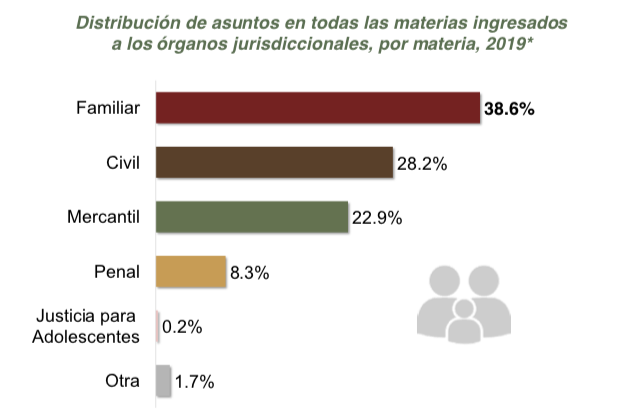 Han sido años de esfuerzos dedicados a construir un mejor sistema de justicia. Se han desarrollado foros de consulta, impartido conferencias, presentado iniciativas por parte de distintas fuerzas políticas y recibido recomendaciones desde la sociedad civil en miras a unificar la normativa procesal civil y familiar para establecer procedimientos homologados que permita procesos más ágiles y expeditos en toda la República. Incluso desde la Comisión Nacional de Tribunales de Justicia de los Estados Unidos Mexicanos (CONATRIB) se ha insistido en la necesidad de implementar a la brevedad un Código Nacional de Procedimientos Civiles y Familiares.En ese sentido, es importante reconocer las acciones que ha emprendido el Poder Judicial del Estado de Coahuila de Zaragoza para garantizar el mejoramiento de la administración de justicia, expidiendo los acuerdos y providencias necesarias para reactivar los servicios que ofrecen, echado mano de las diferentes soluciones tecnológicas y herramientas digitales existentes, como lo es las notificaciones mediante correo electrónico o Whatsapp.Sin embargo, dado que el Congreso de la Unión todavía no expide el Código Nacional de Procedimientos Civiles y Familiares, los congresos locales estamos con las manos atadas para reformar la normatividad local y apoyar los esfuerzos de los poderes judiciales, al no ser competencia del Estado hacer modificaciones de reforma o legislar en estas materias.Por lo anteriormente expuesto y fundado, se presenta ante este Honorable Pleno del Congreso, solicitando sea tramitado como de urgente y obvia resolución el siguiente:PUNTO DE ACUERDOÚNICO.- Se exhorta respetuosamente al Honorable Congreso de la Unión a fin de que, conforme a lo establecido en la fracción XXX del artículo 73 de la Constitución Política de los Estados Unidos Mexicanos y con absoluto respeto a su ámbito de competencia, expida la legislación única en materia procesal civil y familiar, procurando partir de un contexto de diálogo y consenso que tome en cuenta los distintos grados de avance de los poderes judiciales locales, con el objetivo de dar mayor certeza y eficacia a los procesos que se desahogan en el país.A T E N T A M E N T ESaltillo, Coahuila de Zaragoza, a 16 de marzo de 2021CONJUNTAMENTE CON LAS DEMAS DIPUTADAS Y LOS DIPUTADOS INTEGRANTES DELGRUPO PARLAMENTARIO “MIGUEL RAMOS ARIZPE”,DEL PARTIDO REVOLUCIONARIO INSTITUCIONAL.ESTA HOJA FORMA PARTE DE LA PROPOSICIÓN CON PUNTO DE ACUERDO QUE PRESENTA EL DIPUTADO ÁLVARO MOREIRA VALDÉS, CON EL OBJETO DE EXHORTAR AL HONORABLE CONGRESO DE LA UNIÓN, A FIN DE QUE EXPIDA EL CÓDIGO NACIONAL DE PROCEDIMIENTOS CIVILES Y FAMILIARES.PRONUNCIAMIENTO QUE PRESENTA LA DIPUTADA MARTHA LOERA ARÁMBULA, CONJUNTAMENTE CON LAS DIPUTADAS Y LOS DIPUTADOS DEL GRUPO PARLAMENTARIO “MIGUEL RAMOS ARIZPE” DEL PARTIDO REVOLUCIONARIO INSTITUCIONAL, EN RELACIÓN A LA CONMEMORACIÓN DEL NATALICIO DE BENITO JUÁREZ.H.  PLENO DEL CONGRESO DEL ESTADODE COAHUILA DE ZARAGOZA.P R E S E N T E.-Compañeras y compañeros legisladores:Pocos hombres en la historia tienen la oportunidad de hacer grandes cambios en favor de los demás. Benito Juárez fue uno de ellos, hombre ilustre, culto y comprometido con la república, la laicidad,  la democracia y los valores constitucionales.Honesto y sobrio con una personalidad fuerte, el Presidente Juárez  es artífice de convertir a México en una república moderna, apartada del dogma, del conservadurismo y de las intenciones monárquicas que en sus tiempos todavía impregnaban fuertemente a diversos sectores de la sociedad. De origen humilde, indígena zapoteca, Benito Juárez nació en condiciones de extrema pobreza, lo que no mermó su valentía y constancia para sobreponerse a la vida precaria en la que le tocó nacer. Huérfano desde muy niño, es un ejemplo claro de que el esfuerzo todo lo vence, pues con esa tenacidad logró lo que en el siglo XIX parecía imposible para quienes eran indígenas y nacían en la pobreza. Estudió leyes y se graduó con honores. Llegó a ser regidor, rector, diputado local, diputado federal y gobernador en su natal Oaxaca, su carrera como abogado lo llevó hasta la presidencia de la Suprema Corte y, finalmente, Presidente de la República.Hombre férreo en sus convicciones y fiel a la Constitución, se opuso con fiereza al golpe de estado promovido por Ignacio Comonfort en 1857, situación que lo llevó a ser encarcelado. Rescatado con apoyo de los liberales, asumió la presidencia de la República y se enfrentó a los conservadores en la guerra de reforma. Derrotados, los conservadores traicionaron a la patria hasta el punto de apoyar la invasión de los franceses al territorio nacional e imponer a un gobernante extranjero, monarquía pírrica que volvería a hundir al país en una guerra civil, donde finalmente las armas nacionales se cubrieron de gloria. Podríamos hablar horas y horas de las grandes contribuciones que el Presidente Juárez dejó a este país, una separación de poderes real, leyes seculares justas, el matrimonio civil, el registro civil, la separación de la iglesia y el estado y sobretodo el respeto irrestricto a las instituciones públicas. Compañeras y compañeros, hoy más que nunca debemos emular los valores institucionales y democráticos juaristas. El respeto al derecho ajeno como fundamento indispensable de la paz, una máxima que hasta el día de hoy tiene vigencia. Nuestro país nos ha dado un gran ejemplo en este ilustre personaje y es justo se le rinda un breve pero sentido homenaje en conmemoración de su natalicio pues, sin duda, la grandeza de este país no sería la misma sin el legado que Benito Juárez le ha dejado a nuestra nación. Muchas gracias.A T E N T A M E N TESaltillo, Coahuila de Zaragoza, a 16 de marzo de 2021DIP. MARTHA LOERA ARÁMBULA.DEL GRUPO PARLAMENTARIO “MIGUEL RAMOS ARIZPE”DEL PARTIDO REVOLUCIONARIO CONJUNTAMENTE CON LAS DEMÁS DIPUTADAS Y DIPUTADOS INTEGRANTES DEL GRUPO PARLAMENTARIIO “MIGUEL RAMOS ARIZPE” DEL PARTIDO REVOLUCIONARIO INSTITUCIONAL.PRONUNCIAMIENTO QUE PRESENTA, LA DIPUTADA CLAUDIA ELVIRA RODRÍGUEZ MÁRQUEZ DE LA FRACCIÓN PARLAMENTARIA “MARIO MOLINA PASQUEL” DEL PARTIDO VERDE ECOLOGISTA DE MÉXICO, CON RELACIÓN AL “DÍA MUNDIAL DE ACCIÓN EN DEFENSA DE LOS RÍOS Y EN CONTRA DE LAS REPRESAS”.H. PLENO DEL CONGRESO DEL ESTADO DE COAHUILA DE ZARAGOZA.P R E S E N T E.-El pasado 14 de marzo fue Día Mundial de Acción en Defensa de los Ríos y en Contra de las Represas. Cada año, miles de personas por todo el mundo levantan sus voces para celebrar los ríos del mundo y a aquellos que luchan por protegerlos. El Día Mundial de Acción en Defensa de los Ríos es una ocasión para celebrar victorias tales como la eliminación de presas y la restauración de los ríos.Su objetivo es “elevar nuestras voces al unísono contra proyectos de gestión de agua destructivos, recuperar el bienestar de nuestras cuencas hidrográficas, y exigir una gestión equitativa y sostenible de nuestros ríos”, así como plantear mejoras en las políticas y prácticas de las legislaciones sobre la materia.Las construcciones de represas y las actividades destructivas en las cuencas de los ríos han generado una problemática socio-ambiental, originada en la acción antrópica y que pone en riesgo hábitat y ecosistemas sensibles, condenando a pueblos enteros al desarraigo y la pérdida de identidad cultural. En la actualidad importantes instituciones internacionales, han aceptado que estas mega obras, además de los cuantiosos recursos económicos que insumen, resultan de una negatividad extrema en lo que se refiere a la destrucción de valiosas tierras fértiles, la desaparición de zonas de alto valor histórico-cultural o paisajísticas y la dislocación de comunidades enteras, que engrosan la lista de refugiados ambientales, radicándose en las villas miserias de las grandes ciudades, agravando el problema de las megalópolis.Otro de los impactos fuertes de los embalses es la inundación de grandes extensiones de tierra y con ello la pérdida de plantas y animales; así mismo las represas constituyen una de las principales causas directas e indirectas de la pérdida de millones de hectáreas de bosques, quedando sumergidas bajo el agua y en descomposición, emitiendo grandes volúmenes de dióxido de carbono y de metano, gases de efecto invernadero que aportan al calentamiento global.Por otro lado, el río arrastra sedimentos orgánicos al embalse aumentando la biomasa en putrefacción. Así mismo el desplazamiento de miles de personas y la generación de enfermedades como la disentería y diarreas, así como el dengue por la proliferación de mosquitos se asocian con la construcción de represas.Más de 45 mil grandes represas se han hecho en todo el mundo desplazando a más de 80 millones de personas de sus lugares de vida; impactando a otros pobladores río arriba y río abajo. Se han endeudado pueblos y enriquecido empresas como lo informa la misma Comisión Mundial de Represas. Se ha contribuido al cambio climático y a las sequías por todo el mundo con más del 50% de los ríos represados en todo el planeta.Mas de un millón de presas en construcción, de acuerdo con el Fondo Mundial para la Naturaleza (WWF, por sus siglas en inglés) estas se encuentran en los primeros lugares de la lista de infraestructuras peligrosas para el medio ambiente. Estos grandes depósitos artificiales provocan río abajo, perdida del volumen de agua, reducción de la cantidad de peces nativos y efectos sobre los humedales y las pesquerías ribereñas, así como también, una de las principales causas por la cual la mayoría de los ríos más grandes del mundo están perdiendo su conexión con el mar.Todo los 14 de marzo son para concientizar sobre los problemas que enfrentan nuestros ríos y defenderlos, y nos da la oportunidad de buscar soluciones y difundir la importancia de su afectación y alcance a todos y cada uno de los que vivimos en este planeta.A T E N T A M E N T ESaltillo, Coahuila de Zaragoza, a 16 de Marzo de 2021.DIP. CLAUDIA ELVIRA RODRÍGUEZ MÁRQUEZDE LA FRACCIÓN PARLAMENTARIA “MARIO MOLINA PASQUEL”DEL PARTIDO VERDE ECOLOGISTA DE MÉXICODIP. MARTHA LOERA ARÁMBULA.DIP. YOLANDA ELIZONDO MALTOS.SECRETARIASECRETARIADIP. EDNA ILEANA DÁVALOS ELIZONDO DEL GRUPO PARLAMENTARIO “MIGUEL RAMOS ARIZPE”, DEL PARTIDO REVOLUCIONARIO INSTITUCIONAL.DIP. MARÍA EUGENIA GUADALUPE CALDERÓN AMEZCUADIP. MARÍA ESPERANZA CHAPA GARCÍADIP. JESÚS MARÍA MONTEMAYOR GARZADIP. JORGE ANTONIO ABDALA SERNA DIP. MARÍA GUADALUPE OYERVIDES VALDÉZDIP.  RICARDO LÓPEZ CAMPOSDIP. RAÚL ONOFRE CONTRERASDIP. OLIVIA MARTÍNEZ LEYVADIP. EDUARDO OLMOS CASTRODIP. MARIO CEPEDA RAMÍREZDIP. HECTOR HUGO DÁVILA PRADODIP. LUZ ELENA GUADALUPE MORALES NÚÑEZDIP. MARÍA BÁRBARA CEPEDA BOEHRINGERDIP. MARTHA LOERA ARÁMBULADIP. ÁLVARO MOREIRA VALDÉSDIP. ÁLVARO MOREIRA VALDÉSDIP. ÁLVARO MOREIRA VALDÉSINSTRUMENTOCONTENIDODeclaración Universal de Derechos HumanosArtículo 7. Todos son iguales ante la ley y tienen, sin distinción, derecho a igual protección de la ley. Todos tienen derecho a igual protección contra toda discriminación que infrinja esta Declaración y contra toda provocación a tal discriminaciónConvención Americana de los Derechos HumanosArtículo 17. […] 4. Los Estados Partes deben tomar medidas apropiadas para asegurar la igualdad de derechos y la adecuada equivalencia de responsabilidades de los cónyuges en cuanto al matrimonio, durante el matrimonio y en caso de disolución del mismo. En caso de disolución, se adoptarán disposiciones que aseguren la protección necesaria de los hijos, sobre la base única del interés y conveniencia de ellos. Artículo 25. Protección Judicial1. Toda persona tiene derecho a un recurso sencillo y rápido o a cualquier otro recurso efectivo ante los jueces o tribunales competentes, que la ampare contra actos que violen sus derechos fundamentales reconocidos por la Constitución, la ley o la presente Convención, aun cuando tal violación sea cometida por personas que actúen en ejercicio de sus funciones oficiales. 2. Los Estados Partes se comprometen: a) a garantizar que la autoridad competente prevista por el sistema legal del Estado decidirá sobre los derechos de toda persona que interponga tal recurso; b) a desarrollar las posibilidades de recurso judicial, y c) a garantizar el cumplimiento, por las autoridades competentes, de toda decisión en que se haya estimado procedente el recurso.Convención sobre la Eliminación de Todas las Formas de Discriminación contra la MujerArtículo 2. Los Estados Partes condenan la discriminación contra la mujer en todas sus formas, convienen en seguir por todos los medios apropiados y sin dilaciones, una política encaminada a eliminar la discriminación contra la mujer y, con tal objeto se compromete a: […] c) Establecer la protección jurídica de los derechos de la mujer sobre una base de igualdad con los del hombre y garantizar, por conducto de los tribunales nacionales o competentes y de otras instituciones públicas, la protección efectiva de la mujer contra todo acto de discriminación. Artículo 11 1. Los Estados Partes adoptarán todas las medidas apropiadas para eliminar la discriminación contra la mujer en la esfera del empleo a fin de asegurar, en condiciones de igualdad entre hombres y mujeres, los mismos derechos, en particular: … f. El derecho a la protección de la salud y a la seguridad en las condiciones de trabajo, incluso la salvaguardia de la función de reproducción.Convención Interamericana para Prevenir, Sancionar y Erradicar la Violencia contra la Mujer “Convención de Belem do Pará”Artículo 3 Toda mujer tiene derecho a una vida libre de violencia, tanto en el ámbito público como en el privado. Artículo 4 Toda mujer tiene derecho al reconocimiento, goce, ejercicio y protección de todos los derechos humanos y a las libertades consagradas por los instrumentos regionales e internacionales sobre derechos humanos. Estos derechos comprenden, entre otros: […] f. el derecho a igualdad de protección ante la ley y de la ley; […] Artículo 5 Toda mujer podrá ejercer libre y plenamente sus derechos civiles, políticos, económicos, sociales y culturales y contará con la total protección de esos derechos consagrados en los instrumentos regionales e internacionales sobre derechos humanos. Los Estados Partes reconocen que la violencia contra la mujer impide y anula el ejercicio de esos derechos. Artículo 7 Los Estados Partes condenan todas las formas de violencia contra la mujer y convienen en adoptar, por todos los medios apropiados y sin dilaciones, políticas orientadas a prevenir, sancionar y erradicar dicha violencia y en llevar a cabo lo siguiente: … f. establecer procedimientos legales justos y eficaces para la mujer que haya sido sometida a violencia, que incluyan, entre otros, medidas de protección, un juicio oportuno y el acceso efectivo a tales procedimientosDIP.  MARTHA LOERA ARÁMBULADEL GRUPO PARLAMENTARIO “MIGUEL RAMOS ARIZPE”, DEL PARTIDO REVOLUCIONARIO INSTITUCIONALANEXO.ANEXO.ANEXO.EstadoNominación de la ley y fecha de última reforma.Artículo y regulación.Baja CaliforniaLey Orgánica del Poder Legislativo del Estado de Baja California.Última reforma P.O. No. 7, Sección III 01- Feb-2019ARTICULO 109. Todas las sesiones del Congreso del Estado serán públicas, y deberán ser interpretadas con apoyo en Lengua de Señas Mexicanas.Baja California SurLey Orgánica del Poder Legislativo del Estado de Baja California Sur Última reforma aprobada 29-06-2020.ARTICULO 92.- Son Sesiones Públicas aquellas que se celebren permitiéndose el acceso al público al Recinto Oficial. Durante el desarrollo de las sesiones del Congreso a que se refiere este artículo, se dispondrá de una o un intérprete de Lengua de Señas Mexicanas, con el fin de traducir a las personas con discapacidad auditiva, los asuntos que se desahogan en el Pleno, por lo que para los efectos de las transmisiones en tiempo real, se colocará un recuadro permanente en la pantalla donde se enfoque en todo momento a la o el intérprete. La o él intérprete a que se hace referencia en el párrafo anterior, prestara sus servicios bajo el régimen de honorarios asimilados a salarios. Ciudad de MéxicoLey Orgánica de la Asamblea Legislativa del Distrito Federal. Última reforma aprobada por la ALDF publicada en la Gaceta Parlamentaria de 30 de abril de 2015 y en la Gaceta Oficial del Distrito Federal el 24 de junio de 2015.ARTÍCULO 35.- […]Durante el desarrollo de las sesiones de la Asamblea Legislativa del Distrito Federal, se dispondrá de un intérprete de Lengua de Señas Mexicana, con el fin de traducir a las personas con discapacidad auditiva, los asuntos que se desahogan en el Pleno. Asimismo, en la transmisión de las sesiones que así lo requieran, se colocará un recuadro permanente en la pantalla donde se enfoque en todo momento al intérprete.ChihuahuaLey Orgánica del Poder Legislativo del Estado de ChihuahuaÚltima Reforma P.O.E. 2020.06.03/No. 45ARTÍCULO 75. La o el Presidente de la Mesa Directiva lo será también del Congreso, y tendrá las atribuciones siguientes:[…]XXXVII. Disponer lo necesario para que en caso de que asistan a las sesiones personas con discapacidad auditiva, se proporcione un intérprete de lengua de señas que facilite su entendimiento.ARTÍCULO 129. A la Secretaría de Administración corresponde el despacho de lo siguiente:[…]XXIV. Difundir, impulsar y supervisar las actividades del Congreso y de sus órganos, por los medios disponibles, en asuntos de comunicación social; así como coordinar la relación con los medios de comunicación masiva y llevar a cabo las acciones para su adecuado funcionamiento, en el cual se incorpore el uso del lenguaje de señas, con el fin de auxiliar a las personas con discapacidad auditiva.Estado de MéxicoLey Orgánica del Poder Legislativo del Estado Libre y Soberano de MéxicoÚltima modificación: 06-11-2020ARTÍCULO 6.- […]  Para el desarrollo de todas las sesiones de la Legislatura y de la Diputación Permanente, se dispondrá de las y los intérpretes de Lengua de Señas Mexicana necesarios, con el fin de traducir a las personas con discapacidad auditiva los asuntos que se desahogan en las mismas. Asimismo, en la transmisión de las sesiones, a través de la página electrónica y de las demás plataformas tecnológicas del Poder Legislativo del Estado de México, se colocará un recuadro permanente en la pantalla donde se enfoque en todo momento a la o el intérprete. […]JaliscoLey Orgánica del Poder Legislativo del Estado de Jalisco
Última reforma publicada en el periódico oficial: 28 de noviembre de 2020.ARTÍCULO 116.[…]Durante el desarrollo de las sesiones del Congreso del Estado, se dispondrá de las o los intérpretes de Lengua de Señas Mexicana necesarios, con el fin de traducir a las personas con discapacidad auditiva los asuntos que se desahogan en el Pleno.Asimismo, en la transmisión de las sesiones se colocará un recuadro permanente en la pantalla donde se enfoque en todo momento a la o el intérprete.PueblaLey Orgánica del Poder Legislativo del Estado Libre y Soberano de PueblaÚltima reforma: 13 de mayo de 2020ARTÍCULO 159. Todas las sesiones del Pleno serán por regla general públicas […]Las transmisiones de las sesiones públicas serán interpretadas en Lengua de Señas Mexicana.  QuerétaroLey Orgánica del Poder Legislativo del Estado de QuerétaroÚltima reforma: 01/06/2020 (No. 46)Artículo 89. (Sesiones del Pleno) Todas las sesiones del Pleno serán públicas y en ellas se contará con un intérprete en la Lengua de Señas Mexicana, éstas serán transmitidas en tiempo real a través de los medios de comunicación oficiales de la Legislatura del Estado de Querétaro, las cuales también podrán ser visualizadas mediante las herramientas tecnológicas y digitales con las que cuente el Poder Legislativo. […]San Luis PotosíLey Orgánica Del Poder Legislativo Del Estado De San Luis PotosíFecha Ultima Reforma 17 de noviembre de 2020ARTÍCULO 40 BIS. Todas las sesiones del Pleno, con excepción de las privadas, se deberán interpretar simultáneamente a lengua de señas mexicanas. Las transmisiones que se realizan por los medios digitales del Congreso, deberán incluir a medida de las posibilidades técnicas y presupuestales, la lengua de señas mexicanas.Sonora Número 7 7 Ley Orgánica del Poder Legislativo del Estado de Sonora Última reforma publicada en el boletín oficial: 27 de diciembre de 2019.ARTÍCULO 116 […]Durante la trasmisión de las sesiones de Comisión, de la Diputación Permanente y del Pleno del Congreso, ya sean ordinarias o extraordinarias, deberá estar presente un intérprete en la sesión respectiva para que realice la traducción en el idioma de lenguaje de señas a las personas con problemas de audición que sigan la trasmisión de los acontecimientos por las diversas redes sociales y medios de comunicación electrónica.Tamaulipas Ley sobre la Organización y Funcionamiento Internos del Congreso del Estado Libre y Soberano de TamaulipasÚltima reforma POE No. 40 02-04-2019ARTÍCULO 77. […]9. A fin de garantizar el derecho humano de acceso a la información de las personas con discapacidad auditiva, el Congreso contará con intérprete de Lengua de Señas Mexicana que comunique el contenido del trabajo realizado durante las sesiones en vivo transmitidas por este Poder Legislativo.NOMBRE Y FIRMAVOTOVOTOVOTORESERVA DE ARTÍCULOSRESERVA DE ARTÍCULOSDIP. RICARDO LÓPEZ CAMPOS(COORDINADOR)A FAVOREN CONTRAABSTENCIÓNSICUALESDIP. RICARDO LÓPEZ CAMPOS(COORDINADOR)DIP. LUZ ELENA GUADALUPE MORALES NÚÑEZ(SECRETARIA)A FAVOREN CONTRAABSTENCIÓNSICUALESDIP. LUZ ELENA GUADALUPE MORALES NÚÑEZ(SECRETARIA)DIP. OLIVIA MARTÍNEZ LEYVAA FAVOREN CONTRAABSTENCIÓNSICUALESDIP. OLIVIA MARTÍNEZ LEYVADIP. MARÍA GUADALUPE OYERVIDES VALDEZA FAVOREN CONTRAABSTENCIÓNSICUALESDIP. MARÍA GUADALUPE OYERVIDES VALDEZDIP. MARÍA BÁRBARA CEPEDA BOEHRINGERA FAVOREN CONTRAABSTENCIÓNSICUALESDIP. MARÍA BÁRBARA CEPEDA BOEHRINGERDIP. RODOLFO GERARDO WALSS AURIOLESA FAVOREN CONTRAABSTENCIÓNSICUALESDIP. RODOLFO GERARDO WALSS AURIOLESDIP. YOLANDA ELIZONDO MALTOSA FAVOREN CONTRAABSTENCIÓNSICUALESDIP. YOLANDA ELIZONDO MALTOSDIP. CLAUDIA ELVIRA RODRÍGUEZ MÁRQUEZA FAVOREN CONTRAABSTENCIÓNSICUALESDIP. CLAUDIA ELVIRA RODRÍGUEZ MÁRQUEZDIP. LIZBETH OGAZÓN NAVAA FAVOREN CONTRAABSTENCIÓNSICUALESDIP. LIZBETH OGAZÓN NAVANOMBRE Y FIRMAVOTOVOTOVOTODIP. RICARDO LÓPEZ CAMPOS(COORDINADOR)A FAVOREN CONTRAABSTENCIÓNDIP. RICARDO LÓPEZ CAMPOS(COORDINADOR)DIP. LUZ ELENA GUADALUPE MORALES NÚÑEZ(SECRETARIA)A FAVOREN CONTRAABSTENCIÓNDIP. LUZ ELENA GUADALUPE MORALES NÚÑEZ(SECRETARIA)DIP. OLIVIA MARTÍNEZ LEYVAA FAVOREN CONTRAABSTENCIÓNDIP. OLIVIA MARTÍNEZ LEYVADIP. MARÍA GUADALUPE OYERVIDES VALDEZA FAVOREN CONTRAABSTENCIÓNDIP. MARÍA GUADALUPE OYERVIDES VALDEZDIP. MARÍA BÁRBARA CEPEDA BOEHRINGERA FAVOREN CONTRAABSTENCIÓNDIP. MARÍA BÁRBARA CEPEDA BOEHRINGERDIP. RODOLFO GERARDO WALSS AURIOLESA FAVOREN CONTRAABSTENCIÓNDIP. RODOLFO GERARDO WALSS AURIOLESDIP. YOLANDA ELIZONDO MALTOSA FAVOREN CONTRAABSTENCIÓNDIP. YOLANDA ELIZONDO MALTOSDIP. CLAUDIA ELVIRA RODRÍGUEZ MÁRQUEZA FAVOREN CONTRAABSTENCIÓNDIP. CLAUDIA ELVIRA RODRÍGUEZ MÁRQUEZDIP. LIZBETH OGAZÓN NAVAA FAVOREN CONTRAABSTENCIÓNDIP. LIZBETH OGAZÓN NAVANOMBRE Y FIRMAVOTOVOTOVOTODIP. RICARDO LÓPEZ CAMPOS(COORDINADOR)A FAVOREN CONTRAABSTENCIÓNDIP. RICARDO LÓPEZ CAMPOS(COORDINADOR)DIP. LUZ ELENA GUADALUPE MORALES NÚÑEZ(SECRETARIA)A FAVOREN CONTRAABSTENCIÓNDIP. LUZ ELENA GUADALUPE MORALES NÚÑEZ(SECRETARIA)DIP. OLIVIA MARTÍNEZ LEYVAA FAVOREN CONTRAABSTENCIÓNDIP. OLIVIA MARTÍNEZ LEYVADIP. MARÍA GUADALUPE OYERVIDES VALDEZA FAVOREN CONTRAABSTENCIÓNDIP. MARÍA GUADALUPE OYERVIDES VALDEZDIP. MARÍA BÁRBARA CEPEDA BOEHRINGERA FAVOREN CONTRAABSTENCIÓNDIP. MARÍA BÁRBARA CEPEDA BOEHRINGERDIP. RODOLFO GERARDO WALSS AURIOLESA FAVOREN CONTRAABSTENCIÓNDIP. RODOLFO GERARDO WALSS AURIOLESDIP. YOLANDA ELIZONDO MALTOSA FAVOREN CONTRAABSTENCIÓNDIP. YOLANDA ELIZONDO MALTOSDIP. CLAUDIA ELVIRA RODRÍGUEZ MÁRQUEZA FAVOREN CONTRAABSTENCIÓNDIP. CLAUDIA ELVIRA RODRÍGUEZ MÁRQUEZDIP. LIZBETH OGAZÓN NAVAA FAVOREN CONTRAABSTENCIÓNDIP. LIZBETH OGAZÓN NAVANOMBRE Y FIRMAVOTOVOTOVOTODIP. RICARDO LÓPEZ CAMPOS(COORDINADOR)A FAVOREN CONTRAABSTENCIÓNDIP. RICARDO LÓPEZ CAMPOS(COORDINADOR)DIP. LUZ ELENA GUADALUPE MORALES NÚÑEZ(SECRETARIA)A FAVOREN CONTRAABSTENCIÓNDIP. LUZ ELENA GUADALUPE MORALES NÚÑEZ(SECRETARIA)DIP. OLIVIA MARTÍNEZ LEYVAA FAVOREN CONTRAABSTENCIÓNDIP. OLIVIA MARTÍNEZ LEYVADIP. MARÍA GUADALUPE OYERVIDES VALDEZA FAVOREN CONTRAABSTENCIÓNDIP. MARÍA GUADALUPE OYERVIDES VALDEZDIP. MARÍA BÁRBARA CEPEDA BOEHRINGERA FAVOREN CONTRAABSTENCIÓNDIP. MARÍA BÁRBARA CEPEDA BOEHRINGERDIP. RODOLFO GERARDO WALSS AURIOLESA FAVOREN CONTRAABSTENCIÓNDIP. RODOLFO GERARDO WALSS AURIOLESDIP. YOLANDA ELIZONDO MALTOSA FAVOREN CONTRAABSTENCIÓNDIP. YOLANDA ELIZONDO MALTOSDIP. CLAUDIA ELVIRA RODRÍGUEZ MÁRQUEZA FAVOREN CONTRAABSTENCIÓNDIP. CLAUDIA ELVIRA RODRÍGUEZ MÁRQUEZDIP. LIZBETH OGAZÓN NAVAA FAVOREN CONTRAABSTENCIÓNDIP. LIZBETH OGAZÓN NAVANOMBRE Y FIRMAVOTOVOTOVOTODIP. RICARDO LÓPEZ CAMPOS(COORDINADOR)A FAVOREN CONTRAABSTENCIÓNDIP. RICARDO LÓPEZ CAMPOS(COORDINADOR)DIP. LUZ ELENA GUADALUPE MORALES NÚÑEZ(SECRETARIA)A FAVOREN CONTRAABSTENCIÓNDIP. LUZ ELENA GUADALUPE MORALES NÚÑEZ(SECRETARIA)DIP. OLIVIA MARTÍNEZ LEYVAA FAVOREN CONTRAABSTENCIÓNDIP. OLIVIA MARTÍNEZ LEYVADIP. MARÍA GUADALUPE OYERVIDES VALDEZA FAVOREN CONTRAABSTENCIÓNDIP. MARÍA GUADALUPE OYERVIDES VALDEZDIP. MARÍA BÁRBARA CEPEDA BOEHRINGERA FAVOREN CONTRAABSTENCIÓNDIP. MARÍA BÁRBARA CEPEDA BOEHRINGERDIP. RODOLFO GERARDO WALSS AURIOLESA FAVOREN CONTRAABSTENCIÓNDIP. RODOLFO GERARDO WALSS AURIOLESDIP. YOLANDA ELIZONDO MALTOSA FAVOREN CONTRAABSTENCIÓNDIP. YOLANDA ELIZONDO MALTOSDIP. CLAUDIA ELVIRA RODRÍGUEZ MÁRQUEZA FAVOREN CONTRAABSTENCIÓNDIP. CLAUDIA ELVIRA RODRÍGUEZ MÁRQUEZDIP. LIZBETH OGAZÓN NAVAA FAVOREN CONTRAABSTENCIÓNDIP. LIZBETH OGAZÓN NAVADIP.  MARTHA LOERA ARÁMBULADEL GRUPO PARLAMENTARIO “MIGUEL RAMOS ARIZPE”, DEL PARTIDO REVOLUCIONARIO INSTITUCIONALDIP. MARÍA EUGENIA GUADALUPE CALDERÓN AMEZCUADIP. MARÍA ESPERANZA CHAPA GARCÍADIP. JESÚS MARÍA MONTEMAYOR GARZADIP. MARÍA GUADALUPE OYERVIDES VALDÉZDIP.  RICARDO LÓPEZ CAMPOSDIP. RAÚL ONOFRE CONTRERASDIP. OLIVIA MARTÍNEZ LEYVADIP. EDUARDO OLMOS CASTRODIP. MARIO CEPEDA RAMÍREZDIP. HECTOR HUGO DÁVILA PRADODIP. EDNA ILEANA DÁVALOS ELIZONDODIP. LUZ ELENA GUADALUPE MORALES NÚÑEZDIP. MARÍA BÁRBARA CEPEDA BOEHRINGERDIP. MARTHA LOERA ARÁMBULADIP. ÁLVARO MOREIRA VALDÉSDIP. ÁLVARO MOREIRA VALDÉSDIP. ÁLVARO MOREIRA VALDÉSDIP.  ÁLVARO MOREIRA VALDÉSDEL GRUPO PARLAMENTARIO “MIGUEL RAMOS ARIZPE”, DEL PARTIDO REVOLUCIONARIO INSTITUCIONALDIP. MARÍA EUGENIA GUADALUPE CALDERÓN AMEZCUADIP. MARÍA ESPERANZA CHAPA GARCÍADIP. JESÚS MARÍA MONTEMAYOR GARZADIP. JORGE ANTONIO ABDALA SERNA DIP. MARÍA GUADALUPE OYERVIDES VALDÉZDIP.  RICARDO LÓPEZ CAMPOSDIP. RAÚL ONOFRE CONTRERASDIP. OLIVIA MARTÍNEZ LEYVADIP. EDUARDO OLMOS CASTRODIP. MARIO CEPEDA RAMÍREZDIP. HECTOR HUGO DÁVILA PRADODIP. LUZ ELENA GUADALUPE MORALES NÚÑEZDIP. EDNA ILEANA DÁVALOS ELIZONDODIP. MARTHA LOERA ARÁMBULADIP. MARÍA BÁRBARA CEPEDA BOEHRINGERDIP. MARÍA BÁRBARA CEPEDA BOEHRINGERDIP. MARÍA BÁRBARA CEPEDA BOEHRINGERDIP. MARÍA EUGENIA GUADALUPE CALDERÓN AMEZCUADIP. MARÍA ESPERANZA CHAPA GARCÍADIP. JESÚS MARÍA MONTEMAYOR GARZADIP. JORGE ANTONIO ABDALA SERNA DIP. MARÍA GUADALUPE OYERVIDES VALDÉZDIP.  RICARDO LÓPEZ CAMPOSDIP. RAÚL ONOFRE CONTRERASDIP. OLIVIA MARTÍNEZ LEYVADIP. EDUARDO OLMOS CASTRODIP. MARIO CEPEDA RAMÍREZDIP. HECTOR HUGO DÁVILA PRADODIP. LUZ ELENA GUADALUPE MORALES NÚÑEZDIP. EDNA ILEANA DÁVALOS ELIZONDODIP. MARÍA BÁRBARA CEPEDA BOEHRINGERDIP. ÁLVARO MOREIRA VALDÉSDIP. ÁLVARO MOREIRA VALDÉSDIP. ÁLVARO MOREIRA VALDÉS